SEGUNDA PARTE: PLANEACION DIDACTICA:                       CENTRO UNIVERSITARIO DE ARTE, ARQUITECTURA Y DISEÑO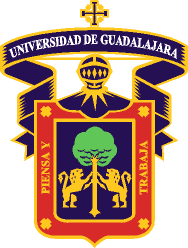                        CENTRO UNIVERSITARIO DE ARTE, ARQUITECTURA Y DISEÑO                       CENTRO UNIVERSITARIO DE ARTE, ARQUITECTURA Y DISEÑO                       CENTRO UNIVERSITARIO DE ARTE, ARQUITECTURA Y DISEÑO                       CENTRO UNIVERSITARIO DE ARTE, ARQUITECTURA Y DISEÑO                       CENTRO UNIVERSITARIO DE ARTE, ARQUITECTURA Y DISEÑO                       CENTRO UNIVERSITARIO DE ARTE, ARQUITECTURA Y DISEÑO                       CENTRO UNIVERSITARIO DE ARTE, ARQUITECTURA Y DISEÑO                       CENTRO UNIVERSITARIO DE ARTE, ARQUITECTURA Y DISEÑO                       CENTRO UNIVERSITARIO DE ARTE, ARQUITECTURA Y DISEÑO                       CENTRO UNIVERSITARIO DE ARTE, ARQUITECTURA Y DISEÑO                       CENTRO UNIVERSITARIO DE ARTE, ARQUITECTURA Y DISEÑO                       CENTRO UNIVERSITARIO DE ARTE, ARQUITECTURA Y DISEÑO                       CENTRO UNIVERSITARIO DE ARTE, ARQUITECTURA Y DISEÑO                       CENTRO UNIVERSITARIO DE ARTE, ARQUITECTURA Y DISEÑOPROGRAMA DE UNIDAD DE APRENDIZAJEPROGRAMA DE UNIDAD DE APRENDIZAJEPROGRAMA DE UNIDAD DE APRENDIZAJEPROGRAMA DE UNIDAD DE APRENDIZAJEPROGRAMA DE UNIDAD DE APRENDIZAJEPROGRAMA DE UNIDAD DE APRENDIZAJEPROGRAMA DE UNIDAD DE APRENDIZAJEPROGRAMA DE UNIDAD DE APRENDIZAJEPROGRAMA DE UNIDAD DE APRENDIZAJEPROGRAMA DE UNIDAD DE APRENDIZAJEPROGRAMA DE UNIDAD DE APRENDIZAJEPROGRAMA DE UNIDAD DE APRENDIZAJEPROGRAMA DE UNIDAD DE APRENDIZAJEPROGRAMA DE UNIDAD DE APRENDIZAJEPROGRAMA DE UNIDAD DE APRENDIZAJE1.-DATOS DE IDENTIFICACIÓN.1.-DATOS DE IDENTIFICACIÓN.1.-DATOS DE IDENTIFICACIÓN.1.-DATOS DE IDENTIFICACIÓN.1.-DATOS DE IDENTIFICACIÓN.1.-DATOS DE IDENTIFICACIÓN.1.-DATOS DE IDENTIFICACIÓN.1.-DATOS DE IDENTIFICACIÓN.1.1.Nombre de la unidad de aprendizaje: CARACTERIZACIÓN GEOGRÁFICA DE LA POBLACIÓNCARACTERIZACIÓN GEOGRÁFICA DE LA POBLACIÓNCARACTERIZACIÓN GEOGRÁFICA DE LA POBLACIÓNCARACTERIZACIÓN GEOGRÁFICA DE LA POBLACIÓNCARACTERIZACIÓN GEOGRÁFICA DE LA POBLACIÓNCARACTERIZACIÓN GEOGRÁFICA DE LA POBLACIÓNCARACTERIZACIÓN GEOGRÁFICA DE LA POBLACIÓN1.2. Código de la unidad de aprendizaje:1.2. Código de la unidad de aprendizaje:1.2. Código de la unidad de aprendizaje:1.2. Código de la unidad de aprendizaje:IB259IB2591.3. Departamento: PROYECTOS URBANÍSTICOSPROYECTOS URBANÍSTICOSPROYECTOS URBANÍSTICOSPROYECTOS URBANÍSTICOSPROYECTOS URBANÍSTICOSPROYECTOS URBANÍSTICOSPROYECTOS URBANÍSTICOS1.4. Código de Departamento:1.4. Código de Departamento:1.4. Código de Departamento:1.4. Código de Departamento:257025701.5. Carga horaria:  Teoría:Teoría:Teoría:Teoría:Teoría:Práctica:Práctica:Total:Total:Total:Total:Total:Total:2 hrs./ semanal20 hrs.20 hrs.20 hrs.20 hrs.20 hrs.20 hrs.20 hrs.40 hrs.40 hrs.40 hrs.40 hrs.40 hrs.40 hrs.1.6 Créditos:1.7. Nivel de formación Profesional:1.7. Nivel de formación Profesional:1.7. Nivel de formación Profesional:1.7. Nivel de formación Profesional:1.7. Nivel de formación Profesional:1.7. Nivel de formación Profesional:1.7. Nivel de formación Profesional:1.8. Tipo de curso ( modalidad ):1.8. Tipo de curso ( modalidad ):1.8. Tipo de curso ( modalidad ):1.8. Tipo de curso ( modalidad ):1.8. Tipo de curso ( modalidad ):1.8. Tipo de curso ( modalidad ): 3 créditosLicenciaturaLicenciaturaLicenciaturaLicenciaturaLicenciaturaLicenciaturaLicenciaturaPresencialPresencialPresencialPresencialPresencialPresencial1.9 Prerrequisitos:Unidades de aprendizajeUnidades de aprendizajeUnidades de aprendizajeUnidades de aprendizajeUnidades de aprendizajeUnidades de aprendizajeUnidades de aprendizajeNo AplicaNo AplicaNo AplicaNo AplicaNo AplicaNo Aplica1.9 Prerrequisitos:Capacidades y habilidades previasCapacidades y habilidades previasCapacidades y habilidades previasCapacidades y habilidades previasCapacidades y habilidades previasCapacidades y habilidades previasCapacidades y habilidades previasNo Aplica / Actitud de: Disposición, colaboración y disciplina individual, comunitaria y colectivaNo Aplica / Actitud de: Disposición, colaboración y disciplina individual, comunitaria y colectivaNo Aplica / Actitud de: Disposición, colaboración y disciplina individual, comunitaria y colectivaNo Aplica / Actitud de: Disposición, colaboración y disciplina individual, comunitaria y colectivaNo Aplica / Actitud de: Disposición, colaboración y disciplina individual, comunitaria y colectivaNo Aplica / Actitud de: Disposición, colaboración y disciplina individual, comunitaria y colectiva2.- ÁREA DE FORMACIÓN EN QUE SE UBICA Y LICENCIATURA EN LA QUE SE IMPARTE:2.- ÁREA DE FORMACIÓN EN QUE SE UBICA Y LICENCIATURA EN LA QUE SE IMPARTE:2.- ÁREA DE FORMACIÓN EN QUE SE UBICA Y LICENCIATURA EN LA QUE SE IMPARTE:2.- ÁREA DE FORMACIÓN EN QUE SE UBICA Y LICENCIATURA EN LA QUE SE IMPARTE:2.- ÁREA DE FORMACIÓN EN QUE SE UBICA Y LICENCIATURA EN LA QUE SE IMPARTE:2.- ÁREA DE FORMACIÓN EN QUE SE UBICA Y LICENCIATURA EN LA QUE SE IMPARTE:2.- ÁREA DE FORMACIÓN EN QUE SE UBICA Y LICENCIATURA EN LA QUE SE IMPARTE:2.- ÁREA DE FORMACIÓN EN QUE SE UBICA Y LICENCIATURA EN LA QUE SE IMPARTE:2.- ÁREA DE FORMACIÓN EN QUE SE UBICA Y LICENCIATURA EN LA QUE SE IMPARTE:2.- ÁREA DE FORMACIÓN EN QUE SE UBICA Y LICENCIATURA EN LA QUE SE IMPARTE:2.- ÁREA DE FORMACIÓN EN QUE SE UBICA Y LICENCIATURA EN LA QUE SE IMPARTE:2.- ÁREA DE FORMACIÓN EN QUE SE UBICA Y LICENCIATURA EN LA QUE SE IMPARTE:2.- ÁREA DE FORMACIÓN EN QUE SE UBICA Y LICENCIATURA EN LA QUE SE IMPARTE:2.- ÁREA DE FORMACIÓN EN QUE SE UBICA Y LICENCIATURA EN LA QUE SE IMPARTE:2.1 Área de formación2.2.Licenciatura2.2.Licenciatura2.2.Licenciatura2.2.Licenciatura2.2.Licenciatura2.2.Licenciatura2.2.Licenciatura2.3 Plan de Estudios2.3 Plan de Estudios2.3 Plan de Estudios2.3 Plan de Estudios2.3 Plan de Estudios2.3 Plan de EstudiosBásica Particular ObligatoriaLicenciatura en Urbanística y Medio AmbienteLicenciatura en Urbanística y Medio AmbienteLicenciatura en Urbanística y Medio AmbienteLicenciatura en Urbanística y Medio AmbienteLicenciatura en Urbanística y Medio AmbienteLicenciatura en Urbanística y Medio AmbienteLicenciatura en Urbanística y Medio Ambiente201920192019201920192019MISIÓN:MISIÓN:MISIÓN:MISIÓN:MISIÓN:MISIÓN:VISIÓN:VISIÓN:VISIÓN:VISIÓN:VISIÓN:VISIÓN:VISIÓN:VISIÓN:El Centro Universitario de Arte, Arquitectura y Diseño es una dependencia de la Universidad de Guadalajara dedicada a formar profesionistas de calidad, innovadores, creativos, sensibles y comprometidos en las disciplinas, las artes, la arquitectura y el diseño. Sus estudiantes se involucran con su entorno social y el medio ambiente en un marco sustentable, son capaces de incidir a través de la investigación científica y aplicada en el ámbito social, artístico y cultural. En la extensión y difusión de la cultura, nuestra comunidad genera y aplica el conocimiento con ética, equidad y respeto a todos los miembros de la sociedad.El Centro Universitario de Arte, Arquitectura y Diseño es una dependencia de la Universidad de Guadalajara dedicada a formar profesionistas de calidad, innovadores, creativos, sensibles y comprometidos en las disciplinas, las artes, la arquitectura y el diseño. Sus estudiantes se involucran con su entorno social y el medio ambiente en un marco sustentable, son capaces de incidir a través de la investigación científica y aplicada en el ámbito social, artístico y cultural. En la extensión y difusión de la cultura, nuestra comunidad genera y aplica el conocimiento con ética, equidad y respeto a todos los miembros de la sociedad.El Centro Universitario de Arte, Arquitectura y Diseño es una dependencia de la Universidad de Guadalajara dedicada a formar profesionistas de calidad, innovadores, creativos, sensibles y comprometidos en las disciplinas, las artes, la arquitectura y el diseño. Sus estudiantes se involucran con su entorno social y el medio ambiente en un marco sustentable, son capaces de incidir a través de la investigación científica y aplicada en el ámbito social, artístico y cultural. En la extensión y difusión de la cultura, nuestra comunidad genera y aplica el conocimiento con ética, equidad y respeto a todos los miembros de la sociedad.El Centro Universitario de Arte, Arquitectura y Diseño es una dependencia de la Universidad de Guadalajara dedicada a formar profesionistas de calidad, innovadores, creativos, sensibles y comprometidos en las disciplinas, las artes, la arquitectura y el diseño. Sus estudiantes se involucran con su entorno social y el medio ambiente en un marco sustentable, son capaces de incidir a través de la investigación científica y aplicada en el ámbito social, artístico y cultural. En la extensión y difusión de la cultura, nuestra comunidad genera y aplica el conocimiento con ética, equidad y respeto a todos los miembros de la sociedad.El Centro Universitario de Arte, Arquitectura y Diseño es una dependencia de la Universidad de Guadalajara dedicada a formar profesionistas de calidad, innovadores, creativos, sensibles y comprometidos en las disciplinas, las artes, la arquitectura y el diseño. Sus estudiantes se involucran con su entorno social y el medio ambiente en un marco sustentable, son capaces de incidir a través de la investigación científica y aplicada en el ámbito social, artístico y cultural. En la extensión y difusión de la cultura, nuestra comunidad genera y aplica el conocimiento con ética, equidad y respeto a todos los miembros de la sociedad.El Centro Universitario de Arte, Arquitectura y Diseño es una dependencia de la Universidad de Guadalajara dedicada a formar profesionistas de calidad, innovadores, creativos, sensibles y comprometidos en las disciplinas, las artes, la arquitectura y el diseño. Sus estudiantes se involucran con su entorno social y el medio ambiente en un marco sustentable, son capaces de incidir a través de la investigación científica y aplicada en el ámbito social, artístico y cultural. En la extensión y difusión de la cultura, nuestra comunidad genera y aplica el conocimiento con ética, equidad y respeto a todos los miembros de la sociedad.El Centro Universitario de Arte, Arquitectura y Diseño es la mejor opción educativa en sus áreas de competencia con fundamento en los procesos creativos y la investigación científica y tecnológica. Cuenta con liderazgo académico internacional que se consolida en la calidad de sus programas educativos, su compromiso social y vinculación con los sectores productivos, culturales y económicos. Sus egresados satisfacen con relevante capacidad las demandas sociales, ambientales, productivas y culturales.El Centro Universitario de Arte, Arquitectura y Diseño es la mejor opción educativa en sus áreas de competencia con fundamento en los procesos creativos y la investigación científica y tecnológica. Cuenta con liderazgo académico internacional que se consolida en la calidad de sus programas educativos, su compromiso social y vinculación con los sectores productivos, culturales y económicos. Sus egresados satisfacen con relevante capacidad las demandas sociales, ambientales, productivas y culturales.El Centro Universitario de Arte, Arquitectura y Diseño es la mejor opción educativa en sus áreas de competencia con fundamento en los procesos creativos y la investigación científica y tecnológica. Cuenta con liderazgo académico internacional que se consolida en la calidad de sus programas educativos, su compromiso social y vinculación con los sectores productivos, culturales y económicos. Sus egresados satisfacen con relevante capacidad las demandas sociales, ambientales, productivas y culturales.El Centro Universitario de Arte, Arquitectura y Diseño es la mejor opción educativa en sus áreas de competencia con fundamento en los procesos creativos y la investigación científica y tecnológica. Cuenta con liderazgo académico internacional que se consolida en la calidad de sus programas educativos, su compromiso social y vinculación con los sectores productivos, culturales y económicos. Sus egresados satisfacen con relevante capacidad las demandas sociales, ambientales, productivas y culturales.El Centro Universitario de Arte, Arquitectura y Diseño es la mejor opción educativa en sus áreas de competencia con fundamento en los procesos creativos y la investigación científica y tecnológica. Cuenta con liderazgo académico internacional que se consolida en la calidad de sus programas educativos, su compromiso social y vinculación con los sectores productivos, culturales y económicos. Sus egresados satisfacen con relevante capacidad las demandas sociales, ambientales, productivas y culturales.El Centro Universitario de Arte, Arquitectura y Diseño es la mejor opción educativa en sus áreas de competencia con fundamento en los procesos creativos y la investigación científica y tecnológica. Cuenta con liderazgo académico internacional que se consolida en la calidad de sus programas educativos, su compromiso social y vinculación con los sectores productivos, culturales y económicos. Sus egresados satisfacen con relevante capacidad las demandas sociales, ambientales, productivas y culturales.El Centro Universitario de Arte, Arquitectura y Diseño es la mejor opción educativa en sus áreas de competencia con fundamento en los procesos creativos y la investigación científica y tecnológica. Cuenta con liderazgo académico internacional que se consolida en la calidad de sus programas educativos, su compromiso social y vinculación con los sectores productivos, culturales y económicos. Sus egresados satisfacen con relevante capacidad las demandas sociales, ambientales, productivas y culturales.El Centro Universitario de Arte, Arquitectura y Diseño es la mejor opción educativa en sus áreas de competencia con fundamento en los procesos creativos y la investigación científica y tecnológica. Cuenta con liderazgo académico internacional que se consolida en la calidad de sus programas educativos, su compromiso social y vinculación con los sectores productivos, culturales y económicos. Sus egresados satisfacen con relevante capacidad las demandas sociales, ambientales, productivas y culturales.El Centro Universitario de Arte, Arquitectura y Diseño es una dependencia de la Universidad de Guadalajara dedicada a formar profesionistas de calidad, innovadores, creativos, sensibles y comprometidos en las disciplinas, las artes, la arquitectura y el diseño. Sus estudiantes se involucran con su entorno social y el medio ambiente en un marco sustentable, son capaces de incidir a través de la investigación científica y aplicada en el ámbito social, artístico y cultural. En la extensión y difusión de la cultura, nuestra comunidad genera y aplica el conocimiento con ética, equidad y respeto a todos los miembros de la sociedad.El Centro Universitario de Arte, Arquitectura y Diseño es una dependencia de la Universidad de Guadalajara dedicada a formar profesionistas de calidad, innovadores, creativos, sensibles y comprometidos en las disciplinas, las artes, la arquitectura y el diseño. Sus estudiantes se involucran con su entorno social y el medio ambiente en un marco sustentable, son capaces de incidir a través de la investigación científica y aplicada en el ámbito social, artístico y cultural. En la extensión y difusión de la cultura, nuestra comunidad genera y aplica el conocimiento con ética, equidad y respeto a todos los miembros de la sociedad.El Centro Universitario de Arte, Arquitectura y Diseño es una dependencia de la Universidad de Guadalajara dedicada a formar profesionistas de calidad, innovadores, creativos, sensibles y comprometidos en las disciplinas, las artes, la arquitectura y el diseño. Sus estudiantes se involucran con su entorno social y el medio ambiente en un marco sustentable, son capaces de incidir a través de la investigación científica y aplicada en el ámbito social, artístico y cultural. En la extensión y difusión de la cultura, nuestra comunidad genera y aplica el conocimiento con ética, equidad y respeto a todos los miembros de la sociedad.El Centro Universitario de Arte, Arquitectura y Diseño es una dependencia de la Universidad de Guadalajara dedicada a formar profesionistas de calidad, innovadores, creativos, sensibles y comprometidos en las disciplinas, las artes, la arquitectura y el diseño. Sus estudiantes se involucran con su entorno social y el medio ambiente en un marco sustentable, son capaces de incidir a través de la investigación científica y aplicada en el ámbito social, artístico y cultural. En la extensión y difusión de la cultura, nuestra comunidad genera y aplica el conocimiento con ética, equidad y respeto a todos los miembros de la sociedad.El Centro Universitario de Arte, Arquitectura y Diseño es una dependencia de la Universidad de Guadalajara dedicada a formar profesionistas de calidad, innovadores, creativos, sensibles y comprometidos en las disciplinas, las artes, la arquitectura y el diseño. Sus estudiantes se involucran con su entorno social y el medio ambiente en un marco sustentable, son capaces de incidir a través de la investigación científica y aplicada en el ámbito social, artístico y cultural. En la extensión y difusión de la cultura, nuestra comunidad genera y aplica el conocimiento con ética, equidad y respeto a todos los miembros de la sociedad.El Centro Universitario de Arte, Arquitectura y Diseño es una dependencia de la Universidad de Guadalajara dedicada a formar profesionistas de calidad, innovadores, creativos, sensibles y comprometidos en las disciplinas, las artes, la arquitectura y el diseño. Sus estudiantes se involucran con su entorno social y el medio ambiente en un marco sustentable, son capaces de incidir a través de la investigación científica y aplicada en el ámbito social, artístico y cultural. En la extensión y difusión de la cultura, nuestra comunidad genera y aplica el conocimiento con ética, equidad y respeto a todos los miembros de la sociedad.El Centro Universitario de Arte, Arquitectura y Diseño es la mejor opción educativa en sus áreas de competencia con fundamento en los procesos creativos y la investigación científica y tecnológica. Cuenta con liderazgo académico internacional que se consolida en la calidad de sus programas educativos, su compromiso social y vinculación con los sectores productivos, culturales y económicos. Sus egresados satisfacen con relevante capacidad las demandas sociales, ambientales, productivas y culturales.El Centro Universitario de Arte, Arquitectura y Diseño es la mejor opción educativa en sus áreas de competencia con fundamento en los procesos creativos y la investigación científica y tecnológica. Cuenta con liderazgo académico internacional que se consolida en la calidad de sus programas educativos, su compromiso social y vinculación con los sectores productivos, culturales y económicos. Sus egresados satisfacen con relevante capacidad las demandas sociales, ambientales, productivas y culturales.El Centro Universitario de Arte, Arquitectura y Diseño es la mejor opción educativa en sus áreas de competencia con fundamento en los procesos creativos y la investigación científica y tecnológica. Cuenta con liderazgo académico internacional que se consolida en la calidad de sus programas educativos, su compromiso social y vinculación con los sectores productivos, culturales y económicos. Sus egresados satisfacen con relevante capacidad las demandas sociales, ambientales, productivas y culturales.El Centro Universitario de Arte, Arquitectura y Diseño es la mejor opción educativa en sus áreas de competencia con fundamento en los procesos creativos y la investigación científica y tecnológica. Cuenta con liderazgo académico internacional que se consolida en la calidad de sus programas educativos, su compromiso social y vinculación con los sectores productivos, culturales y económicos. Sus egresados satisfacen con relevante capacidad las demandas sociales, ambientales, productivas y culturales.El Centro Universitario de Arte, Arquitectura y Diseño es la mejor opción educativa en sus áreas de competencia con fundamento en los procesos creativos y la investigación científica y tecnológica. Cuenta con liderazgo académico internacional que se consolida en la calidad de sus programas educativos, su compromiso social y vinculación con los sectores productivos, culturales y económicos. Sus egresados satisfacen con relevante capacidad las demandas sociales, ambientales, productivas y culturales.El Centro Universitario de Arte, Arquitectura y Diseño es la mejor opción educativa en sus áreas de competencia con fundamento en los procesos creativos y la investigación científica y tecnológica. Cuenta con liderazgo académico internacional que se consolida en la calidad de sus programas educativos, su compromiso social y vinculación con los sectores productivos, culturales y económicos. Sus egresados satisfacen con relevante capacidad las demandas sociales, ambientales, productivas y culturales.El Centro Universitario de Arte, Arquitectura y Diseño es la mejor opción educativa en sus áreas de competencia con fundamento en los procesos creativos y la investigación científica y tecnológica. Cuenta con liderazgo académico internacional que se consolida en la calidad de sus programas educativos, su compromiso social y vinculación con los sectores productivos, culturales y económicos. Sus egresados satisfacen con relevante capacidad las demandas sociales, ambientales, productivas y culturales.El Centro Universitario de Arte, Arquitectura y Diseño es la mejor opción educativa en sus áreas de competencia con fundamento en los procesos creativos y la investigación científica y tecnológica. Cuenta con liderazgo académico internacional que se consolida en la calidad de sus programas educativos, su compromiso social y vinculación con los sectores productivos, culturales y económicos. Sus egresados satisfacen con relevante capacidad las demandas sociales, ambientales, productivas y culturales.PERFIL DEL EGRESADOPERFIL DEL EGRESADOPERFIL DEL EGRESADOPERFIL DEL EGRESADOPERFIL DEL EGRESADOPERFIL DEL EGRESADOPERFIL DEL EGRESADOPERFIL DEL EGRESADOPERFIL DEL EGRESADOPERFIL DEL EGRESADOPERFIL DEL EGRESADOPERFIL DEL EGRESADOPERFIL DEL EGRESADOPERFIL DEL EGRESADOProfesionista que conoce, analiza, diagnostica, planea, proyecta y evalúa propuesta para la solución de la problemática urbana y regional desde un enfoque hacia el desarrollo sustentable, con capacidades para la gestión de propuestas y estrategias de planeación urbana y territorial con conocimientos teóricos, críticos, históricos, técnicos y socio humanísticos para la adecuada trasformación de las sociedades contemporáneas, con ética y compromiso social.Profesionista que conoce, analiza, diagnostica, planea, proyecta y evalúa propuesta para la solución de la problemática urbana y regional desde un enfoque hacia el desarrollo sustentable, con capacidades para la gestión de propuestas y estrategias de planeación urbana y territorial con conocimientos teóricos, críticos, históricos, técnicos y socio humanísticos para la adecuada trasformación de las sociedades contemporáneas, con ética y compromiso social.Profesionista que conoce, analiza, diagnostica, planea, proyecta y evalúa propuesta para la solución de la problemática urbana y regional desde un enfoque hacia el desarrollo sustentable, con capacidades para la gestión de propuestas y estrategias de planeación urbana y territorial con conocimientos teóricos, críticos, históricos, técnicos y socio humanísticos para la adecuada trasformación de las sociedades contemporáneas, con ética y compromiso social.Profesionista que conoce, analiza, diagnostica, planea, proyecta y evalúa propuesta para la solución de la problemática urbana y regional desde un enfoque hacia el desarrollo sustentable, con capacidades para la gestión de propuestas y estrategias de planeación urbana y territorial con conocimientos teóricos, críticos, históricos, técnicos y socio humanísticos para la adecuada trasformación de las sociedades contemporáneas, con ética y compromiso social.Profesionista que conoce, analiza, diagnostica, planea, proyecta y evalúa propuesta para la solución de la problemática urbana y regional desde un enfoque hacia el desarrollo sustentable, con capacidades para la gestión de propuestas y estrategias de planeación urbana y territorial con conocimientos teóricos, críticos, históricos, técnicos y socio humanísticos para la adecuada trasformación de las sociedades contemporáneas, con ética y compromiso social.Profesionista que conoce, analiza, diagnostica, planea, proyecta y evalúa propuesta para la solución de la problemática urbana y regional desde un enfoque hacia el desarrollo sustentable, con capacidades para la gestión de propuestas y estrategias de planeación urbana y territorial con conocimientos teóricos, críticos, históricos, técnicos y socio humanísticos para la adecuada trasformación de las sociedades contemporáneas, con ética y compromiso social.Profesionista que conoce, analiza, diagnostica, planea, proyecta y evalúa propuesta para la solución de la problemática urbana y regional desde un enfoque hacia el desarrollo sustentable, con capacidades para la gestión de propuestas y estrategias de planeación urbana y territorial con conocimientos teóricos, críticos, históricos, técnicos y socio humanísticos para la adecuada trasformación de las sociedades contemporáneas, con ética y compromiso social.Profesionista que conoce, analiza, diagnostica, planea, proyecta y evalúa propuesta para la solución de la problemática urbana y regional desde un enfoque hacia el desarrollo sustentable, con capacidades para la gestión de propuestas y estrategias de planeación urbana y territorial con conocimientos teóricos, críticos, históricos, técnicos y socio humanísticos para la adecuada trasformación de las sociedades contemporáneas, con ética y compromiso social.Profesionista que conoce, analiza, diagnostica, planea, proyecta y evalúa propuesta para la solución de la problemática urbana y regional desde un enfoque hacia el desarrollo sustentable, con capacidades para la gestión de propuestas y estrategias de planeación urbana y territorial con conocimientos teóricos, críticos, históricos, técnicos y socio humanísticos para la adecuada trasformación de las sociedades contemporáneas, con ética y compromiso social.Profesionista que conoce, analiza, diagnostica, planea, proyecta y evalúa propuesta para la solución de la problemática urbana y regional desde un enfoque hacia el desarrollo sustentable, con capacidades para la gestión de propuestas y estrategias de planeación urbana y territorial con conocimientos teóricos, críticos, históricos, técnicos y socio humanísticos para la adecuada trasformación de las sociedades contemporáneas, con ética y compromiso social.Profesionista que conoce, analiza, diagnostica, planea, proyecta y evalúa propuesta para la solución de la problemática urbana y regional desde un enfoque hacia el desarrollo sustentable, con capacidades para la gestión de propuestas y estrategias de planeación urbana y territorial con conocimientos teóricos, críticos, históricos, técnicos y socio humanísticos para la adecuada trasformación de las sociedades contemporáneas, con ética y compromiso social.Profesionista que conoce, analiza, diagnostica, planea, proyecta y evalúa propuesta para la solución de la problemática urbana y regional desde un enfoque hacia el desarrollo sustentable, con capacidades para la gestión de propuestas y estrategias de planeación urbana y territorial con conocimientos teóricos, críticos, históricos, técnicos y socio humanísticos para la adecuada trasformación de las sociedades contemporáneas, con ética y compromiso social.Profesionista que conoce, analiza, diagnostica, planea, proyecta y evalúa propuesta para la solución de la problemática urbana y regional desde un enfoque hacia el desarrollo sustentable, con capacidades para la gestión de propuestas y estrategias de planeación urbana y territorial con conocimientos teóricos, críticos, históricos, técnicos y socio humanísticos para la adecuada trasformación de las sociedades contemporáneas, con ética y compromiso social.Profesionista que conoce, analiza, diagnostica, planea, proyecta y evalúa propuesta para la solución de la problemática urbana y regional desde un enfoque hacia el desarrollo sustentable, con capacidades para la gestión de propuestas y estrategias de planeación urbana y territorial con conocimientos teóricos, críticos, históricos, técnicos y socio humanísticos para la adecuada trasformación de las sociedades contemporáneas, con ética y compromiso social.Profesionista que conoce, analiza, diagnostica, planea, proyecta y evalúa propuesta para la solución de la problemática urbana y regional desde un enfoque hacia el desarrollo sustentable, con capacidades para la gestión de propuestas y estrategias de planeación urbana y territorial con conocimientos teóricos, críticos, históricos, técnicos y socio humanísticos para la adecuada trasformación de las sociedades contemporáneas, con ética y compromiso social.Profesionista que conoce, analiza, diagnostica, planea, proyecta y evalúa propuesta para la solución de la problemática urbana y regional desde un enfoque hacia el desarrollo sustentable, con capacidades para la gestión de propuestas y estrategias de planeación urbana y territorial con conocimientos teóricos, críticos, históricos, técnicos y socio humanísticos para la adecuada trasformación de las sociedades contemporáneas, con ética y compromiso social.Profesionista que conoce, analiza, diagnostica, planea, proyecta y evalúa propuesta para la solución de la problemática urbana y regional desde un enfoque hacia el desarrollo sustentable, con capacidades para la gestión de propuestas y estrategias de planeación urbana y territorial con conocimientos teóricos, críticos, históricos, técnicos y socio humanísticos para la adecuada trasformación de las sociedades contemporáneas, con ética y compromiso social.Profesionista que conoce, analiza, diagnostica, planea, proyecta y evalúa propuesta para la solución de la problemática urbana y regional desde un enfoque hacia el desarrollo sustentable, con capacidades para la gestión de propuestas y estrategias de planeación urbana y territorial con conocimientos teóricos, críticos, históricos, técnicos y socio humanísticos para la adecuada trasformación de las sociedades contemporáneas, con ética y compromiso social.Profesionista que conoce, analiza, diagnostica, planea, proyecta y evalúa propuesta para la solución de la problemática urbana y regional desde un enfoque hacia el desarrollo sustentable, con capacidades para la gestión de propuestas y estrategias de planeación urbana y territorial con conocimientos teóricos, críticos, históricos, técnicos y socio humanísticos para la adecuada trasformación de las sociedades contemporáneas, con ética y compromiso social.Profesionista que conoce, analiza, diagnostica, planea, proyecta y evalúa propuesta para la solución de la problemática urbana y regional desde un enfoque hacia el desarrollo sustentable, con capacidades para la gestión de propuestas y estrategias de planeación urbana y territorial con conocimientos teóricos, críticos, históricos, técnicos y socio humanísticos para la adecuada trasformación de las sociedades contemporáneas, con ética y compromiso social.Profesionista que conoce, analiza, diagnostica, planea, proyecta y evalúa propuesta para la solución de la problemática urbana y regional desde un enfoque hacia el desarrollo sustentable, con capacidades para la gestión de propuestas y estrategias de planeación urbana y territorial con conocimientos teóricos, críticos, históricos, técnicos y socio humanísticos para la adecuada trasformación de las sociedades contemporáneas, con ética y compromiso social.Profesionista que conoce, analiza, diagnostica, planea, proyecta y evalúa propuesta para la solución de la problemática urbana y regional desde un enfoque hacia el desarrollo sustentable, con capacidades para la gestión de propuestas y estrategias de planeación urbana y territorial con conocimientos teóricos, críticos, históricos, técnicos y socio humanísticos para la adecuada trasformación de las sociedades contemporáneas, con ética y compromiso social.Profesionista que conoce, analiza, diagnostica, planea, proyecta y evalúa propuesta para la solución de la problemática urbana y regional desde un enfoque hacia el desarrollo sustentable, con capacidades para la gestión de propuestas y estrategias de planeación urbana y territorial con conocimientos teóricos, críticos, históricos, técnicos y socio humanísticos para la adecuada trasformación de las sociedades contemporáneas, con ética y compromiso social.Profesionista que conoce, analiza, diagnostica, planea, proyecta y evalúa propuesta para la solución de la problemática urbana y regional desde un enfoque hacia el desarrollo sustentable, con capacidades para la gestión de propuestas y estrategias de planeación urbana y territorial con conocimientos teóricos, críticos, históricos, técnicos y socio humanísticos para la adecuada trasformación de las sociedades contemporáneas, con ética y compromiso social.Profesionista que conoce, analiza, diagnostica, planea, proyecta y evalúa propuesta para la solución de la problemática urbana y regional desde un enfoque hacia el desarrollo sustentable, con capacidades para la gestión de propuestas y estrategias de planeación urbana y territorial con conocimientos teóricos, críticos, históricos, técnicos y socio humanísticos para la adecuada trasformación de las sociedades contemporáneas, con ética y compromiso social.Profesionista que conoce, analiza, diagnostica, planea, proyecta y evalúa propuesta para la solución de la problemática urbana y regional desde un enfoque hacia el desarrollo sustentable, con capacidades para la gestión de propuestas y estrategias de planeación urbana y territorial con conocimientos teóricos, críticos, históricos, técnicos y socio humanísticos para la adecuada trasformación de las sociedades contemporáneas, con ética y compromiso social.Profesionista que conoce, analiza, diagnostica, planea, proyecta y evalúa propuesta para la solución de la problemática urbana y regional desde un enfoque hacia el desarrollo sustentable, con capacidades para la gestión de propuestas y estrategias de planeación urbana y territorial con conocimientos teóricos, críticos, históricos, técnicos y socio humanísticos para la adecuada trasformación de las sociedades contemporáneas, con ética y compromiso social.Profesionista que conoce, analiza, diagnostica, planea, proyecta y evalúa propuesta para la solución de la problemática urbana y regional desde un enfoque hacia el desarrollo sustentable, con capacidades para la gestión de propuestas y estrategias de planeación urbana y territorial con conocimientos teóricos, críticos, históricos, técnicos y socio humanísticos para la adecuada trasformación de las sociedades contemporáneas, con ética y compromiso social.Profesionista que conoce, analiza, diagnostica, planea, proyecta y evalúa propuesta para la solución de la problemática urbana y regional desde un enfoque hacia el desarrollo sustentable, con capacidades para la gestión de propuestas y estrategias de planeación urbana y territorial con conocimientos teóricos, críticos, históricos, técnicos y socio humanísticos para la adecuada trasformación de las sociedades contemporáneas, con ética y compromiso social.Profesionista que conoce, analiza, diagnostica, planea, proyecta y evalúa propuesta para la solución de la problemática urbana y regional desde un enfoque hacia el desarrollo sustentable, con capacidades para la gestión de propuestas y estrategias de planeación urbana y territorial con conocimientos teóricos, críticos, históricos, técnicos y socio humanísticos para la adecuada trasformación de las sociedades contemporáneas, con ética y compromiso social.Profesionista que conoce, analiza, diagnostica, planea, proyecta y evalúa propuesta para la solución de la problemática urbana y regional desde un enfoque hacia el desarrollo sustentable, con capacidades para la gestión de propuestas y estrategias de planeación urbana y territorial con conocimientos teóricos, críticos, históricos, técnicos y socio humanísticos para la adecuada trasformación de las sociedades contemporáneas, con ética y compromiso social.Profesionista que conoce, analiza, diagnostica, planea, proyecta y evalúa propuesta para la solución de la problemática urbana y regional desde un enfoque hacia el desarrollo sustentable, con capacidades para la gestión de propuestas y estrategias de planeación urbana y territorial con conocimientos teóricos, críticos, históricos, técnicos y socio humanísticos para la adecuada trasformación de las sociedades contemporáneas, con ética y compromiso social.Profesionista que conoce, analiza, diagnostica, planea, proyecta y evalúa propuesta para la solución de la problemática urbana y regional desde un enfoque hacia el desarrollo sustentable, con capacidades para la gestión de propuestas y estrategias de planeación urbana y territorial con conocimientos teóricos, críticos, históricos, técnicos y socio humanísticos para la adecuada trasformación de las sociedades contemporáneas, con ética y compromiso social.Profesionista que conoce, analiza, diagnostica, planea, proyecta y evalúa propuesta para la solución de la problemática urbana y regional desde un enfoque hacia el desarrollo sustentable, con capacidades para la gestión de propuestas y estrategias de planeación urbana y territorial con conocimientos teóricos, críticos, históricos, técnicos y socio humanísticos para la adecuada trasformación de las sociedades contemporáneas, con ética y compromiso social.Profesionista que conoce, analiza, diagnostica, planea, proyecta y evalúa propuesta para la solución de la problemática urbana y regional desde un enfoque hacia el desarrollo sustentable, con capacidades para la gestión de propuestas y estrategias de planeación urbana y territorial con conocimientos teóricos, críticos, históricos, técnicos y socio humanísticos para la adecuada trasformación de las sociedades contemporáneas, con ética y compromiso social.Profesionista que conoce, analiza, diagnostica, planea, proyecta y evalúa propuesta para la solución de la problemática urbana y regional desde un enfoque hacia el desarrollo sustentable, con capacidades para la gestión de propuestas y estrategias de planeación urbana y territorial con conocimientos teóricos, críticos, históricos, técnicos y socio humanísticos para la adecuada trasformación de las sociedades contemporáneas, con ética y compromiso social.Profesionista que conoce, analiza, diagnostica, planea, proyecta y evalúa propuesta para la solución de la problemática urbana y regional desde un enfoque hacia el desarrollo sustentable, con capacidades para la gestión de propuestas y estrategias de planeación urbana y territorial con conocimientos teóricos, críticos, históricos, técnicos y socio humanísticos para la adecuada trasformación de las sociedades contemporáneas, con ética y compromiso social.Profesionista que conoce, analiza, diagnostica, planea, proyecta y evalúa propuesta para la solución de la problemática urbana y regional desde un enfoque hacia el desarrollo sustentable, con capacidades para la gestión de propuestas y estrategias de planeación urbana y territorial con conocimientos teóricos, críticos, históricos, técnicos y socio humanísticos para la adecuada trasformación de las sociedades contemporáneas, con ética y compromiso social.Profesionista que conoce, analiza, diagnostica, planea, proyecta y evalúa propuesta para la solución de la problemática urbana y regional desde un enfoque hacia el desarrollo sustentable, con capacidades para la gestión de propuestas y estrategias de planeación urbana y territorial con conocimientos teóricos, críticos, históricos, técnicos y socio humanísticos para la adecuada trasformación de las sociedades contemporáneas, con ética y compromiso social.Profesionista que conoce, analiza, diagnostica, planea, proyecta y evalúa propuesta para la solución de la problemática urbana y regional desde un enfoque hacia el desarrollo sustentable, con capacidades para la gestión de propuestas y estrategias de planeación urbana y territorial con conocimientos teóricos, críticos, históricos, técnicos y socio humanísticos para la adecuada trasformación de las sociedades contemporáneas, con ética y compromiso social.Profesionista que conoce, analiza, diagnostica, planea, proyecta y evalúa propuesta para la solución de la problemática urbana y regional desde un enfoque hacia el desarrollo sustentable, con capacidades para la gestión de propuestas y estrategias de planeación urbana y territorial con conocimientos teóricos, críticos, históricos, técnicos y socio humanísticos para la adecuada trasformación de las sociedades contemporáneas, con ética y compromiso social.Profesionista que conoce, analiza, diagnostica, planea, proyecta y evalúa propuesta para la solución de la problemática urbana y regional desde un enfoque hacia el desarrollo sustentable, con capacidades para la gestión de propuestas y estrategias de planeación urbana y territorial con conocimientos teóricos, críticos, históricos, técnicos y socio humanísticos para la adecuada trasformación de las sociedades contemporáneas, con ética y compromiso social.Profesionista que conoce, analiza, diagnostica, planea, proyecta y evalúa propuesta para la solución de la problemática urbana y regional desde un enfoque hacia el desarrollo sustentable, con capacidades para la gestión de propuestas y estrategias de planeación urbana y territorial con conocimientos teóricos, críticos, históricos, técnicos y socio humanísticos para la adecuada trasformación de las sociedades contemporáneas, con ética y compromiso social.Profesionista que conoce, analiza, diagnostica, planea, proyecta y evalúa propuesta para la solución de la problemática urbana y regional desde un enfoque hacia el desarrollo sustentable, con capacidades para la gestión de propuestas y estrategias de planeación urbana y territorial con conocimientos teóricos, críticos, históricos, técnicos y socio humanísticos para la adecuada trasformación de las sociedades contemporáneas, con ética y compromiso social.Profesionista que conoce, analiza, diagnostica, planea, proyecta y evalúa propuesta para la solución de la problemática urbana y regional desde un enfoque hacia el desarrollo sustentable, con capacidades para la gestión de propuestas y estrategias de planeación urbana y territorial con conocimientos teóricos, críticos, históricos, técnicos y socio humanísticos para la adecuada trasformación de las sociedades contemporáneas, con ética y compromiso social.Profesionista que conoce, analiza, diagnostica, planea, proyecta y evalúa propuesta para la solución de la problemática urbana y regional desde un enfoque hacia el desarrollo sustentable, con capacidades para la gestión de propuestas y estrategias de planeación urbana y territorial con conocimientos teóricos, críticos, históricos, técnicos y socio humanísticos para la adecuada trasformación de las sociedades contemporáneas, con ética y compromiso social.Profesionista que conoce, analiza, diagnostica, planea, proyecta y evalúa propuesta para la solución de la problemática urbana y regional desde un enfoque hacia el desarrollo sustentable, con capacidades para la gestión de propuestas y estrategias de planeación urbana y territorial con conocimientos teóricos, críticos, históricos, técnicos y socio humanísticos para la adecuada trasformación de las sociedades contemporáneas, con ética y compromiso social.Profesionista que conoce, analiza, diagnostica, planea, proyecta y evalúa propuesta para la solución de la problemática urbana y regional desde un enfoque hacia el desarrollo sustentable, con capacidades para la gestión de propuestas y estrategias de planeación urbana y territorial con conocimientos teóricos, críticos, históricos, técnicos y socio humanísticos para la adecuada trasformación de las sociedades contemporáneas, con ética y compromiso social.Profesionista que conoce, analiza, diagnostica, planea, proyecta y evalúa propuesta para la solución de la problemática urbana y regional desde un enfoque hacia el desarrollo sustentable, con capacidades para la gestión de propuestas y estrategias de planeación urbana y territorial con conocimientos teóricos, críticos, históricos, técnicos y socio humanísticos para la adecuada trasformación de las sociedades contemporáneas, con ética y compromiso social.Profesionista que conoce, analiza, diagnostica, planea, proyecta y evalúa propuesta para la solución de la problemática urbana y regional desde un enfoque hacia el desarrollo sustentable, con capacidades para la gestión de propuestas y estrategias de planeación urbana y territorial con conocimientos teóricos, críticos, históricos, técnicos y socio humanísticos para la adecuada trasformación de las sociedades contemporáneas, con ética y compromiso social.Profesionista que conoce, analiza, diagnostica, planea, proyecta y evalúa propuesta para la solución de la problemática urbana y regional desde un enfoque hacia el desarrollo sustentable, con capacidades para la gestión de propuestas y estrategias de planeación urbana y territorial con conocimientos teóricos, críticos, históricos, técnicos y socio humanísticos para la adecuada trasformación de las sociedades contemporáneas, con ética y compromiso social.Profesionista que conoce, analiza, diagnostica, planea, proyecta y evalúa propuesta para la solución de la problemática urbana y regional desde un enfoque hacia el desarrollo sustentable, con capacidades para la gestión de propuestas y estrategias de planeación urbana y territorial con conocimientos teóricos, críticos, históricos, técnicos y socio humanísticos para la adecuada trasformación de las sociedades contemporáneas, con ética y compromiso social.Profesionista que conoce, analiza, diagnostica, planea, proyecta y evalúa propuesta para la solución de la problemática urbana y regional desde un enfoque hacia el desarrollo sustentable, con capacidades para la gestión de propuestas y estrategias de planeación urbana y territorial con conocimientos teóricos, críticos, históricos, técnicos y socio humanísticos para la adecuada trasformación de las sociedades contemporáneas, con ética y compromiso social.Profesionista que conoce, analiza, diagnostica, planea, proyecta y evalúa propuesta para la solución de la problemática urbana y regional desde un enfoque hacia el desarrollo sustentable, con capacidades para la gestión de propuestas y estrategias de planeación urbana y territorial con conocimientos teóricos, críticos, históricos, técnicos y socio humanísticos para la adecuada trasformación de las sociedades contemporáneas, con ética y compromiso social.Profesionista que conoce, analiza, diagnostica, planea, proyecta y evalúa propuesta para la solución de la problemática urbana y regional desde un enfoque hacia el desarrollo sustentable, con capacidades para la gestión de propuestas y estrategias de planeación urbana y territorial con conocimientos teóricos, críticos, históricos, técnicos y socio humanísticos para la adecuada trasformación de las sociedades contemporáneas, con ética y compromiso social.Profesionista que conoce, analiza, diagnostica, planea, proyecta y evalúa propuesta para la solución de la problemática urbana y regional desde un enfoque hacia el desarrollo sustentable, con capacidades para la gestión de propuestas y estrategias de planeación urbana y territorial con conocimientos teóricos, críticos, históricos, técnicos y socio humanísticos para la adecuada trasformación de las sociedades contemporáneas, con ética y compromiso social.Profesionista que conoce, analiza, diagnostica, planea, proyecta y evalúa propuesta para la solución de la problemática urbana y regional desde un enfoque hacia el desarrollo sustentable, con capacidades para la gestión de propuestas y estrategias de planeación urbana y territorial con conocimientos teóricos, críticos, históricos, técnicos y socio humanísticos para la adecuada trasformación de las sociedades contemporáneas, con ética y compromiso social.Profesionista que conoce, analiza, diagnostica, planea, proyecta y evalúa propuesta para la solución de la problemática urbana y regional desde un enfoque hacia el desarrollo sustentable, con capacidades para la gestión de propuestas y estrategias de planeación urbana y territorial con conocimientos teóricos, críticos, históricos, técnicos y socio humanísticos para la adecuada trasformación de las sociedades contemporáneas, con ética y compromiso social.Profesionista que conoce, analiza, diagnostica, planea, proyecta y evalúa propuesta para la solución de la problemática urbana y regional desde un enfoque hacia el desarrollo sustentable, con capacidades para la gestión de propuestas y estrategias de planeación urbana y territorial con conocimientos teóricos, críticos, históricos, técnicos y socio humanísticos para la adecuada trasformación de las sociedades contemporáneas, con ética y compromiso social.Profesionista que conoce, analiza, diagnostica, planea, proyecta y evalúa propuesta para la solución de la problemática urbana y regional desde un enfoque hacia el desarrollo sustentable, con capacidades para la gestión de propuestas y estrategias de planeación urbana y territorial con conocimientos teóricos, críticos, históricos, técnicos y socio humanísticos para la adecuada trasformación de las sociedades contemporáneas, con ética y compromiso social.Profesionista que conoce, analiza, diagnostica, planea, proyecta y evalúa propuesta para la solución de la problemática urbana y regional desde un enfoque hacia el desarrollo sustentable, con capacidades para la gestión de propuestas y estrategias de planeación urbana y territorial con conocimientos teóricos, críticos, históricos, técnicos y socio humanísticos para la adecuada trasformación de las sociedades contemporáneas, con ética y compromiso social.Profesionista que conoce, analiza, diagnostica, planea, proyecta y evalúa propuesta para la solución de la problemática urbana y regional desde un enfoque hacia el desarrollo sustentable, con capacidades para la gestión de propuestas y estrategias de planeación urbana y territorial con conocimientos teóricos, críticos, históricos, técnicos y socio humanísticos para la adecuada trasformación de las sociedades contemporáneas, con ética y compromiso social.Profesionista que conoce, analiza, diagnostica, planea, proyecta y evalúa propuesta para la solución de la problemática urbana y regional desde un enfoque hacia el desarrollo sustentable, con capacidades para la gestión de propuestas y estrategias de planeación urbana y territorial con conocimientos teóricos, críticos, históricos, técnicos y socio humanísticos para la adecuada trasformación de las sociedades contemporáneas, con ética y compromiso social.Profesionista que conoce, analiza, diagnostica, planea, proyecta y evalúa propuesta para la solución de la problemática urbana y regional desde un enfoque hacia el desarrollo sustentable, con capacidades para la gestión de propuestas y estrategias de planeación urbana y territorial con conocimientos teóricos, críticos, históricos, técnicos y socio humanísticos para la adecuada trasformación de las sociedades contemporáneas, con ética y compromiso social.Profesionista que conoce, analiza, diagnostica, planea, proyecta y evalúa propuesta para la solución de la problemática urbana y regional desde un enfoque hacia el desarrollo sustentable, con capacidades para la gestión de propuestas y estrategias de planeación urbana y territorial con conocimientos teóricos, críticos, históricos, técnicos y socio humanísticos para la adecuada trasformación de las sociedades contemporáneas, con ética y compromiso social.Profesionista que conoce, analiza, diagnostica, planea, proyecta y evalúa propuesta para la solución de la problemática urbana y regional desde un enfoque hacia el desarrollo sustentable, con capacidades para la gestión de propuestas y estrategias de planeación urbana y territorial con conocimientos teóricos, críticos, históricos, técnicos y socio humanísticos para la adecuada trasformación de las sociedades contemporáneas, con ética y compromiso social.Profesionista que conoce, analiza, diagnostica, planea, proyecta y evalúa propuesta para la solución de la problemática urbana y regional desde un enfoque hacia el desarrollo sustentable, con capacidades para la gestión de propuestas y estrategias de planeación urbana y territorial con conocimientos teóricos, críticos, históricos, técnicos y socio humanísticos para la adecuada trasformación de las sociedades contemporáneas, con ética y compromiso social.Profesionista que conoce, analiza, diagnostica, planea, proyecta y evalúa propuesta para la solución de la problemática urbana y regional desde un enfoque hacia el desarrollo sustentable, con capacidades para la gestión de propuestas y estrategias de planeación urbana y territorial con conocimientos teóricos, críticos, históricos, técnicos y socio humanísticos para la adecuada trasformación de las sociedades contemporáneas, con ética y compromiso social.Profesionista que conoce, analiza, diagnostica, planea, proyecta y evalúa propuesta para la solución de la problemática urbana y regional desde un enfoque hacia el desarrollo sustentable, con capacidades para la gestión de propuestas y estrategias de planeación urbana y territorial con conocimientos teóricos, críticos, históricos, técnicos y socio humanísticos para la adecuada trasformación de las sociedades contemporáneas, con ética y compromiso social.Profesionista que conoce, analiza, diagnostica, planea, proyecta y evalúa propuesta para la solución de la problemática urbana y regional desde un enfoque hacia el desarrollo sustentable, con capacidades para la gestión de propuestas y estrategias de planeación urbana y territorial con conocimientos teóricos, críticos, históricos, técnicos y socio humanísticos para la adecuada trasformación de las sociedades contemporáneas, con ética y compromiso social.VÍNCULOS DE LA UNIDAD DE APRENDIZAJE CON LA CARRERA:VÍNCULOS DE LA UNIDAD DE APRENDIZAJE CON LA CARRERA:VÍNCULOS DE LA UNIDAD DE APRENDIZAJE CON LA CARRERA:VÍNCULOS DE LA UNIDAD DE APRENDIZAJE CON LA CARRERA:VÍNCULOS DE LA UNIDAD DE APRENDIZAJE CON LA CARRERA:VÍNCULOS DE LA UNIDAD DE APRENDIZAJE CON LA CARRERA:VÍNCULOS DE LA UNIDAD DE APRENDIZAJE CON LA CARRERA:VÍNCULOS DE LA UNIDAD DE APRENDIZAJE CON LA CARRERA:VÍNCULOS DE LA UNIDAD DE APRENDIZAJE CON LA CARRERA:VÍNCULOS DE LA UNIDAD DE APRENDIZAJE CON LA CARRERA:VÍNCULOS DE LA UNIDAD DE APRENDIZAJE CON LA CARRERA:El alumno será capaz de comprender los conceptos básicos de la Caracterización geográfica de la población en relación con los distintos componentes de una región, utilizando una metodología que le permita:Identificar los principales elementos que componen la estructura y dinámica de la población en el territorio.Aplicar los conceptos básicos del análisis demográfico.Búsqueda y valoración de información estadística y demográfica. Analizar el desarrollo poblacional de la ciudad.Capacidad de interpretación de las interacciones entre el crecimiento demográfico y el crecimiento urbano.El alumno será capaz de comprender los conceptos básicos de la Caracterización geográfica de la población en relación con los distintos componentes de una región, utilizando una metodología que le permita:Identificar los principales elementos que componen la estructura y dinámica de la población en el territorio.Aplicar los conceptos básicos del análisis demográfico.Búsqueda y valoración de información estadística y demográfica. Analizar el desarrollo poblacional de la ciudad.Capacidad de interpretación de las interacciones entre el crecimiento demográfico y el crecimiento urbano.El alumno será capaz de comprender los conceptos básicos de la Caracterización geográfica de la población en relación con los distintos componentes de una región, utilizando una metodología que le permita:Identificar los principales elementos que componen la estructura y dinámica de la población en el territorio.Aplicar los conceptos básicos del análisis demográfico.Búsqueda y valoración de información estadística y demográfica. Analizar el desarrollo poblacional de la ciudad.Capacidad de interpretación de las interacciones entre el crecimiento demográfico y el crecimiento urbano.El alumno será capaz de comprender los conceptos básicos de la Caracterización geográfica de la población en relación con los distintos componentes de una región, utilizando una metodología que le permita:Identificar los principales elementos que componen la estructura y dinámica de la población en el territorio.Aplicar los conceptos básicos del análisis demográfico.Búsqueda y valoración de información estadística y demográfica. Analizar el desarrollo poblacional de la ciudad.Capacidad de interpretación de las interacciones entre el crecimiento demográfico y el crecimiento urbano.El alumno será capaz de comprender los conceptos básicos de la Caracterización geográfica de la población en relación con los distintos componentes de una región, utilizando una metodología que le permita:Identificar los principales elementos que componen la estructura y dinámica de la población en el territorio.Aplicar los conceptos básicos del análisis demográfico.Búsqueda y valoración de información estadística y demográfica. Analizar el desarrollo poblacional de la ciudad.Capacidad de interpretación de las interacciones entre el crecimiento demográfico y el crecimiento urbano.El alumno será capaz de comprender los conceptos básicos de la Caracterización geográfica de la población en relación con los distintos componentes de una región, utilizando una metodología que le permita:Identificar los principales elementos que componen la estructura y dinámica de la población en el territorio.Aplicar los conceptos básicos del análisis demográfico.Búsqueda y valoración de información estadística y demográfica. Analizar el desarrollo poblacional de la ciudad.Capacidad de interpretación de las interacciones entre el crecimiento demográfico y el crecimiento urbano.El alumno será capaz de comprender los conceptos básicos de la Caracterización geográfica de la población en relación con los distintos componentes de una región, utilizando una metodología que le permita:Identificar los principales elementos que componen la estructura y dinámica de la población en el territorio.Aplicar los conceptos básicos del análisis demográfico.Búsqueda y valoración de información estadística y demográfica. Analizar el desarrollo poblacional de la ciudad.Capacidad de interpretación de las interacciones entre el crecimiento demográfico y el crecimiento urbano.El alumno será capaz de comprender los conceptos básicos de la Caracterización geográfica de la población en relación con los distintos componentes de una región, utilizando una metodología que le permita:Identificar los principales elementos que componen la estructura y dinámica de la población en el territorio.Aplicar los conceptos básicos del análisis demográfico.Búsqueda y valoración de información estadística y demográfica. Analizar el desarrollo poblacional de la ciudad.Capacidad de interpretación de las interacciones entre el crecimiento demográfico y el crecimiento urbano.El alumno será capaz de comprender los conceptos básicos de la Caracterización geográfica de la población en relación con los distintos componentes de una región, utilizando una metodología que le permita:Identificar los principales elementos que componen la estructura y dinámica de la población en el territorio.Aplicar los conceptos básicos del análisis demográfico.Búsqueda y valoración de información estadística y demográfica. Analizar el desarrollo poblacional de la ciudad.Capacidad de interpretación de las interacciones entre el crecimiento demográfico y el crecimiento urbano.El alumno será capaz de comprender los conceptos básicos de la Caracterización geográfica de la población en relación con los distintos componentes de una región, utilizando una metodología que le permita:Identificar los principales elementos que componen la estructura y dinámica de la población en el territorio.Aplicar los conceptos básicos del análisis demográfico.Búsqueda y valoración de información estadística y demográfica. Analizar el desarrollo poblacional de la ciudad.Capacidad de interpretación de las interacciones entre el crecimiento demográfico y el crecimiento urbano.El alumno será capaz de comprender los conceptos básicos de la Caracterización geográfica de la población en relación con los distintos componentes de una región, utilizando una metodología que le permita:Identificar los principales elementos que componen la estructura y dinámica de la población en el territorio.Aplicar los conceptos básicos del análisis demográfico.Búsqueda y valoración de información estadística y demográfica. Analizar el desarrollo poblacional de la ciudad.Capacidad de interpretación de las interacciones entre el crecimiento demográfico y el crecimiento urbano.El alumno será capaz de comprender los conceptos básicos de la Caracterización geográfica de la población en relación con los distintos componentes de una región, utilizando una metodología que le permita:Identificar los principales elementos que componen la estructura y dinámica de la población en el territorio.Aplicar los conceptos básicos del análisis demográfico.Búsqueda y valoración de información estadística y demográfica. Analizar el desarrollo poblacional de la ciudad.Capacidad de interpretación de las interacciones entre el crecimiento demográfico y el crecimiento urbano.El alumno será capaz de comprender los conceptos básicos de la Caracterización geográfica de la población en relación con los distintos componentes de una región, utilizando una metodología que le permita:Identificar los principales elementos que componen la estructura y dinámica de la población en el territorio.Aplicar los conceptos básicos del análisis demográfico.Búsqueda y valoración de información estadística y demográfica. Analizar el desarrollo poblacional de la ciudad.Capacidad de interpretación de las interacciones entre el crecimiento demográfico y el crecimiento urbano.El alumno será capaz de comprender los conceptos básicos de la Caracterización geográfica de la población en relación con los distintos componentes de una región, utilizando una metodología que le permita:Identificar los principales elementos que componen la estructura y dinámica de la población en el territorio.Aplicar los conceptos básicos del análisis demográfico.Búsqueda y valoración de información estadística y demográfica. Analizar el desarrollo poblacional de la ciudad.Capacidad de interpretación de las interacciones entre el crecimiento demográfico y el crecimiento urbano.UNIDADES DE APRENDIZAJE CON QUE SE RELACIONA:UNIDADES DE APRENDIZAJE CON QUE SE RELACIONA:UNIDADES DE APRENDIZAJE CON QUE SE RELACIONA:UNIDADES DE APRENDIZAJE CON QUE SE RELACIONA:UNIDADES DE APRENDIZAJE CON QUE SE RELACIONA:UNIDADES DE APRENDIZAJE CON QUE SE RELACIONA:UNIDADES DE APRENDIZAJE CON QUE SE RELACIONA:UNIDADES DE APRENDIZAJE CON QUE SE RELACIONA:UNIDADES DE APRENDIZAJE CON QUE SE RELACIONA:UNIDADES DE APRENDIZAJE CON QUE SE RELACIONA:UNIDADES DE APRENDIZAJE CON QUE SE RELACIONA:UNIDADES DE APRENDIZAJE CON QUE SE RELACIONA:UNIDADES DE APRENDIZAJE CON QUE SE RELACIONA:UNIDADES DE APRENDIZAJE CON QUE SE RELACIONA:No AplicaNo AplicaNo AplicaNo AplicaNo AplicaNo AplicaNo AplicaNo AplicaNo AplicaNo AplicaNo AplicaNo AplicaNo AplicaNo AplicaNo AplicaNo AplicaNo AplicaNo AplicaNo AplicaNo AplicaNo AplicaNo AplicaNo AplicaNo AplicaNo AplicaNo AplicaNo AplicaNo AplicaNo AplicaNo AplicaNo AplicaNo AplicaNo AplicaNo AplicaNo AplicaNo AplicaNo AplicaNo AplicaNo AplicaNo AplicaNo AplicaNo AplicaNo AplicaNo AplicaNo AplicaNo AplicaNo AplicaNo AplicaNo AplicaNo AplicaNo AplicaNo AplicaNo AplicaNo AplicaNo AplicaNo AplicaNo AplicaNo AplicaNo AplicaNo AplicaNo AplicaNo AplicaNo AplicaNo AplicaNo AplicaNo AplicaNo AplicaNo AplicaNo AplicaNo AplicaNo AplicaNo AplicaNo AplicaNo AplicaNo AplicaNo AplicaNo AplicaNo AplicaNo AplicaNo AplicaNo AplicaNo AplicaNo AplicaNo AplicaNo AplicaNo AplicaNo AplicaNo AplicaNo AplicaNo AplicaNo AplicaNo AplicaNo AplicaNo AplicaNo AplicaNo AplicaNo AplicaNo Aplica3.- OBJETIVO GENERAL:3.- OBJETIVO GENERAL:3.- OBJETIVO GENERAL:3.- OBJETIVO GENERAL:3.- OBJETIVO GENERAL:3.- OBJETIVO GENERAL:3.- OBJETIVO GENERAL:3.- OBJETIVO GENERAL:3.- OBJETIVO GENERAL:3.- OBJETIVO GENERAL:3.- OBJETIVO GENERAL:3.- OBJETIVO GENERAL:3.- OBJETIVO GENERAL:3.- OBJETIVO GENERAL:La unidad de aprendizaje de Caracterización geográfica de la población, el alumno será capaz de identificar los principales elementos que componen la estructura urbana, además de interpretar los procesos de ocupación del territorio que determinaron formas de urbanización, así como el significado actual de los distintos centros urbanos en el marco de los nuevos escenarios de la económica y globalización.Analizar e interpretar las consecuencias de las transformaciones sociales y territoriales actuales a nivel urbano. Comprender en toda su complejidad el origen y proceso de las problemáticas urbanas, sus componentes, actores sociales involucrados y su análisis de estadística y demografía urbana. Elaborar y evaluar estrategias de intervención, en cuanto a respuestas de las situaciones presentadas por los diagnósticos y viables en relación al contexto de ciudad.La unidad de aprendizaje de Caracterización geográfica de la población, el alumno será capaz de identificar los principales elementos que componen la estructura urbana, además de interpretar los procesos de ocupación del territorio que determinaron formas de urbanización, así como el significado actual de los distintos centros urbanos en el marco de los nuevos escenarios de la económica y globalización.Analizar e interpretar las consecuencias de las transformaciones sociales y territoriales actuales a nivel urbano. Comprender en toda su complejidad el origen y proceso de las problemáticas urbanas, sus componentes, actores sociales involucrados y su análisis de estadística y demografía urbana. Elaborar y evaluar estrategias de intervención, en cuanto a respuestas de las situaciones presentadas por los diagnósticos y viables en relación al contexto de ciudad.La unidad de aprendizaje de Caracterización geográfica de la población, el alumno será capaz de identificar los principales elementos que componen la estructura urbana, además de interpretar los procesos de ocupación del territorio que determinaron formas de urbanización, así como el significado actual de los distintos centros urbanos en el marco de los nuevos escenarios de la económica y globalización.Analizar e interpretar las consecuencias de las transformaciones sociales y territoriales actuales a nivel urbano. Comprender en toda su complejidad el origen y proceso de las problemáticas urbanas, sus componentes, actores sociales involucrados y su análisis de estadística y demografía urbana. Elaborar y evaluar estrategias de intervención, en cuanto a respuestas de las situaciones presentadas por los diagnósticos y viables en relación al contexto de ciudad.La unidad de aprendizaje de Caracterización geográfica de la población, el alumno será capaz de identificar los principales elementos que componen la estructura urbana, además de interpretar los procesos de ocupación del territorio que determinaron formas de urbanización, así como el significado actual de los distintos centros urbanos en el marco de los nuevos escenarios de la económica y globalización.Analizar e interpretar las consecuencias de las transformaciones sociales y territoriales actuales a nivel urbano. Comprender en toda su complejidad el origen y proceso de las problemáticas urbanas, sus componentes, actores sociales involucrados y su análisis de estadística y demografía urbana. Elaborar y evaluar estrategias de intervención, en cuanto a respuestas de las situaciones presentadas por los diagnósticos y viables en relación al contexto de ciudad.La unidad de aprendizaje de Caracterización geográfica de la población, el alumno será capaz de identificar los principales elementos que componen la estructura urbana, además de interpretar los procesos de ocupación del territorio que determinaron formas de urbanización, así como el significado actual de los distintos centros urbanos en el marco de los nuevos escenarios de la económica y globalización.Analizar e interpretar las consecuencias de las transformaciones sociales y territoriales actuales a nivel urbano. Comprender en toda su complejidad el origen y proceso de las problemáticas urbanas, sus componentes, actores sociales involucrados y su análisis de estadística y demografía urbana. Elaborar y evaluar estrategias de intervención, en cuanto a respuestas de las situaciones presentadas por los diagnósticos y viables en relación al contexto de ciudad.La unidad de aprendizaje de Caracterización geográfica de la población, el alumno será capaz de identificar los principales elementos que componen la estructura urbana, además de interpretar los procesos de ocupación del territorio que determinaron formas de urbanización, así como el significado actual de los distintos centros urbanos en el marco de los nuevos escenarios de la económica y globalización.Analizar e interpretar las consecuencias de las transformaciones sociales y territoriales actuales a nivel urbano. Comprender en toda su complejidad el origen y proceso de las problemáticas urbanas, sus componentes, actores sociales involucrados y su análisis de estadística y demografía urbana. Elaborar y evaluar estrategias de intervención, en cuanto a respuestas de las situaciones presentadas por los diagnósticos y viables en relación al contexto de ciudad.La unidad de aprendizaje de Caracterización geográfica de la población, el alumno será capaz de identificar los principales elementos que componen la estructura urbana, además de interpretar los procesos de ocupación del territorio que determinaron formas de urbanización, así como el significado actual de los distintos centros urbanos en el marco de los nuevos escenarios de la económica y globalización.Analizar e interpretar las consecuencias de las transformaciones sociales y territoriales actuales a nivel urbano. Comprender en toda su complejidad el origen y proceso de las problemáticas urbanas, sus componentes, actores sociales involucrados y su análisis de estadística y demografía urbana. Elaborar y evaluar estrategias de intervención, en cuanto a respuestas de las situaciones presentadas por los diagnósticos y viables en relación al contexto de ciudad.La unidad de aprendizaje de Caracterización geográfica de la población, el alumno será capaz de identificar los principales elementos que componen la estructura urbana, además de interpretar los procesos de ocupación del territorio que determinaron formas de urbanización, así como el significado actual de los distintos centros urbanos en el marco de los nuevos escenarios de la económica y globalización.Analizar e interpretar las consecuencias de las transformaciones sociales y territoriales actuales a nivel urbano. Comprender en toda su complejidad el origen y proceso de las problemáticas urbanas, sus componentes, actores sociales involucrados y su análisis de estadística y demografía urbana. Elaborar y evaluar estrategias de intervención, en cuanto a respuestas de las situaciones presentadas por los diagnósticos y viables en relación al contexto de ciudad.La unidad de aprendizaje de Caracterización geográfica de la población, el alumno será capaz de identificar los principales elementos que componen la estructura urbana, además de interpretar los procesos de ocupación del territorio que determinaron formas de urbanización, así como el significado actual de los distintos centros urbanos en el marco de los nuevos escenarios de la económica y globalización.Analizar e interpretar las consecuencias de las transformaciones sociales y territoriales actuales a nivel urbano. Comprender en toda su complejidad el origen y proceso de las problemáticas urbanas, sus componentes, actores sociales involucrados y su análisis de estadística y demografía urbana. Elaborar y evaluar estrategias de intervención, en cuanto a respuestas de las situaciones presentadas por los diagnósticos y viables en relación al contexto de ciudad.La unidad de aprendizaje de Caracterización geográfica de la población, el alumno será capaz de identificar los principales elementos que componen la estructura urbana, además de interpretar los procesos de ocupación del territorio que determinaron formas de urbanización, así como el significado actual de los distintos centros urbanos en el marco de los nuevos escenarios de la económica y globalización.Analizar e interpretar las consecuencias de las transformaciones sociales y territoriales actuales a nivel urbano. Comprender en toda su complejidad el origen y proceso de las problemáticas urbanas, sus componentes, actores sociales involucrados y su análisis de estadística y demografía urbana. Elaborar y evaluar estrategias de intervención, en cuanto a respuestas de las situaciones presentadas por los diagnósticos y viables en relación al contexto de ciudad.La unidad de aprendizaje de Caracterización geográfica de la población, el alumno será capaz de identificar los principales elementos que componen la estructura urbana, además de interpretar los procesos de ocupación del territorio que determinaron formas de urbanización, así como el significado actual de los distintos centros urbanos en el marco de los nuevos escenarios de la económica y globalización.Analizar e interpretar las consecuencias de las transformaciones sociales y territoriales actuales a nivel urbano. Comprender en toda su complejidad el origen y proceso de las problemáticas urbanas, sus componentes, actores sociales involucrados y su análisis de estadística y demografía urbana. Elaborar y evaluar estrategias de intervención, en cuanto a respuestas de las situaciones presentadas por los diagnósticos y viables en relación al contexto de ciudad.La unidad de aprendizaje de Caracterización geográfica de la población, el alumno será capaz de identificar los principales elementos que componen la estructura urbana, además de interpretar los procesos de ocupación del territorio que determinaron formas de urbanización, así como el significado actual de los distintos centros urbanos en el marco de los nuevos escenarios de la económica y globalización.Analizar e interpretar las consecuencias de las transformaciones sociales y territoriales actuales a nivel urbano. Comprender en toda su complejidad el origen y proceso de las problemáticas urbanas, sus componentes, actores sociales involucrados y su análisis de estadística y demografía urbana. Elaborar y evaluar estrategias de intervención, en cuanto a respuestas de las situaciones presentadas por los diagnósticos y viables en relación al contexto de ciudad.La unidad de aprendizaje de Caracterización geográfica de la población, el alumno será capaz de identificar los principales elementos que componen la estructura urbana, además de interpretar los procesos de ocupación del territorio que determinaron formas de urbanización, así como el significado actual de los distintos centros urbanos en el marco de los nuevos escenarios de la económica y globalización.Analizar e interpretar las consecuencias de las transformaciones sociales y territoriales actuales a nivel urbano. Comprender en toda su complejidad el origen y proceso de las problemáticas urbanas, sus componentes, actores sociales involucrados y su análisis de estadística y demografía urbana. Elaborar y evaluar estrategias de intervención, en cuanto a respuestas de las situaciones presentadas por los diagnósticos y viables en relación al contexto de ciudad.La unidad de aprendizaje de Caracterización geográfica de la población, el alumno será capaz de identificar los principales elementos que componen la estructura urbana, además de interpretar los procesos de ocupación del territorio que determinaron formas de urbanización, así como el significado actual de los distintos centros urbanos en el marco de los nuevos escenarios de la económica y globalización.Analizar e interpretar las consecuencias de las transformaciones sociales y territoriales actuales a nivel urbano. Comprender en toda su complejidad el origen y proceso de las problemáticas urbanas, sus componentes, actores sociales involucrados y su análisis de estadística y demografía urbana. Elaborar y evaluar estrategias de intervención, en cuanto a respuestas de las situaciones presentadas por los diagnósticos y viables en relación al contexto de ciudad.4.- COMPETENCIAS QUE EL ALUMNO DEBERÁ DEMOSTRAR, CON LOS REQUISITOS CORRESPONDIENTES4.- COMPETENCIAS QUE EL ALUMNO DEBERÁ DEMOSTRAR, CON LOS REQUISITOS CORRESPONDIENTES4.- COMPETENCIAS QUE EL ALUMNO DEBERÁ DEMOSTRAR, CON LOS REQUISITOS CORRESPONDIENTES4.- COMPETENCIAS QUE EL ALUMNO DEBERÁ DEMOSTRAR, CON LOS REQUISITOS CORRESPONDIENTES4.- COMPETENCIAS QUE EL ALUMNO DEBERÁ DEMOSTRAR, CON LOS REQUISITOS CORRESPONDIENTES4.- COMPETENCIAS QUE EL ALUMNO DEBERÁ DEMOSTRAR, CON LOS REQUISITOS CORRESPONDIENTES4.- COMPETENCIAS QUE EL ALUMNO DEBERÁ DEMOSTRAR, CON LOS REQUISITOS CORRESPONDIENTES4.- COMPETENCIAS QUE EL ALUMNO DEBERÁ DEMOSTRAR, CON LOS REQUISITOS CORRESPONDIENTES4.- COMPETENCIAS QUE EL ALUMNO DEBERÁ DEMOSTRAR, CON LOS REQUISITOS CORRESPONDIENTES4.- COMPETENCIAS QUE EL ALUMNO DEBERÁ DEMOSTRAR, CON LOS REQUISITOS CORRESPONDIENTES4.- COMPETENCIAS QUE EL ALUMNO DEBERÁ DEMOSTRAR, CON LOS REQUISITOS CORRESPONDIENTES4.- COMPETENCIAS QUE EL ALUMNO DEBERÁ DEMOSTRAR, CON LOS REQUISITOS CORRESPONDIENTES4.- COMPETENCIAS QUE EL ALUMNO DEBERÁ DEMOSTRAR, CON LOS REQUISITOS CORRESPONDIENTES4.- COMPETENCIAS QUE EL ALUMNO DEBERÁ DEMOSTRAR, CON LOS REQUISITOS CORRESPONDIENTESCOMPETENCIASCOMPETENCIASCOMPETENCIASREQUISITOS COGNITIVOSREQUISITOS COGNITIVOSREQUISITOS COGNITIVOSREQUISITOS COGNITIVOSREQUISITOS PROCEDIMENTALESREQUISITOS PROCEDIMENTALESREQUISITOS PROCEDIMENTALESREQUISITOS ACTITUDINALESREQUISITOS ACTITUDINALESREQUISITOS ACTITUDINALESREQUISITOS ACTITUDINALESCOMPETENCIA 1. Reconoce los fundamentos de la geografía de la población, así como la escala e instrumentos que forman una ciudad.COMPETENCIA 1. Reconoce los fundamentos de la geografía de la población, así como la escala e instrumentos que forman una ciudad.COMPETENCIA 1. Reconoce los fundamentos de la geografía de la población, así como la escala e instrumentos que forman una ciudad.Ubica su objeto de estudio contenido y la evolución de la geografía en relación a la población.Clasifica los cambios a través del tiempo y las etapas del Desarrollo urbano: crecimiento y procesos de urbanización. Problemas y desafíos de la ciudad en los países desarrollados y subdesarrollados.Interpreta las complejidades de la ciudad según su escala (ciudad, metrópolis, megalópolis).Ubica su objeto de estudio contenido y la evolución de la geografía en relación a la población.Clasifica los cambios a través del tiempo y las etapas del Desarrollo urbano: crecimiento y procesos de urbanización. Problemas y desafíos de la ciudad en los países desarrollados y subdesarrollados.Interpreta las complejidades de la ciudad según su escala (ciudad, metrópolis, megalópolis).Ubica su objeto de estudio contenido y la evolución de la geografía en relación a la población.Clasifica los cambios a través del tiempo y las etapas del Desarrollo urbano: crecimiento y procesos de urbanización. Problemas y desafíos de la ciudad en los países desarrollados y subdesarrollados.Interpreta las complejidades de la ciudad según su escala (ciudad, metrópolis, megalópolis).Ubica su objeto de estudio contenido y la evolución de la geografía en relación a la población.Clasifica los cambios a través del tiempo y las etapas del Desarrollo urbano: crecimiento y procesos de urbanización. Problemas y desafíos de la ciudad en los países desarrollados y subdesarrollados.Interpreta las complejidades de la ciudad según su escala (ciudad, metrópolis, megalópolis).Dibuja la información de la evolución de las ciudades y su relación con la geografía urbana.Diagrama y redacta de manera clara y breve utilizando cuadros sinópticos la evolución de las ciudades, así como los conceptos básicos de la geografía.Utiliza cuadros sinópticos para su discusión y análisis grupalDibuja la información de la evolución de las ciudades y su relación con la geografía urbana.Diagrama y redacta de manera clara y breve utilizando cuadros sinópticos la evolución de las ciudades, así como los conceptos básicos de la geografía.Utiliza cuadros sinópticos para su discusión y análisis grupalDibuja la información de la evolución de las ciudades y su relación con la geografía urbana.Diagrama y redacta de manera clara y breve utilizando cuadros sinópticos la evolución de las ciudades, así como los conceptos básicos de la geografía.Utiliza cuadros sinópticos para su discusión y análisis grupalArgumenta una actitud reflexiva y crítica los fundamentos de la geografía de la población.Maneja con honestidad y objetividad la información investigada.Argumenta sus conocimientos con sus compañeros de grupoArgumenta las normas estipuladas en clase.Argumenta una actitud reflexiva y crítica los fundamentos de la geografía de la población.Maneja con honestidad y objetividad la información investigada.Argumenta sus conocimientos con sus compañeros de grupoArgumenta las normas estipuladas en clase.Argumenta una actitud reflexiva y crítica los fundamentos de la geografía de la población.Maneja con honestidad y objetividad la información investigada.Argumenta sus conocimientos con sus compañeros de grupoArgumenta las normas estipuladas en clase.Argumenta una actitud reflexiva y crítica los fundamentos de la geografía de la población.Maneja con honestidad y objetividad la información investigada.Argumenta sus conocimientos con sus compañeros de grupoArgumenta las normas estipuladas en clase.COMPETENCIA  2.Identifica los conceptos básicos del análisis demográfico.COMPETENCIA  2.Identifica los conceptos básicos del análisis demográfico.COMPETENCIA  2.Identifica los conceptos básicos del análisis demográfico.Clasifica los asentamientos humanos, su dimensión, estructura, evolución y características generales desde un punto de vista cuantitativo.Describe a través de las estadísticas demográficas, la estructura y la dinámica de las poblaciones. Clasifica las principales características de las estructuras por edad y sexo de la población.Clasifica los asentamientos humanos, su dimensión, estructura, evolución y características generales desde un punto de vista cuantitativo.Describe a través de las estadísticas demográficas, la estructura y la dinámica de las poblaciones. Clasifica las principales características de las estructuras por edad y sexo de la población.Clasifica los asentamientos humanos, su dimensión, estructura, evolución y características generales desde un punto de vista cuantitativo.Describe a través de las estadísticas demográficas, la estructura y la dinámica de las poblaciones. Clasifica las principales características de las estructuras por edad y sexo de la población.Clasifica los asentamientos humanos, su dimensión, estructura, evolución y características generales desde un punto de vista cuantitativo.Describe a través de las estadísticas demográficas, la estructura y la dinámica de las poblaciones. Clasifica las principales características de las estructuras por edad y sexo de la población.Relaciona y aplica los problemas geográficos en relación con las variables espaciales y temporales y su difusión a la comunidad científica.Relaciona de manera clara y breve utilizando cuadros sinópticos la evolución de las ciudades, así como los conceptos básicos del análisis demográficoRelaciona y aplica los conocimientos geográficos y demográficos en las ciudades.Relaciona y aplica los problemas geográficos en relación con las variables espaciales y temporales y su difusión a la comunidad científica.Relaciona de manera clara y breve utilizando cuadros sinópticos la evolución de las ciudades, así como los conceptos básicos del análisis demográficoRelaciona y aplica los conocimientos geográficos y demográficos en las ciudades.Relaciona y aplica los problemas geográficos en relación con las variables espaciales y temporales y su difusión a la comunidad científica.Relaciona de manera clara y breve utilizando cuadros sinópticos la evolución de las ciudades, así como los conceptos básicos del análisis demográficoRelaciona y aplica los conocimientos geográficos y demográficos en las ciudades.Argumenta y evalúa los problemas urbanos y demográficosArgumenta con sus compañeros los conocimientos Argumenta y evalúa los problemas urbanos y demográficosArgumenta con sus compañeros los conocimientos Argumenta y evalúa los problemas urbanos y demográficosArgumenta con sus compañeros los conocimientos Argumenta y evalúa los problemas urbanos y demográficosArgumenta con sus compañeros los conocimientos COMPETENCIA  2.Identifica los conceptos básicos del análisis demográfico.COMPETENCIA  2.Identifica los conceptos básicos del análisis demográfico.COMPETENCIA  2.Identifica los conceptos básicos del análisis demográfico.Clasifica los asentamientos humanos, su dimensión, estructura, evolución y características generales desde un punto de vista cuantitativo.Describe a través de las estadísticas demográficas, la estructura y la dinámica de las poblaciones. Clasifica las principales características de las estructuras por edad y sexo de la población.Clasifica los asentamientos humanos, su dimensión, estructura, evolución y características generales desde un punto de vista cuantitativo.Describe a través de las estadísticas demográficas, la estructura y la dinámica de las poblaciones. Clasifica las principales características de las estructuras por edad y sexo de la población.Clasifica los asentamientos humanos, su dimensión, estructura, evolución y características generales desde un punto de vista cuantitativo.Describe a través de las estadísticas demográficas, la estructura y la dinámica de las poblaciones. Clasifica las principales características de las estructuras por edad y sexo de la población.Clasifica los asentamientos humanos, su dimensión, estructura, evolución y características generales desde un punto de vista cuantitativo.Describe a través de las estadísticas demográficas, la estructura y la dinámica de las poblaciones. Clasifica las principales características de las estructuras por edad y sexo de la población.Relaciona y aplica los problemas geográficos en relación con las variables espaciales y temporales y su difusión a la comunidad científica.Relaciona de manera clara y breve utilizando cuadros sinópticos la evolución de las ciudades, así como los conceptos básicos del análisis demográficoRelaciona y aplica los conocimientos geográficos y demográficos en las ciudades.Relaciona y aplica los problemas geográficos en relación con las variables espaciales y temporales y su difusión a la comunidad científica.Relaciona de manera clara y breve utilizando cuadros sinópticos la evolución de las ciudades, así como los conceptos básicos del análisis demográficoRelaciona y aplica los conocimientos geográficos y demográficos en las ciudades.Relaciona y aplica los problemas geográficos en relación con las variables espaciales y temporales y su difusión a la comunidad científica.Relaciona de manera clara y breve utilizando cuadros sinópticos la evolución de las ciudades, así como los conceptos básicos del análisis demográficoRelaciona y aplica los conocimientos geográficos y demográficos en las ciudades.Argumenta y evalúa los problemas urbanos y demográficosArgumenta con sus compañeros los conocimientos Argumenta y evalúa los problemas urbanos y demográficosArgumenta con sus compañeros los conocimientos Argumenta y evalúa los problemas urbanos y demográficosArgumenta con sus compañeros los conocimientos Argumenta y evalúa los problemas urbanos y demográficosArgumenta con sus compañeros los conocimientos COMPETENCIA  3.Reconoce e identifica la información estadística y demográfica.COMPETENCIA  3.Reconoce e identifica la información estadística y demográfica.COMPETENCIA  3.Reconoce e identifica la información estadística y demográfica.Ubica y traduce desde una perspectiva geográfica las fuentes de información estadística demográfica,Examina las nuevas técnicas de investigación (teledetección, SIG, simulación, etc.) y métodos avanzados de análisis geográfico, tanto a la solución de los problemas prácticos que se ofrezcan a su estudio, como  a la formulación teórica y al avance de la geografía como ciencia.Ubica y traduce desde una perspectiva geográfica las fuentes de información estadística demográfica,Examina las nuevas técnicas de investigación (teledetección, SIG, simulación, etc.) y métodos avanzados de análisis geográfico, tanto a la solución de los problemas prácticos que se ofrezcan a su estudio, como  a la formulación teórica y al avance de la geografía como ciencia.Ubica y traduce desde una perspectiva geográfica las fuentes de información estadística demográfica,Examina las nuevas técnicas de investigación (teledetección, SIG, simulación, etc.) y métodos avanzados de análisis geográfico, tanto a la solución de los problemas prácticos que se ofrezcan a su estudio, como  a la formulación teórica y al avance de la geografía como ciencia.Ubica y traduce desde una perspectiva geográfica las fuentes de información estadística demográfica,Examina las nuevas técnicas de investigación (teledetección, SIG, simulación, etc.) y métodos avanzados de análisis geográfico, tanto a la solución de los problemas prácticos que se ofrezcan a su estudio, como  a la formulación teórica y al avance de la geografía como ciencia.Aplica y relaciona geográficamente la información contenida en mapas, aerofotografías, imágenes de teledetección espacial, datos estadísticos y fuentes documentales con función investigativaRelaciona y expone los cuadros sinópticos para su discusión y análisis grupalDemuestra la capacidad de análisis y síntesisAplica y relaciona geográficamente la información contenida en mapas, aerofotografías, imágenes de teledetección espacial, datos estadísticos y fuentes documentales con función investigativaRelaciona y expone los cuadros sinópticos para su discusión y análisis grupalDemuestra la capacidad de análisis y síntesisAplica y relaciona geográficamente la información contenida en mapas, aerofotografías, imágenes de teledetección espacial, datos estadísticos y fuentes documentales con función investigativaRelaciona y expone los cuadros sinópticos para su discusión y análisis grupalDemuestra la capacidad de análisis y síntesisArgumenta una comunicación científica-tecnológica que contribuye a su desarrollo como persona autónoma y crítica, que interactúa creativa y constructivamente con sus demás compañeros.Reúne una buena capacidad de gestión de la información: recopilación sistemática, organización, selección y presentación de toda clase de informaciónArgumenta una comunicación científica-tecnológica que contribuye a su desarrollo como persona autónoma y crítica, que interactúa creativa y constructivamente con sus demás compañeros.Reúne una buena capacidad de gestión de la información: recopilación sistemática, organización, selección y presentación de toda clase de informaciónArgumenta una comunicación científica-tecnológica que contribuye a su desarrollo como persona autónoma y crítica, que interactúa creativa y constructivamente con sus demás compañeros.Reúne una buena capacidad de gestión de la información: recopilación sistemática, organización, selección y presentación de toda clase de informaciónArgumenta una comunicación científica-tecnológica que contribuye a su desarrollo como persona autónoma y crítica, que interactúa creativa y constructivamente con sus demás compañeros.Reúne una buena capacidad de gestión de la información: recopilación sistemática, organización, selección y presentación de toda clase de informaciónCOMPETENCIA  4. Distingue el desarrollo poblacional de la ciudad. COMPETENCIA  4. Distingue el desarrollo poblacional de la ciudad. COMPETENCIA  4. Distingue el desarrollo poblacional de la ciudad. Ubica y describe la interacción permanente entre el espacio geográfico y la ciudadClasifica las claves de la distribución de la población y de los asentamientos humanos Discute las características del actual modelo migratorio y sus tipologías.Ubica y describe la interacción permanente entre el espacio geográfico y la ciudadClasifica las claves de la distribución de la población y de los asentamientos humanos Discute las características del actual modelo migratorio y sus tipologías.Ubica y describe la interacción permanente entre el espacio geográfico y la ciudadClasifica las claves de la distribución de la población y de los asentamientos humanos Discute las características del actual modelo migratorio y sus tipologías.Ubica y describe la interacción permanente entre el espacio geográfico y la ciudadClasifica las claves de la distribución de la población y de los asentamientos humanos Discute las características del actual modelo migratorio y sus tipologías.Demuestra, utiliza, aplica y aplica problemas geográficos en relación con las variables espaciales y temporales y su difusión a la comunidad científica.Usa la Investigación, obtenida y trata de relacionarla, así como de sintetizar información territorial y demográficaDemuestra, utiliza, aplica y aplica problemas geográficos en relación con las variables espaciales y temporales y su difusión a la comunidad científica.Usa la Investigación, obtenida y trata de relacionarla, así como de sintetizar información territorial y demográficaDemuestra, utiliza, aplica y aplica problemas geográficos en relación con las variables espaciales y temporales y su difusión a la comunidad científica.Usa la Investigación, obtenida y trata de relacionarla, así como de sintetizar información territorial y demográficaArgumenta una buena capacitación para el trabajo en equiposEvalúa las habilidades en las relaciones interpersonales. Argumenta la creatividad la toma de decisiones para generar acuerdos en equipoArgumenta una buena capacitación para el trabajo en equiposEvalúa las habilidades en las relaciones interpersonales. Argumenta la creatividad la toma de decisiones para generar acuerdos en equipoArgumenta una buena capacitación para el trabajo en equiposEvalúa las habilidades en las relaciones interpersonales. Argumenta la creatividad la toma de decisiones para generar acuerdos en equipoArgumenta una buena capacitación para el trabajo en equiposEvalúa las habilidades en las relaciones interpersonales. Argumenta la creatividad la toma de decisiones para generar acuerdos en equipoCOMPETENCIA   5.Destaca la capacidad de interpretación de las interacciones entre el crecimiento demográfico y el crecimiento urbano.COMPETENCIA   5.Destaca la capacidad de interpretación de las interacciones entre el crecimiento demográfico y el crecimiento urbano.COMPETENCIA   5.Destaca la capacidad de interpretación de las interacciones entre el crecimiento demográfico y el crecimiento urbano.Interpreta, así como Identifica las condiciones Geográficas y no Geográficas que intervienen en la distribución geográfica de la población y, su crecimiento.Ubica y al mismo tiempo reconoce a relación del hombre con su entorno, a partir de las actividades económicas, los procesos de población y los elementos de la cultura.ubica estructuras reales de recursos, necesidades y alternativas de reorganización del espacio para contribuir  en  los estudios de planificación regional, municipal y urbana.Interpreta, así como Identifica las condiciones Geográficas y no Geográficas que intervienen en la distribución geográfica de la población y, su crecimiento.Ubica y al mismo tiempo reconoce a relación del hombre con su entorno, a partir de las actividades económicas, los procesos de población y los elementos de la cultura.ubica estructuras reales de recursos, necesidades y alternativas de reorganización del espacio para contribuir  en  los estudios de planificación regional, municipal y urbana.Interpreta, así como Identifica las condiciones Geográficas y no Geográficas que intervienen en la distribución geográfica de la población y, su crecimiento.Ubica y al mismo tiempo reconoce a relación del hombre con su entorno, a partir de las actividades económicas, los procesos de población y los elementos de la cultura.ubica estructuras reales de recursos, necesidades y alternativas de reorganización del espacio para contribuir  en  los estudios de planificación regional, municipal y urbana.Interpreta, así como Identifica las condiciones Geográficas y no Geográficas que intervienen en la distribución geográfica de la población y, su crecimiento.Ubica y al mismo tiempo reconoce a relación del hombre con su entorno, a partir de las actividades económicas, los procesos de población y los elementos de la cultura.ubica estructuras reales de recursos, necesidades y alternativas de reorganización del espacio para contribuir  en  los estudios de planificación regional, municipal y urbana.Demuestra y emplea los conocimientos al integrarse en el esfuerzo interdisciplinario, compartiendo con otros profesionales el tratamiento de la compleja problemática de las interacciones sociedad-medio geográfico, y mantener el interés por su continua formación académica.Diagrama mediante el análisis espacial de las interacciones entre el crecimiento demográfico y el crecimiento urbanoDemuestra y emplea los conocimientos al integrarse en el esfuerzo interdisciplinario, compartiendo con otros profesionales el tratamiento de la compleja problemática de las interacciones sociedad-medio geográfico, y mantener el interés por su continua formación académica.Diagrama mediante el análisis espacial de las interacciones entre el crecimiento demográfico y el crecimiento urbanoDemuestra y emplea los conocimientos al integrarse en el esfuerzo interdisciplinario, compartiendo con otros profesionales el tratamiento de la compleja problemática de las interacciones sociedad-medio geográfico, y mantener el interés por su continua formación académica.Diagrama mediante el análisis espacial de las interacciones entre el crecimiento demográfico y el crecimiento urbanoValora, así como respeta por las ideas y opiniones ajenas.Evalúa la capacidad para entender el lenguaje y las propuestas de otros compañerosValora, así como respeta por las ideas y opiniones ajenas.Evalúa la capacidad para entender el lenguaje y las propuestas de otros compañerosValora, así como respeta por las ideas y opiniones ajenas.Evalúa la capacidad para entender el lenguaje y las propuestas de otros compañerosValora, así como respeta por las ideas y opiniones ajenas.Evalúa la capacidad para entender el lenguaje y las propuestas de otros compañeros5.- METODOLOGÍA DE TRABAJO Y/O ACTIVIDADES PARA EL ALUMNO: Especificar solo los aspectos generales de cómo se desarrollará el curso, para los aspectos particulares y específicos tomar en consideración el formato de LA DOSIFICACIÓN DE LA COMPETENCIA, anexo.5.- METODOLOGÍA DE TRABAJO Y/O ACTIVIDADES PARA EL ALUMNO: Especificar solo los aspectos generales de cómo se desarrollará el curso, para los aspectos particulares y específicos tomar en consideración el formato de LA DOSIFICACIÓN DE LA COMPETENCIA, anexo.5.- METODOLOGÍA DE TRABAJO Y/O ACTIVIDADES PARA EL ALUMNO: Especificar solo los aspectos generales de cómo se desarrollará el curso, para los aspectos particulares y específicos tomar en consideración el formato de LA DOSIFICACIÓN DE LA COMPETENCIA, anexo.5.- METODOLOGÍA DE TRABAJO Y/O ACTIVIDADES PARA EL ALUMNO: Especificar solo los aspectos generales de cómo se desarrollará el curso, para los aspectos particulares y específicos tomar en consideración el formato de LA DOSIFICACIÓN DE LA COMPETENCIA, anexo.5.- METODOLOGÍA DE TRABAJO Y/O ACTIVIDADES PARA EL ALUMNO: Especificar solo los aspectos generales de cómo se desarrollará el curso, para los aspectos particulares y específicos tomar en consideración el formato de LA DOSIFICACIÓN DE LA COMPETENCIA, anexo.5.- METODOLOGÍA DE TRABAJO Y/O ACTIVIDADES PARA EL ALUMNO: Especificar solo los aspectos generales de cómo se desarrollará el curso, para los aspectos particulares y específicos tomar en consideración el formato de LA DOSIFICACIÓN DE LA COMPETENCIA, anexo.5.- METODOLOGÍA DE TRABAJO Y/O ACTIVIDADES PARA EL ALUMNO: Especificar solo los aspectos generales de cómo se desarrollará el curso, para los aspectos particulares y específicos tomar en consideración el formato de LA DOSIFICACIÓN DE LA COMPETENCIA, anexo.5.- METODOLOGÍA DE TRABAJO Y/O ACTIVIDADES PARA EL ALUMNO: Especificar solo los aspectos generales de cómo se desarrollará el curso, para los aspectos particulares y específicos tomar en consideración el formato de LA DOSIFICACIÓN DE LA COMPETENCIA, anexo.5.- METODOLOGÍA DE TRABAJO Y/O ACTIVIDADES PARA EL ALUMNO: Especificar solo los aspectos generales de cómo se desarrollará el curso, para los aspectos particulares y específicos tomar en consideración el formato de LA DOSIFICACIÓN DE LA COMPETENCIA, anexo.5.- METODOLOGÍA DE TRABAJO Y/O ACTIVIDADES PARA EL ALUMNO: Especificar solo los aspectos generales de cómo se desarrollará el curso, para los aspectos particulares y específicos tomar en consideración el formato de LA DOSIFICACIÓN DE LA COMPETENCIA, anexo.5.- METODOLOGÍA DE TRABAJO Y/O ACTIVIDADES PARA EL ALUMNO: Especificar solo los aspectos generales de cómo se desarrollará el curso, para los aspectos particulares y específicos tomar en consideración el formato de LA DOSIFICACIÓN DE LA COMPETENCIA, anexo.5.- METODOLOGÍA DE TRABAJO Y/O ACTIVIDADES PARA EL ALUMNO: Especificar solo los aspectos generales de cómo se desarrollará el curso, para los aspectos particulares y específicos tomar en consideración el formato de LA DOSIFICACIÓN DE LA COMPETENCIA, anexo.5.- METODOLOGÍA DE TRABAJO Y/O ACTIVIDADES PARA EL ALUMNO: Especificar solo los aspectos generales de cómo se desarrollará el curso, para los aspectos particulares y específicos tomar en consideración el formato de LA DOSIFICACIÓN DE LA COMPETENCIA, anexo.5.- METODOLOGÍA DE TRABAJO Y/O ACTIVIDADES PARA EL ALUMNO: Especificar solo los aspectos generales de cómo se desarrollará el curso, para los aspectos particulares y específicos tomar en consideración el formato de LA DOSIFICACIÓN DE LA COMPETENCIA, anexo.PARA LA COMPETENCIA 1.- Taller de imaginarios urbanos para el análisis de los fundamentos de la geografía de la población, y la escala e instrumentos que forman una ciudadPARA LA COMPETENCIA 2.- Ensayo de los conceptos básicos del análisis demográfico y como lo vinculara con la zona de estudio.PARA LA COMPETENCIA 3.- Ensayo de los conceptos básicos de la estadística y demográfica y como lo vinculara con la zona de estudio.PARA LA COMPETENCIA 4.- Taller lego para analizar el desarrollo poblacional de la ciudad.PARA LA COMPETENCIA 5.-Taller de transeptos para la interpretación de las interacciones entre el crecimiento demográfico y el crecimiento urbano. PARA LA COMPETENCIA 1.- Taller de imaginarios urbanos para el análisis de los fundamentos de la geografía de la población, y la escala e instrumentos que forman una ciudadPARA LA COMPETENCIA 2.- Ensayo de los conceptos básicos del análisis demográfico y como lo vinculara con la zona de estudio.PARA LA COMPETENCIA 3.- Ensayo de los conceptos básicos de la estadística y demográfica y como lo vinculara con la zona de estudio.PARA LA COMPETENCIA 4.- Taller lego para analizar el desarrollo poblacional de la ciudad.PARA LA COMPETENCIA 5.-Taller de transeptos para la interpretación de las interacciones entre el crecimiento demográfico y el crecimiento urbano. PARA LA COMPETENCIA 1.- Taller de imaginarios urbanos para el análisis de los fundamentos de la geografía de la población, y la escala e instrumentos que forman una ciudadPARA LA COMPETENCIA 2.- Ensayo de los conceptos básicos del análisis demográfico y como lo vinculara con la zona de estudio.PARA LA COMPETENCIA 3.- Ensayo de los conceptos básicos de la estadística y demográfica y como lo vinculara con la zona de estudio.PARA LA COMPETENCIA 4.- Taller lego para analizar el desarrollo poblacional de la ciudad.PARA LA COMPETENCIA 5.-Taller de transeptos para la interpretación de las interacciones entre el crecimiento demográfico y el crecimiento urbano. PARA LA COMPETENCIA 1.- Taller de imaginarios urbanos para el análisis de los fundamentos de la geografía de la población, y la escala e instrumentos que forman una ciudadPARA LA COMPETENCIA 2.- Ensayo de los conceptos básicos del análisis demográfico y como lo vinculara con la zona de estudio.PARA LA COMPETENCIA 3.- Ensayo de los conceptos básicos de la estadística y demográfica y como lo vinculara con la zona de estudio.PARA LA COMPETENCIA 4.- Taller lego para analizar el desarrollo poblacional de la ciudad.PARA LA COMPETENCIA 5.-Taller de transeptos para la interpretación de las interacciones entre el crecimiento demográfico y el crecimiento urbano. PARA LA COMPETENCIA 1.- Taller de imaginarios urbanos para el análisis de los fundamentos de la geografía de la población, y la escala e instrumentos que forman una ciudadPARA LA COMPETENCIA 2.- Ensayo de los conceptos básicos del análisis demográfico y como lo vinculara con la zona de estudio.PARA LA COMPETENCIA 3.- Ensayo de los conceptos básicos de la estadística y demográfica y como lo vinculara con la zona de estudio.PARA LA COMPETENCIA 4.- Taller lego para analizar el desarrollo poblacional de la ciudad.PARA LA COMPETENCIA 5.-Taller de transeptos para la interpretación de las interacciones entre el crecimiento demográfico y el crecimiento urbano. PARA LA COMPETENCIA 1.- Taller de imaginarios urbanos para el análisis de los fundamentos de la geografía de la población, y la escala e instrumentos que forman una ciudadPARA LA COMPETENCIA 2.- Ensayo de los conceptos básicos del análisis demográfico y como lo vinculara con la zona de estudio.PARA LA COMPETENCIA 3.- Ensayo de los conceptos básicos de la estadística y demográfica y como lo vinculara con la zona de estudio.PARA LA COMPETENCIA 4.- Taller lego para analizar el desarrollo poblacional de la ciudad.PARA LA COMPETENCIA 5.-Taller de transeptos para la interpretación de las interacciones entre el crecimiento demográfico y el crecimiento urbano. PARA LA COMPETENCIA 1.- Taller de imaginarios urbanos para el análisis de los fundamentos de la geografía de la población, y la escala e instrumentos que forman una ciudadPARA LA COMPETENCIA 2.- Ensayo de los conceptos básicos del análisis demográfico y como lo vinculara con la zona de estudio.PARA LA COMPETENCIA 3.- Ensayo de los conceptos básicos de la estadística y demográfica y como lo vinculara con la zona de estudio.PARA LA COMPETENCIA 4.- Taller lego para analizar el desarrollo poblacional de la ciudad.PARA LA COMPETENCIA 5.-Taller de transeptos para la interpretación de las interacciones entre el crecimiento demográfico y el crecimiento urbano. PARA LA COMPETENCIA 1.- Taller de imaginarios urbanos para el análisis de los fundamentos de la geografía de la población, y la escala e instrumentos que forman una ciudadPARA LA COMPETENCIA 2.- Ensayo de los conceptos básicos del análisis demográfico y como lo vinculara con la zona de estudio.PARA LA COMPETENCIA 3.- Ensayo de los conceptos básicos de la estadística y demográfica y como lo vinculara con la zona de estudio.PARA LA COMPETENCIA 4.- Taller lego para analizar el desarrollo poblacional de la ciudad.PARA LA COMPETENCIA 5.-Taller de transeptos para la interpretación de las interacciones entre el crecimiento demográfico y el crecimiento urbano. PARA LA COMPETENCIA 1.- Taller de imaginarios urbanos para el análisis de los fundamentos de la geografía de la población, y la escala e instrumentos que forman una ciudadPARA LA COMPETENCIA 2.- Ensayo de los conceptos básicos del análisis demográfico y como lo vinculara con la zona de estudio.PARA LA COMPETENCIA 3.- Ensayo de los conceptos básicos de la estadística y demográfica y como lo vinculara con la zona de estudio.PARA LA COMPETENCIA 4.- Taller lego para analizar el desarrollo poblacional de la ciudad.PARA LA COMPETENCIA 5.-Taller de transeptos para la interpretación de las interacciones entre el crecimiento demográfico y el crecimiento urbano. PARA LA COMPETENCIA 1.- Taller de imaginarios urbanos para el análisis de los fundamentos de la geografía de la población, y la escala e instrumentos que forman una ciudadPARA LA COMPETENCIA 2.- Ensayo de los conceptos básicos del análisis demográfico y como lo vinculara con la zona de estudio.PARA LA COMPETENCIA 3.- Ensayo de los conceptos básicos de la estadística y demográfica y como lo vinculara con la zona de estudio.PARA LA COMPETENCIA 4.- Taller lego para analizar el desarrollo poblacional de la ciudad.PARA LA COMPETENCIA 5.-Taller de transeptos para la interpretación de las interacciones entre el crecimiento demográfico y el crecimiento urbano. PARA LA COMPETENCIA 1.- Taller de imaginarios urbanos para el análisis de los fundamentos de la geografía de la población, y la escala e instrumentos que forman una ciudadPARA LA COMPETENCIA 2.- Ensayo de los conceptos básicos del análisis demográfico y como lo vinculara con la zona de estudio.PARA LA COMPETENCIA 3.- Ensayo de los conceptos básicos de la estadística y demográfica y como lo vinculara con la zona de estudio.PARA LA COMPETENCIA 4.- Taller lego para analizar el desarrollo poblacional de la ciudad.PARA LA COMPETENCIA 5.-Taller de transeptos para la interpretación de las interacciones entre el crecimiento demográfico y el crecimiento urbano. PARA LA COMPETENCIA 1.- Taller de imaginarios urbanos para el análisis de los fundamentos de la geografía de la población, y la escala e instrumentos que forman una ciudadPARA LA COMPETENCIA 2.- Ensayo de los conceptos básicos del análisis demográfico y como lo vinculara con la zona de estudio.PARA LA COMPETENCIA 3.- Ensayo de los conceptos básicos de la estadística y demográfica y como lo vinculara con la zona de estudio.PARA LA COMPETENCIA 4.- Taller lego para analizar el desarrollo poblacional de la ciudad.PARA LA COMPETENCIA 5.-Taller de transeptos para la interpretación de las interacciones entre el crecimiento demográfico y el crecimiento urbano. PARA LA COMPETENCIA 1.- Taller de imaginarios urbanos para el análisis de los fundamentos de la geografía de la población, y la escala e instrumentos que forman una ciudadPARA LA COMPETENCIA 2.- Ensayo de los conceptos básicos del análisis demográfico y como lo vinculara con la zona de estudio.PARA LA COMPETENCIA 3.- Ensayo de los conceptos básicos de la estadística y demográfica y como lo vinculara con la zona de estudio.PARA LA COMPETENCIA 4.- Taller lego para analizar el desarrollo poblacional de la ciudad.PARA LA COMPETENCIA 5.-Taller de transeptos para la interpretación de las interacciones entre el crecimiento demográfico y el crecimiento urbano. PARA LA COMPETENCIA 1.- Taller de imaginarios urbanos para el análisis de los fundamentos de la geografía de la población, y la escala e instrumentos que forman una ciudadPARA LA COMPETENCIA 2.- Ensayo de los conceptos básicos del análisis demográfico y como lo vinculara con la zona de estudio.PARA LA COMPETENCIA 3.- Ensayo de los conceptos básicos de la estadística y demográfica y como lo vinculara con la zona de estudio.PARA LA COMPETENCIA 4.- Taller lego para analizar el desarrollo poblacional de la ciudad.PARA LA COMPETENCIA 5.-Taller de transeptos para la interpretación de las interacciones entre el crecimiento demográfico y el crecimiento urbano. PARA LA COMPETENCIA 1.- Taller de imaginarios urbanos para el análisis de los fundamentos de la geografía de la población, y la escala e instrumentos que forman una ciudadPARA LA COMPETENCIA 2.- Ensayo de los conceptos básicos del análisis demográfico y como lo vinculara con la zona de estudio.PARA LA COMPETENCIA 3.- Ensayo de los conceptos básicos de la estadística y demográfica y como lo vinculara con la zona de estudio.PARA LA COMPETENCIA 4.- Taller lego para analizar el desarrollo poblacional de la ciudad.PARA LA COMPETENCIA 5.-Taller de transeptos para la interpretación de las interacciones entre el crecimiento demográfico y el crecimiento urbano. PARA LA COMPETENCIA 1.- Taller de imaginarios urbanos para el análisis de los fundamentos de la geografía de la población, y la escala e instrumentos que forman una ciudadPARA LA COMPETENCIA 2.- Ensayo de los conceptos básicos del análisis demográfico y como lo vinculara con la zona de estudio.PARA LA COMPETENCIA 3.- Ensayo de los conceptos básicos de la estadística y demográfica y como lo vinculara con la zona de estudio.PARA LA COMPETENCIA 4.- Taller lego para analizar el desarrollo poblacional de la ciudad.PARA LA COMPETENCIA 5.-Taller de transeptos para la interpretación de las interacciones entre el crecimiento demográfico y el crecimiento urbano. PARA LA COMPETENCIA 1.- Taller de imaginarios urbanos para el análisis de los fundamentos de la geografía de la población, y la escala e instrumentos que forman una ciudadPARA LA COMPETENCIA 2.- Ensayo de los conceptos básicos del análisis demográfico y como lo vinculara con la zona de estudio.PARA LA COMPETENCIA 3.- Ensayo de los conceptos básicos de la estadística y demográfica y como lo vinculara con la zona de estudio.PARA LA COMPETENCIA 4.- Taller lego para analizar el desarrollo poblacional de la ciudad.PARA LA COMPETENCIA 5.-Taller de transeptos para la interpretación de las interacciones entre el crecimiento demográfico y el crecimiento urbano. PARA LA COMPETENCIA 1.- Taller de imaginarios urbanos para el análisis de los fundamentos de la geografía de la población, y la escala e instrumentos que forman una ciudadPARA LA COMPETENCIA 2.- Ensayo de los conceptos básicos del análisis demográfico y como lo vinculara con la zona de estudio.PARA LA COMPETENCIA 3.- Ensayo de los conceptos básicos de la estadística y demográfica y como lo vinculara con la zona de estudio.PARA LA COMPETENCIA 4.- Taller lego para analizar el desarrollo poblacional de la ciudad.PARA LA COMPETENCIA 5.-Taller de transeptos para la interpretación de las interacciones entre el crecimiento demográfico y el crecimiento urbano. PARA LA COMPETENCIA 1.- Taller de imaginarios urbanos para el análisis de los fundamentos de la geografía de la población, y la escala e instrumentos que forman una ciudadPARA LA COMPETENCIA 2.- Ensayo de los conceptos básicos del análisis demográfico y como lo vinculara con la zona de estudio.PARA LA COMPETENCIA 3.- Ensayo de los conceptos básicos de la estadística y demográfica y como lo vinculara con la zona de estudio.PARA LA COMPETENCIA 4.- Taller lego para analizar el desarrollo poblacional de la ciudad.PARA LA COMPETENCIA 5.-Taller de transeptos para la interpretación de las interacciones entre el crecimiento demográfico y el crecimiento urbano. PARA LA COMPETENCIA 1.- Taller de imaginarios urbanos para el análisis de los fundamentos de la geografía de la población, y la escala e instrumentos que forman una ciudadPARA LA COMPETENCIA 2.- Ensayo de los conceptos básicos del análisis demográfico y como lo vinculara con la zona de estudio.PARA LA COMPETENCIA 3.- Ensayo de los conceptos básicos de la estadística y demográfica y como lo vinculara con la zona de estudio.PARA LA COMPETENCIA 4.- Taller lego para analizar el desarrollo poblacional de la ciudad.PARA LA COMPETENCIA 5.-Taller de transeptos para la interpretación de las interacciones entre el crecimiento demográfico y el crecimiento urbano. PARA LA COMPETENCIA 1.- Taller de imaginarios urbanos para el análisis de los fundamentos de la geografía de la población, y la escala e instrumentos que forman una ciudadPARA LA COMPETENCIA 2.- Ensayo de los conceptos básicos del análisis demográfico y como lo vinculara con la zona de estudio.PARA LA COMPETENCIA 3.- Ensayo de los conceptos básicos de la estadística y demográfica y como lo vinculara con la zona de estudio.PARA LA COMPETENCIA 4.- Taller lego para analizar el desarrollo poblacional de la ciudad.PARA LA COMPETENCIA 5.-Taller de transeptos para la interpretación de las interacciones entre el crecimiento demográfico y el crecimiento urbano. PARA LA COMPETENCIA 1.- Taller de imaginarios urbanos para el análisis de los fundamentos de la geografía de la población, y la escala e instrumentos que forman una ciudadPARA LA COMPETENCIA 2.- Ensayo de los conceptos básicos del análisis demográfico y como lo vinculara con la zona de estudio.PARA LA COMPETENCIA 3.- Ensayo de los conceptos básicos de la estadística y demográfica y como lo vinculara con la zona de estudio.PARA LA COMPETENCIA 4.- Taller lego para analizar el desarrollo poblacional de la ciudad.PARA LA COMPETENCIA 5.-Taller de transeptos para la interpretación de las interacciones entre el crecimiento demográfico y el crecimiento urbano. PARA LA COMPETENCIA 1.- Taller de imaginarios urbanos para el análisis de los fundamentos de la geografía de la población, y la escala e instrumentos que forman una ciudadPARA LA COMPETENCIA 2.- Ensayo de los conceptos básicos del análisis demográfico y como lo vinculara con la zona de estudio.PARA LA COMPETENCIA 3.- Ensayo de los conceptos básicos de la estadística y demográfica y como lo vinculara con la zona de estudio.PARA LA COMPETENCIA 4.- Taller lego para analizar el desarrollo poblacional de la ciudad.PARA LA COMPETENCIA 5.-Taller de transeptos para la interpretación de las interacciones entre el crecimiento demográfico y el crecimiento urbano. PARA LA COMPETENCIA 1.- Taller de imaginarios urbanos para el análisis de los fundamentos de la geografía de la población, y la escala e instrumentos que forman una ciudadPARA LA COMPETENCIA 2.- Ensayo de los conceptos básicos del análisis demográfico y como lo vinculara con la zona de estudio.PARA LA COMPETENCIA 3.- Ensayo de los conceptos básicos de la estadística y demográfica y como lo vinculara con la zona de estudio.PARA LA COMPETENCIA 4.- Taller lego para analizar el desarrollo poblacional de la ciudad.PARA LA COMPETENCIA 5.-Taller de transeptos para la interpretación de las interacciones entre el crecimiento demográfico y el crecimiento urbano. PARA LA COMPETENCIA 1.- Taller de imaginarios urbanos para el análisis de los fundamentos de la geografía de la población, y la escala e instrumentos que forman una ciudadPARA LA COMPETENCIA 2.- Ensayo de los conceptos básicos del análisis demográfico y como lo vinculara con la zona de estudio.PARA LA COMPETENCIA 3.- Ensayo de los conceptos básicos de la estadística y demográfica y como lo vinculara con la zona de estudio.PARA LA COMPETENCIA 4.- Taller lego para analizar el desarrollo poblacional de la ciudad.PARA LA COMPETENCIA 5.-Taller de transeptos para la interpretación de las interacciones entre el crecimiento demográfico y el crecimiento urbano. PARA LA COMPETENCIA 1.- Taller de imaginarios urbanos para el análisis de los fundamentos de la geografía de la población, y la escala e instrumentos que forman una ciudadPARA LA COMPETENCIA 2.- Ensayo de los conceptos básicos del análisis demográfico y como lo vinculara con la zona de estudio.PARA LA COMPETENCIA 3.- Ensayo de los conceptos básicos de la estadística y demográfica y como lo vinculara con la zona de estudio.PARA LA COMPETENCIA 4.- Taller lego para analizar el desarrollo poblacional de la ciudad.PARA LA COMPETENCIA 5.-Taller de transeptos para la interpretación de las interacciones entre el crecimiento demográfico y el crecimiento urbano. PARA LA COMPETENCIA 1.- Taller de imaginarios urbanos para el análisis de los fundamentos de la geografía de la población, y la escala e instrumentos que forman una ciudadPARA LA COMPETENCIA 2.- Ensayo de los conceptos básicos del análisis demográfico y como lo vinculara con la zona de estudio.PARA LA COMPETENCIA 3.- Ensayo de los conceptos básicos de la estadística y demográfica y como lo vinculara con la zona de estudio.PARA LA COMPETENCIA 4.- Taller lego para analizar el desarrollo poblacional de la ciudad.PARA LA COMPETENCIA 5.-Taller de transeptos para la interpretación de las interacciones entre el crecimiento demográfico y el crecimiento urbano. PARA LA COMPETENCIA 1.- Taller de imaginarios urbanos para el análisis de los fundamentos de la geografía de la población, y la escala e instrumentos que forman una ciudadPARA LA COMPETENCIA 2.- Ensayo de los conceptos básicos del análisis demográfico y como lo vinculara con la zona de estudio.PARA LA COMPETENCIA 3.- Ensayo de los conceptos básicos de la estadística y demográfica y como lo vinculara con la zona de estudio.PARA LA COMPETENCIA 4.- Taller lego para analizar el desarrollo poblacional de la ciudad.PARA LA COMPETENCIA 5.-Taller de transeptos para la interpretación de las interacciones entre el crecimiento demográfico y el crecimiento urbano. PARA LA COMPETENCIA 1.- Taller de imaginarios urbanos para el análisis de los fundamentos de la geografía de la población, y la escala e instrumentos que forman una ciudadPARA LA COMPETENCIA 2.- Ensayo de los conceptos básicos del análisis demográfico y como lo vinculara con la zona de estudio.PARA LA COMPETENCIA 3.- Ensayo de los conceptos básicos de la estadística y demográfica y como lo vinculara con la zona de estudio.PARA LA COMPETENCIA 4.- Taller lego para analizar el desarrollo poblacional de la ciudad.PARA LA COMPETENCIA 5.-Taller de transeptos para la interpretación de las interacciones entre el crecimiento demográfico y el crecimiento urbano. PARA LA COMPETENCIA 1.- Taller de imaginarios urbanos para el análisis de los fundamentos de la geografía de la población, y la escala e instrumentos que forman una ciudadPARA LA COMPETENCIA 2.- Ensayo de los conceptos básicos del análisis demográfico y como lo vinculara con la zona de estudio.PARA LA COMPETENCIA 3.- Ensayo de los conceptos básicos de la estadística y demográfica y como lo vinculara con la zona de estudio.PARA LA COMPETENCIA 4.- Taller lego para analizar el desarrollo poblacional de la ciudad.PARA LA COMPETENCIA 5.-Taller de transeptos para la interpretación de las interacciones entre el crecimiento demográfico y el crecimiento urbano. PARA LA COMPETENCIA 1.- Taller de imaginarios urbanos para el análisis de los fundamentos de la geografía de la población, y la escala e instrumentos que forman una ciudadPARA LA COMPETENCIA 2.- Ensayo de los conceptos básicos del análisis demográfico y como lo vinculara con la zona de estudio.PARA LA COMPETENCIA 3.- Ensayo de los conceptos básicos de la estadística y demográfica y como lo vinculara con la zona de estudio.PARA LA COMPETENCIA 4.- Taller lego para analizar el desarrollo poblacional de la ciudad.PARA LA COMPETENCIA 5.-Taller de transeptos para la interpretación de las interacciones entre el crecimiento demográfico y el crecimiento urbano. PARA LA COMPETENCIA 1.- Taller de imaginarios urbanos para el análisis de los fundamentos de la geografía de la población, y la escala e instrumentos que forman una ciudadPARA LA COMPETENCIA 2.- Ensayo de los conceptos básicos del análisis demográfico y como lo vinculara con la zona de estudio.PARA LA COMPETENCIA 3.- Ensayo de los conceptos básicos de la estadística y demográfica y como lo vinculara con la zona de estudio.PARA LA COMPETENCIA 4.- Taller lego para analizar el desarrollo poblacional de la ciudad.PARA LA COMPETENCIA 5.-Taller de transeptos para la interpretación de las interacciones entre el crecimiento demográfico y el crecimiento urbano. PARA LA COMPETENCIA 1.- Taller de imaginarios urbanos para el análisis de los fundamentos de la geografía de la población, y la escala e instrumentos que forman una ciudadPARA LA COMPETENCIA 2.- Ensayo de los conceptos básicos del análisis demográfico y como lo vinculara con la zona de estudio.PARA LA COMPETENCIA 3.- Ensayo de los conceptos básicos de la estadística y demográfica y como lo vinculara con la zona de estudio.PARA LA COMPETENCIA 4.- Taller lego para analizar el desarrollo poblacional de la ciudad.PARA LA COMPETENCIA 5.-Taller de transeptos para la interpretación de las interacciones entre el crecimiento demográfico y el crecimiento urbano. PARA LA COMPETENCIA 1.- Taller de imaginarios urbanos para el análisis de los fundamentos de la geografía de la población, y la escala e instrumentos que forman una ciudadPARA LA COMPETENCIA 2.- Ensayo de los conceptos básicos del análisis demográfico y como lo vinculara con la zona de estudio.PARA LA COMPETENCIA 3.- Ensayo de los conceptos básicos de la estadística y demográfica y como lo vinculara con la zona de estudio.PARA LA COMPETENCIA 4.- Taller lego para analizar el desarrollo poblacional de la ciudad.PARA LA COMPETENCIA 5.-Taller de transeptos para la interpretación de las interacciones entre el crecimiento demográfico y el crecimiento urbano. PARA LA COMPETENCIA 1.- Taller de imaginarios urbanos para el análisis de los fundamentos de la geografía de la población, y la escala e instrumentos que forman una ciudadPARA LA COMPETENCIA 2.- Ensayo de los conceptos básicos del análisis demográfico y como lo vinculara con la zona de estudio.PARA LA COMPETENCIA 3.- Ensayo de los conceptos básicos de la estadística y demográfica y como lo vinculara con la zona de estudio.PARA LA COMPETENCIA 4.- Taller lego para analizar el desarrollo poblacional de la ciudad.PARA LA COMPETENCIA 5.-Taller de transeptos para la interpretación de las interacciones entre el crecimiento demográfico y el crecimiento urbano. PARA LA COMPETENCIA 1.- Taller de imaginarios urbanos para el análisis de los fundamentos de la geografía de la población, y la escala e instrumentos que forman una ciudadPARA LA COMPETENCIA 2.- Ensayo de los conceptos básicos del análisis demográfico y como lo vinculara con la zona de estudio.PARA LA COMPETENCIA 3.- Ensayo de los conceptos básicos de la estadística y demográfica y como lo vinculara con la zona de estudio.PARA LA COMPETENCIA 4.- Taller lego para analizar el desarrollo poblacional de la ciudad.PARA LA COMPETENCIA 5.-Taller de transeptos para la interpretación de las interacciones entre el crecimiento demográfico y el crecimiento urbano. PARA LA COMPETENCIA 1.- Taller de imaginarios urbanos para el análisis de los fundamentos de la geografía de la población, y la escala e instrumentos que forman una ciudadPARA LA COMPETENCIA 2.- Ensayo de los conceptos básicos del análisis demográfico y como lo vinculara con la zona de estudio.PARA LA COMPETENCIA 3.- Ensayo de los conceptos básicos de la estadística y demográfica y como lo vinculara con la zona de estudio.PARA LA COMPETENCIA 4.- Taller lego para analizar el desarrollo poblacional de la ciudad.PARA LA COMPETENCIA 5.-Taller de transeptos para la interpretación de las interacciones entre el crecimiento demográfico y el crecimiento urbano. PARA LA COMPETENCIA 1.- Taller de imaginarios urbanos para el análisis de los fundamentos de la geografía de la población, y la escala e instrumentos que forman una ciudadPARA LA COMPETENCIA 2.- Ensayo de los conceptos básicos del análisis demográfico y como lo vinculara con la zona de estudio.PARA LA COMPETENCIA 3.- Ensayo de los conceptos básicos de la estadística y demográfica y como lo vinculara con la zona de estudio.PARA LA COMPETENCIA 4.- Taller lego para analizar el desarrollo poblacional de la ciudad.PARA LA COMPETENCIA 5.-Taller de transeptos para la interpretación de las interacciones entre el crecimiento demográfico y el crecimiento urbano. PARA LA COMPETENCIA 1.- Taller de imaginarios urbanos para el análisis de los fundamentos de la geografía de la población, y la escala e instrumentos que forman una ciudadPARA LA COMPETENCIA 2.- Ensayo de los conceptos básicos del análisis demográfico y como lo vinculara con la zona de estudio.PARA LA COMPETENCIA 3.- Ensayo de los conceptos básicos de la estadística y demográfica y como lo vinculara con la zona de estudio.PARA LA COMPETENCIA 4.- Taller lego para analizar el desarrollo poblacional de la ciudad.PARA LA COMPETENCIA 5.-Taller de transeptos para la interpretación de las interacciones entre el crecimiento demográfico y el crecimiento urbano. PARA LA COMPETENCIA 1.- Taller de imaginarios urbanos para el análisis de los fundamentos de la geografía de la población, y la escala e instrumentos que forman una ciudadPARA LA COMPETENCIA 2.- Ensayo de los conceptos básicos del análisis demográfico y como lo vinculara con la zona de estudio.PARA LA COMPETENCIA 3.- Ensayo de los conceptos básicos de la estadística y demográfica y como lo vinculara con la zona de estudio.PARA LA COMPETENCIA 4.- Taller lego para analizar el desarrollo poblacional de la ciudad.PARA LA COMPETENCIA 5.-Taller de transeptos para la interpretación de las interacciones entre el crecimiento demográfico y el crecimiento urbano. PARA LA COMPETENCIA 1.- Taller de imaginarios urbanos para el análisis de los fundamentos de la geografía de la población, y la escala e instrumentos que forman una ciudadPARA LA COMPETENCIA 2.- Ensayo de los conceptos básicos del análisis demográfico y como lo vinculara con la zona de estudio.PARA LA COMPETENCIA 3.- Ensayo de los conceptos básicos de la estadística y demográfica y como lo vinculara con la zona de estudio.PARA LA COMPETENCIA 4.- Taller lego para analizar el desarrollo poblacional de la ciudad.PARA LA COMPETENCIA 5.-Taller de transeptos para la interpretación de las interacciones entre el crecimiento demográfico y el crecimiento urbano. PARA LA COMPETENCIA 1.- Taller de imaginarios urbanos para el análisis de los fundamentos de la geografía de la población, y la escala e instrumentos que forman una ciudadPARA LA COMPETENCIA 2.- Ensayo de los conceptos básicos del análisis demográfico y como lo vinculara con la zona de estudio.PARA LA COMPETENCIA 3.- Ensayo de los conceptos básicos de la estadística y demográfica y como lo vinculara con la zona de estudio.PARA LA COMPETENCIA 4.- Taller lego para analizar el desarrollo poblacional de la ciudad.PARA LA COMPETENCIA 5.-Taller de transeptos para la interpretación de las interacciones entre el crecimiento demográfico y el crecimiento urbano. PARA LA COMPETENCIA 1.- Taller de imaginarios urbanos para el análisis de los fundamentos de la geografía de la población, y la escala e instrumentos que forman una ciudadPARA LA COMPETENCIA 2.- Ensayo de los conceptos básicos del análisis demográfico y como lo vinculara con la zona de estudio.PARA LA COMPETENCIA 3.- Ensayo de los conceptos básicos de la estadística y demográfica y como lo vinculara con la zona de estudio.PARA LA COMPETENCIA 4.- Taller lego para analizar el desarrollo poblacional de la ciudad.PARA LA COMPETENCIA 5.-Taller de transeptos para la interpretación de las interacciones entre el crecimiento demográfico y el crecimiento urbano. PARA LA COMPETENCIA 1.- Taller de imaginarios urbanos para el análisis de los fundamentos de la geografía de la población, y la escala e instrumentos que forman una ciudadPARA LA COMPETENCIA 2.- Ensayo de los conceptos básicos del análisis demográfico y como lo vinculara con la zona de estudio.PARA LA COMPETENCIA 3.- Ensayo de los conceptos básicos de la estadística y demográfica y como lo vinculara con la zona de estudio.PARA LA COMPETENCIA 4.- Taller lego para analizar el desarrollo poblacional de la ciudad.PARA LA COMPETENCIA 5.-Taller de transeptos para la interpretación de las interacciones entre el crecimiento demográfico y el crecimiento urbano. PARA LA COMPETENCIA 1.- Taller de imaginarios urbanos para el análisis de los fundamentos de la geografía de la población, y la escala e instrumentos que forman una ciudadPARA LA COMPETENCIA 2.- Ensayo de los conceptos básicos del análisis demográfico y como lo vinculara con la zona de estudio.PARA LA COMPETENCIA 3.- Ensayo de los conceptos básicos de la estadística y demográfica y como lo vinculara con la zona de estudio.PARA LA COMPETENCIA 4.- Taller lego para analizar el desarrollo poblacional de la ciudad.PARA LA COMPETENCIA 5.-Taller de transeptos para la interpretación de las interacciones entre el crecimiento demográfico y el crecimiento urbano. PARA LA COMPETENCIA 1.- Taller de imaginarios urbanos para el análisis de los fundamentos de la geografía de la población, y la escala e instrumentos que forman una ciudadPARA LA COMPETENCIA 2.- Ensayo de los conceptos básicos del análisis demográfico y como lo vinculara con la zona de estudio.PARA LA COMPETENCIA 3.- Ensayo de los conceptos básicos de la estadística y demográfica y como lo vinculara con la zona de estudio.PARA LA COMPETENCIA 4.- Taller lego para analizar el desarrollo poblacional de la ciudad.PARA LA COMPETENCIA 5.-Taller de transeptos para la interpretación de las interacciones entre el crecimiento demográfico y el crecimiento urbano. PARA LA COMPETENCIA 1.- Taller de imaginarios urbanos para el análisis de los fundamentos de la geografía de la población, y la escala e instrumentos que forman una ciudadPARA LA COMPETENCIA 2.- Ensayo de los conceptos básicos del análisis demográfico y como lo vinculara con la zona de estudio.PARA LA COMPETENCIA 3.- Ensayo de los conceptos básicos de la estadística y demográfica y como lo vinculara con la zona de estudio.PARA LA COMPETENCIA 4.- Taller lego para analizar el desarrollo poblacional de la ciudad.PARA LA COMPETENCIA 5.-Taller de transeptos para la interpretación de las interacciones entre el crecimiento demográfico y el crecimiento urbano. PARA LA COMPETENCIA 1.- Taller de imaginarios urbanos para el análisis de los fundamentos de la geografía de la población, y la escala e instrumentos que forman una ciudadPARA LA COMPETENCIA 2.- Ensayo de los conceptos básicos del análisis demográfico y como lo vinculara con la zona de estudio.PARA LA COMPETENCIA 3.- Ensayo de los conceptos básicos de la estadística y demográfica y como lo vinculara con la zona de estudio.PARA LA COMPETENCIA 4.- Taller lego para analizar el desarrollo poblacional de la ciudad.PARA LA COMPETENCIA 5.-Taller de transeptos para la interpretación de las interacciones entre el crecimiento demográfico y el crecimiento urbano. PARA LA COMPETENCIA 1.- Taller de imaginarios urbanos para el análisis de los fundamentos de la geografía de la población, y la escala e instrumentos que forman una ciudadPARA LA COMPETENCIA 2.- Ensayo de los conceptos básicos del análisis demográfico y como lo vinculara con la zona de estudio.PARA LA COMPETENCIA 3.- Ensayo de los conceptos básicos de la estadística y demográfica y como lo vinculara con la zona de estudio.PARA LA COMPETENCIA 4.- Taller lego para analizar el desarrollo poblacional de la ciudad.PARA LA COMPETENCIA 5.-Taller de transeptos para la interpretación de las interacciones entre el crecimiento demográfico y el crecimiento urbano. PARA LA COMPETENCIA 1.- Taller de imaginarios urbanos para el análisis de los fundamentos de la geografía de la población, y la escala e instrumentos que forman una ciudadPARA LA COMPETENCIA 2.- Ensayo de los conceptos básicos del análisis demográfico y como lo vinculara con la zona de estudio.PARA LA COMPETENCIA 3.- Ensayo de los conceptos básicos de la estadística y demográfica y como lo vinculara con la zona de estudio.PARA LA COMPETENCIA 4.- Taller lego para analizar el desarrollo poblacional de la ciudad.PARA LA COMPETENCIA 5.-Taller de transeptos para la interpretación de las interacciones entre el crecimiento demográfico y el crecimiento urbano. PARA LA COMPETENCIA 1.- Taller de imaginarios urbanos para el análisis de los fundamentos de la geografía de la población, y la escala e instrumentos que forman una ciudadPARA LA COMPETENCIA 2.- Ensayo de los conceptos básicos del análisis demográfico y como lo vinculara con la zona de estudio.PARA LA COMPETENCIA 3.- Ensayo de los conceptos básicos de la estadística y demográfica y como lo vinculara con la zona de estudio.PARA LA COMPETENCIA 4.- Taller lego para analizar el desarrollo poblacional de la ciudad.PARA LA COMPETENCIA 5.-Taller de transeptos para la interpretación de las interacciones entre el crecimiento demográfico y el crecimiento urbano. PARA LA COMPETENCIA 1.- Taller de imaginarios urbanos para el análisis de los fundamentos de la geografía de la población, y la escala e instrumentos que forman una ciudadPARA LA COMPETENCIA 2.- Ensayo de los conceptos básicos del análisis demográfico y como lo vinculara con la zona de estudio.PARA LA COMPETENCIA 3.- Ensayo de los conceptos básicos de la estadística y demográfica y como lo vinculara con la zona de estudio.PARA LA COMPETENCIA 4.- Taller lego para analizar el desarrollo poblacional de la ciudad.PARA LA COMPETENCIA 5.-Taller de transeptos para la interpretación de las interacciones entre el crecimiento demográfico y el crecimiento urbano. PARA LA COMPETENCIA 1.- Taller de imaginarios urbanos para el análisis de los fundamentos de la geografía de la población, y la escala e instrumentos que forman una ciudadPARA LA COMPETENCIA 2.- Ensayo de los conceptos básicos del análisis demográfico y como lo vinculara con la zona de estudio.PARA LA COMPETENCIA 3.- Ensayo de los conceptos básicos de la estadística y demográfica y como lo vinculara con la zona de estudio.PARA LA COMPETENCIA 4.- Taller lego para analizar el desarrollo poblacional de la ciudad.PARA LA COMPETENCIA 5.-Taller de transeptos para la interpretación de las interacciones entre el crecimiento demográfico y el crecimiento urbano. PARA LA COMPETENCIA 1.- Taller de imaginarios urbanos para el análisis de los fundamentos de la geografía de la población, y la escala e instrumentos que forman una ciudadPARA LA COMPETENCIA 2.- Ensayo de los conceptos básicos del análisis demográfico y como lo vinculara con la zona de estudio.PARA LA COMPETENCIA 3.- Ensayo de los conceptos básicos de la estadística y demográfica y como lo vinculara con la zona de estudio.PARA LA COMPETENCIA 4.- Taller lego para analizar el desarrollo poblacional de la ciudad.PARA LA COMPETENCIA 5.-Taller de transeptos para la interpretación de las interacciones entre el crecimiento demográfico y el crecimiento urbano. PARA LA COMPETENCIA 1.- Taller de imaginarios urbanos para el análisis de los fundamentos de la geografía de la población, y la escala e instrumentos que forman una ciudadPARA LA COMPETENCIA 2.- Ensayo de los conceptos básicos del análisis demográfico y como lo vinculara con la zona de estudio.PARA LA COMPETENCIA 3.- Ensayo de los conceptos básicos de la estadística y demográfica y como lo vinculara con la zona de estudio.PARA LA COMPETENCIA 4.- Taller lego para analizar el desarrollo poblacional de la ciudad.PARA LA COMPETENCIA 5.-Taller de transeptos para la interpretación de las interacciones entre el crecimiento demográfico y el crecimiento urbano. PARA LA COMPETENCIA 1.- Taller de imaginarios urbanos para el análisis de los fundamentos de la geografía de la población, y la escala e instrumentos que forman una ciudadPARA LA COMPETENCIA 2.- Ensayo de los conceptos básicos del análisis demográfico y como lo vinculara con la zona de estudio.PARA LA COMPETENCIA 3.- Ensayo de los conceptos básicos de la estadística y demográfica y como lo vinculara con la zona de estudio.PARA LA COMPETENCIA 4.- Taller lego para analizar el desarrollo poblacional de la ciudad.PARA LA COMPETENCIA 5.-Taller de transeptos para la interpretación de las interacciones entre el crecimiento demográfico y el crecimiento urbano. PARA LA COMPETENCIA 1.- Taller de imaginarios urbanos para el análisis de los fundamentos de la geografía de la población, y la escala e instrumentos que forman una ciudadPARA LA COMPETENCIA 2.- Ensayo de los conceptos básicos del análisis demográfico y como lo vinculara con la zona de estudio.PARA LA COMPETENCIA 3.- Ensayo de los conceptos básicos de la estadística y demográfica y como lo vinculara con la zona de estudio.PARA LA COMPETENCIA 4.- Taller lego para analizar el desarrollo poblacional de la ciudad.PARA LA COMPETENCIA 5.-Taller de transeptos para la interpretación de las interacciones entre el crecimiento demográfico y el crecimiento urbano. PARA LA COMPETENCIA 1.- Taller de imaginarios urbanos para el análisis de los fundamentos de la geografía de la población, y la escala e instrumentos que forman una ciudadPARA LA COMPETENCIA 2.- Ensayo de los conceptos básicos del análisis demográfico y como lo vinculara con la zona de estudio.PARA LA COMPETENCIA 3.- Ensayo de los conceptos básicos de la estadística y demográfica y como lo vinculara con la zona de estudio.PARA LA COMPETENCIA 4.- Taller lego para analizar el desarrollo poblacional de la ciudad.PARA LA COMPETENCIA 5.-Taller de transeptos para la interpretación de las interacciones entre el crecimiento demográfico y el crecimiento urbano. PARA LA COMPETENCIA 1.- Taller de imaginarios urbanos para el análisis de los fundamentos de la geografía de la población, y la escala e instrumentos que forman una ciudadPARA LA COMPETENCIA 2.- Ensayo de los conceptos básicos del análisis demográfico y como lo vinculara con la zona de estudio.PARA LA COMPETENCIA 3.- Ensayo de los conceptos básicos de la estadística y demográfica y como lo vinculara con la zona de estudio.PARA LA COMPETENCIA 4.- Taller lego para analizar el desarrollo poblacional de la ciudad.PARA LA COMPETENCIA 5.-Taller de transeptos para la interpretación de las interacciones entre el crecimiento demográfico y el crecimiento urbano. PARA LA COMPETENCIA 1.- Taller de imaginarios urbanos para el análisis de los fundamentos de la geografía de la población, y la escala e instrumentos que forman una ciudadPARA LA COMPETENCIA 2.- Ensayo de los conceptos básicos del análisis demográfico y como lo vinculara con la zona de estudio.PARA LA COMPETENCIA 3.- Ensayo de los conceptos básicos de la estadística y demográfica y como lo vinculara con la zona de estudio.PARA LA COMPETENCIA 4.- Taller lego para analizar el desarrollo poblacional de la ciudad.PARA LA COMPETENCIA 5.-Taller de transeptos para la interpretación de las interacciones entre el crecimiento demográfico y el crecimiento urbano. PARA LA COMPETENCIA 1.- Taller de imaginarios urbanos para el análisis de los fundamentos de la geografía de la población, y la escala e instrumentos que forman una ciudadPARA LA COMPETENCIA 2.- Ensayo de los conceptos básicos del análisis demográfico y como lo vinculara con la zona de estudio.PARA LA COMPETENCIA 3.- Ensayo de los conceptos básicos de la estadística y demográfica y como lo vinculara con la zona de estudio.PARA LA COMPETENCIA 4.- Taller lego para analizar el desarrollo poblacional de la ciudad.PARA LA COMPETENCIA 5.-Taller de transeptos para la interpretación de las interacciones entre el crecimiento demográfico y el crecimiento urbano. PARA LA COMPETENCIA 1.- Taller de imaginarios urbanos para el análisis de los fundamentos de la geografía de la población, y la escala e instrumentos que forman una ciudadPARA LA COMPETENCIA 2.- Ensayo de los conceptos básicos del análisis demográfico y como lo vinculara con la zona de estudio.PARA LA COMPETENCIA 3.- Ensayo de los conceptos básicos de la estadística y demográfica y como lo vinculara con la zona de estudio.PARA LA COMPETENCIA 4.- Taller lego para analizar el desarrollo poblacional de la ciudad.PARA LA COMPETENCIA 5.-Taller de transeptos para la interpretación de las interacciones entre el crecimiento demográfico y el crecimiento urbano. PARA LA COMPETENCIA 1.- Taller de imaginarios urbanos para el análisis de los fundamentos de la geografía de la población, y la escala e instrumentos que forman una ciudadPARA LA COMPETENCIA 2.- Ensayo de los conceptos básicos del análisis demográfico y como lo vinculara con la zona de estudio.PARA LA COMPETENCIA 3.- Ensayo de los conceptos básicos de la estadística y demográfica y como lo vinculara con la zona de estudio.PARA LA COMPETENCIA 4.- Taller lego para analizar el desarrollo poblacional de la ciudad.PARA LA COMPETENCIA 5.-Taller de transeptos para la interpretación de las interacciones entre el crecimiento demográfico y el crecimiento urbano. PARA LA COMPETENCIA 1.- Taller de imaginarios urbanos para el análisis de los fundamentos de la geografía de la población, y la escala e instrumentos que forman una ciudadPARA LA COMPETENCIA 2.- Ensayo de los conceptos básicos del análisis demográfico y como lo vinculara con la zona de estudio.PARA LA COMPETENCIA 3.- Ensayo de los conceptos básicos de la estadística y demográfica y como lo vinculara con la zona de estudio.PARA LA COMPETENCIA 4.- Taller lego para analizar el desarrollo poblacional de la ciudad.PARA LA COMPETENCIA 5.-Taller de transeptos para la interpretación de las interacciones entre el crecimiento demográfico y el crecimiento urbano. PARA LA COMPETENCIA 1.- Taller de imaginarios urbanos para el análisis de los fundamentos de la geografía de la población, y la escala e instrumentos que forman una ciudadPARA LA COMPETENCIA 2.- Ensayo de los conceptos básicos del análisis demográfico y como lo vinculara con la zona de estudio.PARA LA COMPETENCIA 3.- Ensayo de los conceptos básicos de la estadística y demográfica y como lo vinculara con la zona de estudio.PARA LA COMPETENCIA 4.- Taller lego para analizar el desarrollo poblacional de la ciudad.PARA LA COMPETENCIA 5.-Taller de transeptos para la interpretación de las interacciones entre el crecimiento demográfico y el crecimiento urbano. PARA LA COMPETENCIA 1.- Taller de imaginarios urbanos para el análisis de los fundamentos de la geografía de la población, y la escala e instrumentos que forman una ciudadPARA LA COMPETENCIA 2.- Ensayo de los conceptos básicos del análisis demográfico y como lo vinculara con la zona de estudio.PARA LA COMPETENCIA 3.- Ensayo de los conceptos básicos de la estadística y demográfica y como lo vinculara con la zona de estudio.PARA LA COMPETENCIA 4.- Taller lego para analizar el desarrollo poblacional de la ciudad.PARA LA COMPETENCIA 5.-Taller de transeptos para la interpretación de las interacciones entre el crecimiento demográfico y el crecimiento urbano. PARA LA COMPETENCIA 1.- Taller de imaginarios urbanos para el análisis de los fundamentos de la geografía de la población, y la escala e instrumentos que forman una ciudadPARA LA COMPETENCIA 2.- Ensayo de los conceptos básicos del análisis demográfico y como lo vinculara con la zona de estudio.PARA LA COMPETENCIA 3.- Ensayo de los conceptos básicos de la estadística y demográfica y como lo vinculara con la zona de estudio.PARA LA COMPETENCIA 4.- Taller lego para analizar el desarrollo poblacional de la ciudad.PARA LA COMPETENCIA 5.-Taller de transeptos para la interpretación de las interacciones entre el crecimiento demográfico y el crecimiento urbano. PARA LA COMPETENCIA 1.- Taller de imaginarios urbanos para el análisis de los fundamentos de la geografía de la población, y la escala e instrumentos que forman una ciudadPARA LA COMPETENCIA 2.- Ensayo de los conceptos básicos del análisis demográfico y como lo vinculara con la zona de estudio.PARA LA COMPETENCIA 3.- Ensayo de los conceptos básicos de la estadística y demográfica y como lo vinculara con la zona de estudio.PARA LA COMPETENCIA 4.- Taller lego para analizar el desarrollo poblacional de la ciudad.PARA LA COMPETENCIA 5.-Taller de transeptos para la interpretación de las interacciones entre el crecimiento demográfico y el crecimiento urbano. PARA LA COMPETENCIA 1.- Taller de imaginarios urbanos para el análisis de los fundamentos de la geografía de la población, y la escala e instrumentos que forman una ciudadPARA LA COMPETENCIA 2.- Ensayo de los conceptos básicos del análisis demográfico y como lo vinculara con la zona de estudio.PARA LA COMPETENCIA 3.- Ensayo de los conceptos básicos de la estadística y demográfica y como lo vinculara con la zona de estudio.PARA LA COMPETENCIA 4.- Taller lego para analizar el desarrollo poblacional de la ciudad.PARA LA COMPETENCIA 5.-Taller de transeptos para la interpretación de las interacciones entre el crecimiento demográfico y el crecimiento urbano. PARA LA COMPETENCIA 1.- Taller de imaginarios urbanos para el análisis de los fundamentos de la geografía de la población, y la escala e instrumentos que forman una ciudadPARA LA COMPETENCIA 2.- Ensayo de los conceptos básicos del análisis demográfico y como lo vinculara con la zona de estudio.PARA LA COMPETENCIA 3.- Ensayo de los conceptos básicos de la estadística y demográfica y como lo vinculara con la zona de estudio.PARA LA COMPETENCIA 4.- Taller lego para analizar el desarrollo poblacional de la ciudad.PARA LA COMPETENCIA 5.-Taller de transeptos para la interpretación de las interacciones entre el crecimiento demográfico y el crecimiento urbano. PARA LA COMPETENCIA 1.- Taller de imaginarios urbanos para el análisis de los fundamentos de la geografía de la población, y la escala e instrumentos que forman una ciudadPARA LA COMPETENCIA 2.- Ensayo de los conceptos básicos del análisis demográfico y como lo vinculara con la zona de estudio.PARA LA COMPETENCIA 3.- Ensayo de los conceptos básicos de la estadística y demográfica y como lo vinculara con la zona de estudio.PARA LA COMPETENCIA 4.- Taller lego para analizar el desarrollo poblacional de la ciudad.PARA LA COMPETENCIA 5.-Taller de transeptos para la interpretación de las interacciones entre el crecimiento demográfico y el crecimiento urbano. PARA LA COMPETENCIA 1.- Taller de imaginarios urbanos para el análisis de los fundamentos de la geografía de la población, y la escala e instrumentos que forman una ciudadPARA LA COMPETENCIA 2.- Ensayo de los conceptos básicos del análisis demográfico y como lo vinculara con la zona de estudio.PARA LA COMPETENCIA 3.- Ensayo de los conceptos básicos de la estadística y demográfica y como lo vinculara con la zona de estudio.PARA LA COMPETENCIA 4.- Taller lego para analizar el desarrollo poblacional de la ciudad.PARA LA COMPETENCIA 5.-Taller de transeptos para la interpretación de las interacciones entre el crecimiento demográfico y el crecimiento urbano. PARA LA COMPETENCIA 1.- Taller de imaginarios urbanos para el análisis de los fundamentos de la geografía de la población, y la escala e instrumentos que forman una ciudadPARA LA COMPETENCIA 2.- Ensayo de los conceptos básicos del análisis demográfico y como lo vinculara con la zona de estudio.PARA LA COMPETENCIA 3.- Ensayo de los conceptos básicos de la estadística y demográfica y como lo vinculara con la zona de estudio.PARA LA COMPETENCIA 4.- Taller lego para analizar el desarrollo poblacional de la ciudad.PARA LA COMPETENCIA 5.-Taller de transeptos para la interpretación de las interacciones entre el crecimiento demográfico y el crecimiento urbano. PARA LA COMPETENCIA 1.- Taller de imaginarios urbanos para el análisis de los fundamentos de la geografía de la población, y la escala e instrumentos que forman una ciudadPARA LA COMPETENCIA 2.- Ensayo de los conceptos básicos del análisis demográfico y como lo vinculara con la zona de estudio.PARA LA COMPETENCIA 3.- Ensayo de los conceptos básicos de la estadística y demográfica y como lo vinculara con la zona de estudio.PARA LA COMPETENCIA 4.- Taller lego para analizar el desarrollo poblacional de la ciudad.PARA LA COMPETENCIA 5.-Taller de transeptos para la interpretación de las interacciones entre el crecimiento demográfico y el crecimiento urbano. PARA LA COMPETENCIA 1.- Taller de imaginarios urbanos para el análisis de los fundamentos de la geografía de la población, y la escala e instrumentos que forman una ciudadPARA LA COMPETENCIA 2.- Ensayo de los conceptos básicos del análisis demográfico y como lo vinculara con la zona de estudio.PARA LA COMPETENCIA 3.- Ensayo de los conceptos básicos de la estadística y demográfica y como lo vinculara con la zona de estudio.PARA LA COMPETENCIA 4.- Taller lego para analizar el desarrollo poblacional de la ciudad.PARA LA COMPETENCIA 5.-Taller de transeptos para la interpretación de las interacciones entre el crecimiento demográfico y el crecimiento urbano. PARA LA COMPETENCIA 1.- Taller de imaginarios urbanos para el análisis de los fundamentos de la geografía de la población, y la escala e instrumentos que forman una ciudadPARA LA COMPETENCIA 2.- Ensayo de los conceptos básicos del análisis demográfico y como lo vinculara con la zona de estudio.PARA LA COMPETENCIA 3.- Ensayo de los conceptos básicos de la estadística y demográfica y como lo vinculara con la zona de estudio.PARA LA COMPETENCIA 4.- Taller lego para analizar el desarrollo poblacional de la ciudad.PARA LA COMPETENCIA 5.-Taller de transeptos para la interpretación de las interacciones entre el crecimiento demográfico y el crecimiento urbano. PARA LA COMPETENCIA 1.- Taller de imaginarios urbanos para el análisis de los fundamentos de la geografía de la población, y la escala e instrumentos que forman una ciudadPARA LA COMPETENCIA 2.- Ensayo de los conceptos básicos del análisis demográfico y como lo vinculara con la zona de estudio.PARA LA COMPETENCIA 3.- Ensayo de los conceptos básicos de la estadística y demográfica y como lo vinculara con la zona de estudio.PARA LA COMPETENCIA 4.- Taller lego para analizar el desarrollo poblacional de la ciudad.PARA LA COMPETENCIA 5.-Taller de transeptos para la interpretación de las interacciones entre el crecimiento demográfico y el crecimiento urbano. PARA LA COMPETENCIA 1.- Taller de imaginarios urbanos para el análisis de los fundamentos de la geografía de la población, y la escala e instrumentos que forman una ciudadPARA LA COMPETENCIA 2.- Ensayo de los conceptos básicos del análisis demográfico y como lo vinculara con la zona de estudio.PARA LA COMPETENCIA 3.- Ensayo de los conceptos básicos de la estadística y demográfica y como lo vinculara con la zona de estudio.PARA LA COMPETENCIA 4.- Taller lego para analizar el desarrollo poblacional de la ciudad.PARA LA COMPETENCIA 5.-Taller de transeptos para la interpretación de las interacciones entre el crecimiento demográfico y el crecimiento urbano. PARA LA COMPETENCIA 1.- Taller de imaginarios urbanos para el análisis de los fundamentos de la geografía de la población, y la escala e instrumentos que forman una ciudadPARA LA COMPETENCIA 2.- Ensayo de los conceptos básicos del análisis demográfico y como lo vinculara con la zona de estudio.PARA LA COMPETENCIA 3.- Ensayo de los conceptos básicos de la estadística y demográfica y como lo vinculara con la zona de estudio.PARA LA COMPETENCIA 4.- Taller lego para analizar el desarrollo poblacional de la ciudad.PARA LA COMPETENCIA 5.-Taller de transeptos para la interpretación de las interacciones entre el crecimiento demográfico y el crecimiento urbano. PARA LA COMPETENCIA 1.- Taller de imaginarios urbanos para el análisis de los fundamentos de la geografía de la población, y la escala e instrumentos que forman una ciudadPARA LA COMPETENCIA 2.- Ensayo de los conceptos básicos del análisis demográfico y como lo vinculara con la zona de estudio.PARA LA COMPETENCIA 3.- Ensayo de los conceptos básicos de la estadística y demográfica y como lo vinculara con la zona de estudio.PARA LA COMPETENCIA 4.- Taller lego para analizar el desarrollo poblacional de la ciudad.PARA LA COMPETENCIA 5.-Taller de transeptos para la interpretación de las interacciones entre el crecimiento demográfico y el crecimiento urbano. PARA LA COMPETENCIA 1.- Taller de imaginarios urbanos para el análisis de los fundamentos de la geografía de la población, y la escala e instrumentos que forman una ciudadPARA LA COMPETENCIA 2.- Ensayo de los conceptos básicos del análisis demográfico y como lo vinculara con la zona de estudio.PARA LA COMPETENCIA 3.- Ensayo de los conceptos básicos de la estadística y demográfica y como lo vinculara con la zona de estudio.PARA LA COMPETENCIA 4.- Taller lego para analizar el desarrollo poblacional de la ciudad.PARA LA COMPETENCIA 5.-Taller de transeptos para la interpretación de las interacciones entre el crecimiento demográfico y el crecimiento urbano. PARA LA COMPETENCIA 1.- Taller de imaginarios urbanos para el análisis de los fundamentos de la geografía de la población, y la escala e instrumentos que forman una ciudadPARA LA COMPETENCIA 2.- Ensayo de los conceptos básicos del análisis demográfico y como lo vinculara con la zona de estudio.PARA LA COMPETENCIA 3.- Ensayo de los conceptos básicos de la estadística y demográfica y como lo vinculara con la zona de estudio.PARA LA COMPETENCIA 4.- Taller lego para analizar el desarrollo poblacional de la ciudad.PARA LA COMPETENCIA 5.-Taller de transeptos para la interpretación de las interacciones entre el crecimiento demográfico y el crecimiento urbano. PARA LA COMPETENCIA 1.- Taller de imaginarios urbanos para el análisis de los fundamentos de la geografía de la población, y la escala e instrumentos que forman una ciudadPARA LA COMPETENCIA 2.- Ensayo de los conceptos básicos del análisis demográfico y como lo vinculara con la zona de estudio.PARA LA COMPETENCIA 3.- Ensayo de los conceptos básicos de la estadística y demográfica y como lo vinculara con la zona de estudio.PARA LA COMPETENCIA 4.- Taller lego para analizar el desarrollo poblacional de la ciudad.PARA LA COMPETENCIA 5.-Taller de transeptos para la interpretación de las interacciones entre el crecimiento demográfico y el crecimiento urbano. PARA LA COMPETENCIA 1.- Taller de imaginarios urbanos para el análisis de los fundamentos de la geografía de la población, y la escala e instrumentos que forman una ciudadPARA LA COMPETENCIA 2.- Ensayo de los conceptos básicos del análisis demográfico y como lo vinculara con la zona de estudio.PARA LA COMPETENCIA 3.- Ensayo de los conceptos básicos de la estadística y demográfica y como lo vinculara con la zona de estudio.PARA LA COMPETENCIA 4.- Taller lego para analizar el desarrollo poblacional de la ciudad.PARA LA COMPETENCIA 5.-Taller de transeptos para la interpretación de las interacciones entre el crecimiento demográfico y el crecimiento urbano. PARA LA COMPETENCIA 1.- Taller de imaginarios urbanos para el análisis de los fundamentos de la geografía de la población, y la escala e instrumentos que forman una ciudadPARA LA COMPETENCIA 2.- Ensayo de los conceptos básicos del análisis demográfico y como lo vinculara con la zona de estudio.PARA LA COMPETENCIA 3.- Ensayo de los conceptos básicos de la estadística y demográfica y como lo vinculara con la zona de estudio.PARA LA COMPETENCIA 4.- Taller lego para analizar el desarrollo poblacional de la ciudad.PARA LA COMPETENCIA 5.-Taller de transeptos para la interpretación de las interacciones entre el crecimiento demográfico y el crecimiento urbano. PARA LA COMPETENCIA 1.- Taller de imaginarios urbanos para el análisis de los fundamentos de la geografía de la población, y la escala e instrumentos que forman una ciudadPARA LA COMPETENCIA 2.- Ensayo de los conceptos básicos del análisis demográfico y como lo vinculara con la zona de estudio.PARA LA COMPETENCIA 3.- Ensayo de los conceptos básicos de la estadística y demográfica y como lo vinculara con la zona de estudio.PARA LA COMPETENCIA 4.- Taller lego para analizar el desarrollo poblacional de la ciudad.PARA LA COMPETENCIA 5.-Taller de transeptos para la interpretación de las interacciones entre el crecimiento demográfico y el crecimiento urbano. PARA LA COMPETENCIA 1.- Taller de imaginarios urbanos para el análisis de los fundamentos de la geografía de la población, y la escala e instrumentos que forman una ciudadPARA LA COMPETENCIA 2.- Ensayo de los conceptos básicos del análisis demográfico y como lo vinculara con la zona de estudio.PARA LA COMPETENCIA 3.- Ensayo de los conceptos básicos de la estadística y demográfica y como lo vinculara con la zona de estudio.PARA LA COMPETENCIA 4.- Taller lego para analizar el desarrollo poblacional de la ciudad.PARA LA COMPETENCIA 5.-Taller de transeptos para la interpretación de las interacciones entre el crecimiento demográfico y el crecimiento urbano. PARA LA COMPETENCIA 1.- Taller de imaginarios urbanos para el análisis de los fundamentos de la geografía de la población, y la escala e instrumentos que forman una ciudadPARA LA COMPETENCIA 2.- Ensayo de los conceptos básicos del análisis demográfico y como lo vinculara con la zona de estudio.PARA LA COMPETENCIA 3.- Ensayo de los conceptos básicos de la estadística y demográfica y como lo vinculara con la zona de estudio.PARA LA COMPETENCIA 4.- Taller lego para analizar el desarrollo poblacional de la ciudad.PARA LA COMPETENCIA 5.-Taller de transeptos para la interpretación de las interacciones entre el crecimiento demográfico y el crecimiento urbano. PARA LA COMPETENCIA 1.- Taller de imaginarios urbanos para el análisis de los fundamentos de la geografía de la población, y la escala e instrumentos que forman una ciudadPARA LA COMPETENCIA 2.- Ensayo de los conceptos básicos del análisis demográfico y como lo vinculara con la zona de estudio.PARA LA COMPETENCIA 3.- Ensayo de los conceptos básicos de la estadística y demográfica y como lo vinculara con la zona de estudio.PARA LA COMPETENCIA 4.- Taller lego para analizar el desarrollo poblacional de la ciudad.PARA LA COMPETENCIA 5.-Taller de transeptos para la interpretación de las interacciones entre el crecimiento demográfico y el crecimiento urbano. PARA LA COMPETENCIA 1.- Taller de imaginarios urbanos para el análisis de los fundamentos de la geografía de la población, y la escala e instrumentos que forman una ciudadPARA LA COMPETENCIA 2.- Ensayo de los conceptos básicos del análisis demográfico y como lo vinculara con la zona de estudio.PARA LA COMPETENCIA 3.- Ensayo de los conceptos básicos de la estadística y demográfica y como lo vinculara con la zona de estudio.PARA LA COMPETENCIA 4.- Taller lego para analizar el desarrollo poblacional de la ciudad.PARA LA COMPETENCIA 5.-Taller de transeptos para la interpretación de las interacciones entre el crecimiento demográfico y el crecimiento urbano. PARA LA COMPETENCIA 1.- Taller de imaginarios urbanos para el análisis de los fundamentos de la geografía de la población, y la escala e instrumentos que forman una ciudadPARA LA COMPETENCIA 2.- Ensayo de los conceptos básicos del análisis demográfico y como lo vinculara con la zona de estudio.PARA LA COMPETENCIA 3.- Ensayo de los conceptos básicos de la estadística y demográfica y como lo vinculara con la zona de estudio.PARA LA COMPETENCIA 4.- Taller lego para analizar el desarrollo poblacional de la ciudad.PARA LA COMPETENCIA 5.-Taller de transeptos para la interpretación de las interacciones entre el crecimiento demográfico y el crecimiento urbano. PARA LA COMPETENCIA 1.- Taller de imaginarios urbanos para el análisis de los fundamentos de la geografía de la población, y la escala e instrumentos que forman una ciudadPARA LA COMPETENCIA 2.- Ensayo de los conceptos básicos del análisis demográfico y como lo vinculara con la zona de estudio.PARA LA COMPETENCIA 3.- Ensayo de los conceptos básicos de la estadística y demográfica y como lo vinculara con la zona de estudio.PARA LA COMPETENCIA 4.- Taller lego para analizar el desarrollo poblacional de la ciudad.PARA LA COMPETENCIA 5.-Taller de transeptos para la interpretación de las interacciones entre el crecimiento demográfico y el crecimiento urbano. PARA LA COMPETENCIA 1.- Taller de imaginarios urbanos para el análisis de los fundamentos de la geografía de la población, y la escala e instrumentos que forman una ciudadPARA LA COMPETENCIA 2.- Ensayo de los conceptos básicos del análisis demográfico y como lo vinculara con la zona de estudio.PARA LA COMPETENCIA 3.- Ensayo de los conceptos básicos de la estadística y demográfica y como lo vinculara con la zona de estudio.PARA LA COMPETENCIA 4.- Taller lego para analizar el desarrollo poblacional de la ciudad.PARA LA COMPETENCIA 5.-Taller de transeptos para la interpretación de las interacciones entre el crecimiento demográfico y el crecimiento urbano. PARA LA COMPETENCIA 1.- Taller de imaginarios urbanos para el análisis de los fundamentos de la geografía de la población, y la escala e instrumentos que forman una ciudadPARA LA COMPETENCIA 2.- Ensayo de los conceptos básicos del análisis demográfico y como lo vinculara con la zona de estudio.PARA LA COMPETENCIA 3.- Ensayo de los conceptos básicos de la estadística y demográfica y como lo vinculara con la zona de estudio.PARA LA COMPETENCIA 4.- Taller lego para analizar el desarrollo poblacional de la ciudad.PARA LA COMPETENCIA 5.-Taller de transeptos para la interpretación de las interacciones entre el crecimiento demográfico y el crecimiento urbano. PARA LA COMPETENCIA 1.- Taller de imaginarios urbanos para el análisis de los fundamentos de la geografía de la población, y la escala e instrumentos que forman una ciudadPARA LA COMPETENCIA 2.- Ensayo de los conceptos básicos del análisis demográfico y como lo vinculara con la zona de estudio.PARA LA COMPETENCIA 3.- Ensayo de los conceptos básicos de la estadística y demográfica y como lo vinculara con la zona de estudio.PARA LA COMPETENCIA 4.- Taller lego para analizar el desarrollo poblacional de la ciudad.PARA LA COMPETENCIA 5.-Taller de transeptos para la interpretación de las interacciones entre el crecimiento demográfico y el crecimiento urbano. PARA LA COMPETENCIA 1.- Taller de imaginarios urbanos para el análisis de los fundamentos de la geografía de la población, y la escala e instrumentos que forman una ciudadPARA LA COMPETENCIA 2.- Ensayo de los conceptos básicos del análisis demográfico y como lo vinculara con la zona de estudio.PARA LA COMPETENCIA 3.- Ensayo de los conceptos básicos de la estadística y demográfica y como lo vinculara con la zona de estudio.PARA LA COMPETENCIA 4.- Taller lego para analizar el desarrollo poblacional de la ciudad.PARA LA COMPETENCIA 5.-Taller de transeptos para la interpretación de las interacciones entre el crecimiento demográfico y el crecimiento urbano. PARA LA COMPETENCIA 1.- Taller de imaginarios urbanos para el análisis de los fundamentos de la geografía de la población, y la escala e instrumentos que forman una ciudadPARA LA COMPETENCIA 2.- Ensayo de los conceptos básicos del análisis demográfico y como lo vinculara con la zona de estudio.PARA LA COMPETENCIA 3.- Ensayo de los conceptos básicos de la estadística y demográfica y como lo vinculara con la zona de estudio.PARA LA COMPETENCIA 4.- Taller lego para analizar el desarrollo poblacional de la ciudad.PARA LA COMPETENCIA 5.-Taller de transeptos para la interpretación de las interacciones entre el crecimiento demográfico y el crecimiento urbano. PARA LA COMPETENCIA 1.- Taller de imaginarios urbanos para el análisis de los fundamentos de la geografía de la población, y la escala e instrumentos que forman una ciudadPARA LA COMPETENCIA 2.- Ensayo de los conceptos básicos del análisis demográfico y como lo vinculara con la zona de estudio.PARA LA COMPETENCIA 3.- Ensayo de los conceptos básicos de la estadística y demográfica y como lo vinculara con la zona de estudio.PARA LA COMPETENCIA 4.- Taller lego para analizar el desarrollo poblacional de la ciudad.PARA LA COMPETENCIA 5.-Taller de transeptos para la interpretación de las interacciones entre el crecimiento demográfico y el crecimiento urbano. PARA LA COMPETENCIA 1.- Taller de imaginarios urbanos para el análisis de los fundamentos de la geografía de la población, y la escala e instrumentos que forman una ciudadPARA LA COMPETENCIA 2.- Ensayo de los conceptos básicos del análisis demográfico y como lo vinculara con la zona de estudio.PARA LA COMPETENCIA 3.- Ensayo de los conceptos básicos de la estadística y demográfica y como lo vinculara con la zona de estudio.PARA LA COMPETENCIA 4.- Taller lego para analizar el desarrollo poblacional de la ciudad.PARA LA COMPETENCIA 5.-Taller de transeptos para la interpretación de las interacciones entre el crecimiento demográfico y el crecimiento urbano. PARA LA COMPETENCIA 1.- Taller de imaginarios urbanos para el análisis de los fundamentos de la geografía de la población, y la escala e instrumentos que forman una ciudadPARA LA COMPETENCIA 2.- Ensayo de los conceptos básicos del análisis demográfico y como lo vinculara con la zona de estudio.PARA LA COMPETENCIA 3.- Ensayo de los conceptos básicos de la estadística y demográfica y como lo vinculara con la zona de estudio.PARA LA COMPETENCIA 4.- Taller lego para analizar el desarrollo poblacional de la ciudad.PARA LA COMPETENCIA 5.-Taller de transeptos para la interpretación de las interacciones entre el crecimiento demográfico y el crecimiento urbano. PARA LA COMPETENCIA 1.- Taller de imaginarios urbanos para el análisis de los fundamentos de la geografía de la población, y la escala e instrumentos que forman una ciudadPARA LA COMPETENCIA 2.- Ensayo de los conceptos básicos del análisis demográfico y como lo vinculara con la zona de estudio.PARA LA COMPETENCIA 3.- Ensayo de los conceptos básicos de la estadística y demográfica y como lo vinculara con la zona de estudio.PARA LA COMPETENCIA 4.- Taller lego para analizar el desarrollo poblacional de la ciudad.PARA LA COMPETENCIA 5.-Taller de transeptos para la interpretación de las interacciones entre el crecimiento demográfico y el crecimiento urbano. PARA LA COMPETENCIA 1.- Taller de imaginarios urbanos para el análisis de los fundamentos de la geografía de la población, y la escala e instrumentos que forman una ciudadPARA LA COMPETENCIA 2.- Ensayo de los conceptos básicos del análisis demográfico y como lo vinculara con la zona de estudio.PARA LA COMPETENCIA 3.- Ensayo de los conceptos básicos de la estadística y demográfica y como lo vinculara con la zona de estudio.PARA LA COMPETENCIA 4.- Taller lego para analizar el desarrollo poblacional de la ciudad.PARA LA COMPETENCIA 5.-Taller de transeptos para la interpretación de las interacciones entre el crecimiento demográfico y el crecimiento urbano. PARA LA COMPETENCIA 1.- Taller de imaginarios urbanos para el análisis de los fundamentos de la geografía de la población, y la escala e instrumentos que forman una ciudadPARA LA COMPETENCIA 2.- Ensayo de los conceptos básicos del análisis demográfico y como lo vinculara con la zona de estudio.PARA LA COMPETENCIA 3.- Ensayo de los conceptos básicos de la estadística y demográfica y como lo vinculara con la zona de estudio.PARA LA COMPETENCIA 4.- Taller lego para analizar el desarrollo poblacional de la ciudad.PARA LA COMPETENCIA 5.-Taller de transeptos para la interpretación de las interacciones entre el crecimiento demográfico y el crecimiento urbano. PARA LA COMPETENCIA 1.- Taller de imaginarios urbanos para el análisis de los fundamentos de la geografía de la población, y la escala e instrumentos que forman una ciudadPARA LA COMPETENCIA 2.- Ensayo de los conceptos básicos del análisis demográfico y como lo vinculara con la zona de estudio.PARA LA COMPETENCIA 3.- Ensayo de los conceptos básicos de la estadística y demográfica y como lo vinculara con la zona de estudio.PARA LA COMPETENCIA 4.- Taller lego para analizar el desarrollo poblacional de la ciudad.PARA LA COMPETENCIA 5.-Taller de transeptos para la interpretación de las interacciones entre el crecimiento demográfico y el crecimiento urbano. PARA LA COMPETENCIA 1.- Taller de imaginarios urbanos para el análisis de los fundamentos de la geografía de la población, y la escala e instrumentos que forman una ciudadPARA LA COMPETENCIA 2.- Ensayo de los conceptos básicos del análisis demográfico y como lo vinculara con la zona de estudio.PARA LA COMPETENCIA 3.- Ensayo de los conceptos básicos de la estadística y demográfica y como lo vinculara con la zona de estudio.PARA LA COMPETENCIA 4.- Taller lego para analizar el desarrollo poblacional de la ciudad.PARA LA COMPETENCIA 5.-Taller de transeptos para la interpretación de las interacciones entre el crecimiento demográfico y el crecimiento urbano. PARA LA COMPETENCIA 1.- Taller de imaginarios urbanos para el análisis de los fundamentos de la geografía de la población, y la escala e instrumentos que forman una ciudadPARA LA COMPETENCIA 2.- Ensayo de los conceptos básicos del análisis demográfico y como lo vinculara con la zona de estudio.PARA LA COMPETENCIA 3.- Ensayo de los conceptos básicos de la estadística y demográfica y como lo vinculara con la zona de estudio.PARA LA COMPETENCIA 4.- Taller lego para analizar el desarrollo poblacional de la ciudad.PARA LA COMPETENCIA 5.-Taller de transeptos para la interpretación de las interacciones entre el crecimiento demográfico y el crecimiento urbano. PARA LA COMPETENCIA 1.- Taller de imaginarios urbanos para el análisis de los fundamentos de la geografía de la población, y la escala e instrumentos que forman una ciudadPARA LA COMPETENCIA 2.- Ensayo de los conceptos básicos del análisis demográfico y como lo vinculara con la zona de estudio.PARA LA COMPETENCIA 3.- Ensayo de los conceptos básicos de la estadística y demográfica y como lo vinculara con la zona de estudio.PARA LA COMPETENCIA 4.- Taller lego para analizar el desarrollo poblacional de la ciudad.PARA LA COMPETENCIA 5.-Taller de transeptos para la interpretación de las interacciones entre el crecimiento demográfico y el crecimiento urbano. PARA LA COMPETENCIA 1.- Taller de imaginarios urbanos para el análisis de los fundamentos de la geografía de la población, y la escala e instrumentos que forman una ciudadPARA LA COMPETENCIA 2.- Ensayo de los conceptos básicos del análisis demográfico y como lo vinculara con la zona de estudio.PARA LA COMPETENCIA 3.- Ensayo de los conceptos básicos de la estadística y demográfica y como lo vinculara con la zona de estudio.PARA LA COMPETENCIA 4.- Taller lego para analizar el desarrollo poblacional de la ciudad.PARA LA COMPETENCIA 5.-Taller de transeptos para la interpretación de las interacciones entre el crecimiento demográfico y el crecimiento urbano. PARA LA COMPETENCIA 1.- Taller de imaginarios urbanos para el análisis de los fundamentos de la geografía de la población, y la escala e instrumentos que forman una ciudadPARA LA COMPETENCIA 2.- Ensayo de los conceptos básicos del análisis demográfico y como lo vinculara con la zona de estudio.PARA LA COMPETENCIA 3.- Ensayo de los conceptos básicos de la estadística y demográfica y como lo vinculara con la zona de estudio.PARA LA COMPETENCIA 4.- Taller lego para analizar el desarrollo poblacional de la ciudad.PARA LA COMPETENCIA 5.-Taller de transeptos para la interpretación de las interacciones entre el crecimiento demográfico y el crecimiento urbano. PARA LA COMPETENCIA 1.- Taller de imaginarios urbanos para el análisis de los fundamentos de la geografía de la población, y la escala e instrumentos que forman una ciudadPARA LA COMPETENCIA 2.- Ensayo de los conceptos básicos del análisis demográfico y como lo vinculara con la zona de estudio.PARA LA COMPETENCIA 3.- Ensayo de los conceptos básicos de la estadística y demográfica y como lo vinculara con la zona de estudio.PARA LA COMPETENCIA 4.- Taller lego para analizar el desarrollo poblacional de la ciudad.PARA LA COMPETENCIA 5.-Taller de transeptos para la interpretación de las interacciones entre el crecimiento demográfico y el crecimiento urbano. PARA LA COMPETENCIA 1.- Taller de imaginarios urbanos para el análisis de los fundamentos de la geografía de la población, y la escala e instrumentos que forman una ciudadPARA LA COMPETENCIA 2.- Ensayo de los conceptos básicos del análisis demográfico y como lo vinculara con la zona de estudio.PARA LA COMPETENCIA 3.- Ensayo de los conceptos básicos de la estadística y demográfica y como lo vinculara con la zona de estudio.PARA LA COMPETENCIA 4.- Taller lego para analizar el desarrollo poblacional de la ciudad.PARA LA COMPETENCIA 5.-Taller de transeptos para la interpretación de las interacciones entre el crecimiento demográfico y el crecimiento urbano. PARA LA COMPETENCIA 1.- Taller de imaginarios urbanos para el análisis de los fundamentos de la geografía de la población, y la escala e instrumentos que forman una ciudadPARA LA COMPETENCIA 2.- Ensayo de los conceptos básicos del análisis demográfico y como lo vinculara con la zona de estudio.PARA LA COMPETENCIA 3.- Ensayo de los conceptos básicos de la estadística y demográfica y como lo vinculara con la zona de estudio.PARA LA COMPETENCIA 4.- Taller lego para analizar el desarrollo poblacional de la ciudad.PARA LA COMPETENCIA 5.-Taller de transeptos para la interpretación de las interacciones entre el crecimiento demográfico y el crecimiento urbano. PARA LA COMPETENCIA 1.- Taller de imaginarios urbanos para el análisis de los fundamentos de la geografía de la población, y la escala e instrumentos que forman una ciudadPARA LA COMPETENCIA 2.- Ensayo de los conceptos básicos del análisis demográfico y como lo vinculara con la zona de estudio.PARA LA COMPETENCIA 3.- Ensayo de los conceptos básicos de la estadística y demográfica y como lo vinculara con la zona de estudio.PARA LA COMPETENCIA 4.- Taller lego para analizar el desarrollo poblacional de la ciudad.PARA LA COMPETENCIA 5.-Taller de transeptos para la interpretación de las interacciones entre el crecimiento demográfico y el crecimiento urbano. PARA LA COMPETENCIA 1.- Taller de imaginarios urbanos para el análisis de los fundamentos de la geografía de la población, y la escala e instrumentos que forman una ciudadPARA LA COMPETENCIA 2.- Ensayo de los conceptos básicos del análisis demográfico y como lo vinculara con la zona de estudio.PARA LA COMPETENCIA 3.- Ensayo de los conceptos básicos de la estadística y demográfica y como lo vinculara con la zona de estudio.PARA LA COMPETENCIA 4.- Taller lego para analizar el desarrollo poblacional de la ciudad.PARA LA COMPETENCIA 5.-Taller de transeptos para la interpretación de las interacciones entre el crecimiento demográfico y el crecimiento urbano. PARA LA COMPETENCIA 1.- Taller de imaginarios urbanos para el análisis de los fundamentos de la geografía de la población, y la escala e instrumentos que forman una ciudadPARA LA COMPETENCIA 2.- Ensayo de los conceptos básicos del análisis demográfico y como lo vinculara con la zona de estudio.PARA LA COMPETENCIA 3.- Ensayo de los conceptos básicos de la estadística y demográfica y como lo vinculara con la zona de estudio.PARA LA COMPETENCIA 4.- Taller lego para analizar el desarrollo poblacional de la ciudad.PARA LA COMPETENCIA 5.-Taller de transeptos para la interpretación de las interacciones entre el crecimiento demográfico y el crecimiento urbano. PARA LA COMPETENCIA 1.- Taller de imaginarios urbanos para el análisis de los fundamentos de la geografía de la población, y la escala e instrumentos que forman una ciudadPARA LA COMPETENCIA 2.- Ensayo de los conceptos básicos del análisis demográfico y como lo vinculara con la zona de estudio.PARA LA COMPETENCIA 3.- Ensayo de los conceptos básicos de la estadística y demográfica y como lo vinculara con la zona de estudio.PARA LA COMPETENCIA 4.- Taller lego para analizar el desarrollo poblacional de la ciudad.PARA LA COMPETENCIA 5.-Taller de transeptos para la interpretación de las interacciones entre el crecimiento demográfico y el crecimiento urbano. PARA LA COMPETENCIA 1.- Taller de imaginarios urbanos para el análisis de los fundamentos de la geografía de la población, y la escala e instrumentos que forman una ciudadPARA LA COMPETENCIA 2.- Ensayo de los conceptos básicos del análisis demográfico y como lo vinculara con la zona de estudio.PARA LA COMPETENCIA 3.- Ensayo de los conceptos básicos de la estadística y demográfica y como lo vinculara con la zona de estudio.PARA LA COMPETENCIA 4.- Taller lego para analizar el desarrollo poblacional de la ciudad.PARA LA COMPETENCIA 5.-Taller de transeptos para la interpretación de las interacciones entre el crecimiento demográfico y el crecimiento urbano. PARA LA COMPETENCIA 1.- Taller de imaginarios urbanos para el análisis de los fundamentos de la geografía de la población, y la escala e instrumentos que forman una ciudadPARA LA COMPETENCIA 2.- Ensayo de los conceptos básicos del análisis demográfico y como lo vinculara con la zona de estudio.PARA LA COMPETENCIA 3.- Ensayo de los conceptos básicos de la estadística y demográfica y como lo vinculara con la zona de estudio.PARA LA COMPETENCIA 4.- Taller lego para analizar el desarrollo poblacional de la ciudad.PARA LA COMPETENCIA 5.-Taller de transeptos para la interpretación de las interacciones entre el crecimiento demográfico y el crecimiento urbano. PARA LA COMPETENCIA 1.- Taller de imaginarios urbanos para el análisis de los fundamentos de la geografía de la población, y la escala e instrumentos que forman una ciudadPARA LA COMPETENCIA 2.- Ensayo de los conceptos básicos del análisis demográfico y como lo vinculara con la zona de estudio.PARA LA COMPETENCIA 3.- Ensayo de los conceptos básicos de la estadística y demográfica y como lo vinculara con la zona de estudio.PARA LA COMPETENCIA 4.- Taller lego para analizar el desarrollo poblacional de la ciudad.PARA LA COMPETENCIA 5.-Taller de transeptos para la interpretación de las interacciones entre el crecimiento demográfico y el crecimiento urbano. PARA LA COMPETENCIA 1.- Taller de imaginarios urbanos para el análisis de los fundamentos de la geografía de la población, y la escala e instrumentos que forman una ciudadPARA LA COMPETENCIA 2.- Ensayo de los conceptos básicos del análisis demográfico y como lo vinculara con la zona de estudio.PARA LA COMPETENCIA 3.- Ensayo de los conceptos básicos de la estadística y demográfica y como lo vinculara con la zona de estudio.PARA LA COMPETENCIA 4.- Taller lego para analizar el desarrollo poblacional de la ciudad.PARA LA COMPETENCIA 5.-Taller de transeptos para la interpretación de las interacciones entre el crecimiento demográfico y el crecimiento urbano. PARA LA COMPETENCIA 1.- Taller de imaginarios urbanos para el análisis de los fundamentos de la geografía de la población, y la escala e instrumentos que forman una ciudadPARA LA COMPETENCIA 2.- Ensayo de los conceptos básicos del análisis demográfico y como lo vinculara con la zona de estudio.PARA LA COMPETENCIA 3.- Ensayo de los conceptos básicos de la estadística y demográfica y como lo vinculara con la zona de estudio.PARA LA COMPETENCIA 4.- Taller lego para analizar el desarrollo poblacional de la ciudad.PARA LA COMPETENCIA 5.-Taller de transeptos para la interpretación de las interacciones entre el crecimiento demográfico y el crecimiento urbano. PARA LA COMPETENCIA 1.- Taller de imaginarios urbanos para el análisis de los fundamentos de la geografía de la población, y la escala e instrumentos que forman una ciudadPARA LA COMPETENCIA 2.- Ensayo de los conceptos básicos del análisis demográfico y como lo vinculara con la zona de estudio.PARA LA COMPETENCIA 3.- Ensayo de los conceptos básicos de la estadística y demográfica y como lo vinculara con la zona de estudio.PARA LA COMPETENCIA 4.- Taller lego para analizar el desarrollo poblacional de la ciudad.PARA LA COMPETENCIA 5.-Taller de transeptos para la interpretación de las interacciones entre el crecimiento demográfico y el crecimiento urbano. PARA LA COMPETENCIA 1.- Taller de imaginarios urbanos para el análisis de los fundamentos de la geografía de la población, y la escala e instrumentos que forman una ciudadPARA LA COMPETENCIA 2.- Ensayo de los conceptos básicos del análisis demográfico y como lo vinculara con la zona de estudio.PARA LA COMPETENCIA 3.- Ensayo de los conceptos básicos de la estadística y demográfica y como lo vinculara con la zona de estudio.PARA LA COMPETENCIA 4.- Taller lego para analizar el desarrollo poblacional de la ciudad.PARA LA COMPETENCIA 5.-Taller de transeptos para la interpretación de las interacciones entre el crecimiento demográfico y el crecimiento urbano. PARA LA COMPETENCIA 1.- Taller de imaginarios urbanos para el análisis de los fundamentos de la geografía de la población, y la escala e instrumentos que forman una ciudadPARA LA COMPETENCIA 2.- Ensayo de los conceptos básicos del análisis demográfico y como lo vinculara con la zona de estudio.PARA LA COMPETENCIA 3.- Ensayo de los conceptos básicos de la estadística y demográfica y como lo vinculara con la zona de estudio.PARA LA COMPETENCIA 4.- Taller lego para analizar el desarrollo poblacional de la ciudad.PARA LA COMPETENCIA 5.-Taller de transeptos para la interpretación de las interacciones entre el crecimiento demográfico y el crecimiento urbano. PARA LA COMPETENCIA 1.- Taller de imaginarios urbanos para el análisis de los fundamentos de la geografía de la población, y la escala e instrumentos que forman una ciudadPARA LA COMPETENCIA 2.- Ensayo de los conceptos básicos del análisis demográfico y como lo vinculara con la zona de estudio.PARA LA COMPETENCIA 3.- Ensayo de los conceptos básicos de la estadística y demográfica y como lo vinculara con la zona de estudio.PARA LA COMPETENCIA 4.- Taller lego para analizar el desarrollo poblacional de la ciudad.PARA LA COMPETENCIA 5.-Taller de transeptos para la interpretación de las interacciones entre el crecimiento demográfico y el crecimiento urbano. PARA LA COMPETENCIA 1.- Taller de imaginarios urbanos para el análisis de los fundamentos de la geografía de la población, y la escala e instrumentos que forman una ciudadPARA LA COMPETENCIA 2.- Ensayo de los conceptos básicos del análisis demográfico y como lo vinculara con la zona de estudio.PARA LA COMPETENCIA 3.- Ensayo de los conceptos básicos de la estadística y demográfica y como lo vinculara con la zona de estudio.PARA LA COMPETENCIA 4.- Taller lego para analizar el desarrollo poblacional de la ciudad.PARA LA COMPETENCIA 5.-Taller de transeptos para la interpretación de las interacciones entre el crecimiento demográfico y el crecimiento urbano. 6.-SISTEMA DE EVALUACIÓN DEL CURSO6.A. ACREDITACIÓN Y EVALUACIÓN. Criterios y mecanismos. (asistencia, requisitos, exámenes, participación, trabajos, etc. )6.-SISTEMA DE EVALUACIÓN DEL CURSO6.A. ACREDITACIÓN Y EVALUACIÓN. Criterios y mecanismos. (asistencia, requisitos, exámenes, participación, trabajos, etc. )6.-SISTEMA DE EVALUACIÓN DEL CURSO6.A. ACREDITACIÓN Y EVALUACIÓN. Criterios y mecanismos. (asistencia, requisitos, exámenes, participación, trabajos, etc. )6.-SISTEMA DE EVALUACIÓN DEL CURSO6.A. ACREDITACIÓN Y EVALUACIÓN. Criterios y mecanismos. (asistencia, requisitos, exámenes, participación, trabajos, etc. )6.-SISTEMA DE EVALUACIÓN DEL CURSO6.A. ACREDITACIÓN Y EVALUACIÓN. Criterios y mecanismos. (asistencia, requisitos, exámenes, participación, trabajos, etc. )6.-SISTEMA DE EVALUACIÓN DEL CURSO6.A. ACREDITACIÓN Y EVALUACIÓN. Criterios y mecanismos. (asistencia, requisitos, exámenes, participación, trabajos, etc. )6.-SISTEMA DE EVALUACIÓN DEL CURSO6.A. ACREDITACIÓN Y EVALUACIÓN. Criterios y mecanismos. (asistencia, requisitos, exámenes, participación, trabajos, etc. )6.-SISTEMA DE EVALUACIÓN DEL CURSO6.A. ACREDITACIÓN Y EVALUACIÓN. Criterios y mecanismos. (asistencia, requisitos, exámenes, participación, trabajos, etc. )6.-SISTEMA DE EVALUACIÓN DEL CURSO6.A. ACREDITACIÓN Y EVALUACIÓN. Criterios y mecanismos. (asistencia, requisitos, exámenes, participación, trabajos, etc. )6.-SISTEMA DE EVALUACIÓN DEL CURSO6.A. ACREDITACIÓN Y EVALUACIÓN. Criterios y mecanismos. (asistencia, requisitos, exámenes, participación, trabajos, etc. )6.-SISTEMA DE EVALUACIÓN DEL CURSO6.A. ACREDITACIÓN Y EVALUACIÓN. Criterios y mecanismos. (asistencia, requisitos, exámenes, participación, trabajos, etc. )6.-SISTEMA DE EVALUACIÓN DEL CURSO6.A. ACREDITACIÓN Y EVALUACIÓN. Criterios y mecanismos. (asistencia, requisitos, exámenes, participación, trabajos, etc. )6.-SISTEMA DE EVALUACIÓN DEL CURSO6.A. ACREDITACIÓN Y EVALUACIÓN. Criterios y mecanismos. (asistencia, requisitos, exámenes, participación, trabajos, etc. )6.-SISTEMA DE EVALUACIÓN DEL CURSO6.A. ACREDITACIÓN Y EVALUACIÓN. Criterios y mecanismos. (asistencia, requisitos, exámenes, participación, trabajos, etc. ) El curso se evalúa de manera continua. Para acreditar es necesario contar con el 80% de asistencias. (Art. 20 Reglamento general de evaluación y promoción de alumnos)    Evaluación continua:
Participación (Cumplimiento en la entrega de trabajos parciales – Cumplimiento en la entrega de avances conforme al programa y calendario establecido en cada una de las etapas) 
Evaluación Parcial 
Cumplimiento de los objetivos establecidos en las cuatro primeras competencias por medio de la presentación del trabajo establecido en el Programa de trabajo: 
Evaluación Final
Demostración del cumplimiento establecido en el programa de la asignatura a través de la realización del trabajo final que corresponde a un análisis de una zona de estudio en donde el alumno aplicará los conocimientos adquiridos 
TOTAL Para la evaluación en periodo extraordinario se aplicará atendiendo a lo establecido en los artículos 25, 26 y 27 del Reglamento General de Evaluación y Promoción de Alumnos.  El curso se evalúa de manera continua. Para acreditar es necesario contar con el 80% de asistencias. (Art. 20 Reglamento general de evaluación y promoción de alumnos)    Evaluación continua:
Participación (Cumplimiento en la entrega de trabajos parciales – Cumplimiento en la entrega de avances conforme al programa y calendario establecido en cada una de las etapas) 
Evaluación Parcial 
Cumplimiento de los objetivos establecidos en las cuatro primeras competencias por medio de la presentación del trabajo establecido en el Programa de trabajo: 
Evaluación Final
Demostración del cumplimiento establecido en el programa de la asignatura a través de la realización del trabajo final que corresponde a un análisis de una zona de estudio en donde el alumno aplicará los conocimientos adquiridos 
TOTAL Para la evaluación en periodo extraordinario se aplicará atendiendo a lo establecido en los artículos 25, 26 y 27 del Reglamento General de Evaluación y Promoción de Alumnos.  El curso se evalúa de manera continua. Para acreditar es necesario contar con el 80% de asistencias. (Art. 20 Reglamento general de evaluación y promoción de alumnos)    Evaluación continua:
Participación (Cumplimiento en la entrega de trabajos parciales – Cumplimiento en la entrega de avances conforme al programa y calendario establecido en cada una de las etapas) 
Evaluación Parcial 
Cumplimiento de los objetivos establecidos en las cuatro primeras competencias por medio de la presentación del trabajo establecido en el Programa de trabajo: 
Evaluación Final
Demostración del cumplimiento establecido en el programa de la asignatura a través de la realización del trabajo final que corresponde a un análisis de una zona de estudio en donde el alumno aplicará los conocimientos adquiridos 
TOTAL Para la evaluación en periodo extraordinario se aplicará atendiendo a lo establecido en los artículos 25, 26 y 27 del Reglamento General de Evaluación y Promoción de Alumnos.  El curso se evalúa de manera continua. Para acreditar es necesario contar con el 80% de asistencias. (Art. 20 Reglamento general de evaluación y promoción de alumnos)    Evaluación continua:
Participación (Cumplimiento en la entrega de trabajos parciales – Cumplimiento en la entrega de avances conforme al programa y calendario establecido en cada una de las etapas) 
Evaluación Parcial 
Cumplimiento de los objetivos establecidos en las cuatro primeras competencias por medio de la presentación del trabajo establecido en el Programa de trabajo: 
Evaluación Final
Demostración del cumplimiento establecido en el programa de la asignatura a través de la realización del trabajo final que corresponde a un análisis de una zona de estudio en donde el alumno aplicará los conocimientos adquiridos 
TOTAL Para la evaluación en periodo extraordinario se aplicará atendiendo a lo establecido en los artículos 25, 26 y 27 del Reglamento General de Evaluación y Promoción de Alumnos.  El curso se evalúa de manera continua. Para acreditar es necesario contar con el 80% de asistencias. (Art. 20 Reglamento general de evaluación y promoción de alumnos)    Evaluación continua:
Participación (Cumplimiento en la entrega de trabajos parciales – Cumplimiento en la entrega de avances conforme al programa y calendario establecido en cada una de las etapas) 
Evaluación Parcial 
Cumplimiento de los objetivos establecidos en las cuatro primeras competencias por medio de la presentación del trabajo establecido en el Programa de trabajo: 
Evaluación Final
Demostración del cumplimiento establecido en el programa de la asignatura a través de la realización del trabajo final que corresponde a un análisis de una zona de estudio en donde el alumno aplicará los conocimientos adquiridos 
TOTAL Para la evaluación en periodo extraordinario se aplicará atendiendo a lo establecido en los artículos 25, 26 y 27 del Reglamento General de Evaluación y Promoción de Alumnos.  El curso se evalúa de manera continua. Para acreditar es necesario contar con el 80% de asistencias. (Art. 20 Reglamento general de evaluación y promoción de alumnos)    Evaluación continua:
Participación (Cumplimiento en la entrega de trabajos parciales – Cumplimiento en la entrega de avances conforme al programa y calendario establecido en cada una de las etapas) 
Evaluación Parcial 
Cumplimiento de los objetivos establecidos en las cuatro primeras competencias por medio de la presentación del trabajo establecido en el Programa de trabajo: 
Evaluación Final
Demostración del cumplimiento establecido en el programa de la asignatura a través de la realización del trabajo final que corresponde a un análisis de una zona de estudio en donde el alumno aplicará los conocimientos adquiridos 
TOTAL Para la evaluación en periodo extraordinario se aplicará atendiendo a lo establecido en los artículos 25, 26 y 27 del Reglamento General de Evaluación y Promoción de Alumnos.  El curso se evalúa de manera continua. Para acreditar es necesario contar con el 80% de asistencias. (Art. 20 Reglamento general de evaluación y promoción de alumnos)    Evaluación continua:
Participación (Cumplimiento en la entrega de trabajos parciales – Cumplimiento en la entrega de avances conforme al programa y calendario establecido en cada una de las etapas) 
Evaluación Parcial 
Cumplimiento de los objetivos establecidos en las cuatro primeras competencias por medio de la presentación del trabajo establecido en el Programa de trabajo: 
Evaluación Final
Demostración del cumplimiento establecido en el programa de la asignatura a través de la realización del trabajo final que corresponde a un análisis de una zona de estudio en donde el alumno aplicará los conocimientos adquiridos 
TOTAL Para la evaluación en periodo extraordinario se aplicará atendiendo a lo establecido en los artículos 25, 26 y 27 del Reglamento General de Evaluación y Promoción de Alumnos.  El curso se evalúa de manera continua. Para acreditar es necesario contar con el 80% de asistencias. (Art. 20 Reglamento general de evaluación y promoción de alumnos)    Evaluación continua:
Participación (Cumplimiento en la entrega de trabajos parciales – Cumplimiento en la entrega de avances conforme al programa y calendario establecido en cada una de las etapas) 
Evaluación Parcial 
Cumplimiento de los objetivos establecidos en las cuatro primeras competencias por medio de la presentación del trabajo establecido en el Programa de trabajo: 
Evaluación Final
Demostración del cumplimiento establecido en el programa de la asignatura a través de la realización del trabajo final que corresponde a un análisis de una zona de estudio en donde el alumno aplicará los conocimientos adquiridos 
TOTAL Para la evaluación en periodo extraordinario se aplicará atendiendo a lo establecido en los artículos 25, 26 y 27 del Reglamento General de Evaluación y Promoción de Alumnos.  El curso se evalúa de manera continua. Para acreditar es necesario contar con el 80% de asistencias. (Art. 20 Reglamento general de evaluación y promoción de alumnos)    Evaluación continua:
Participación (Cumplimiento en la entrega de trabajos parciales – Cumplimiento en la entrega de avances conforme al programa y calendario establecido en cada una de las etapas) 
Evaluación Parcial 
Cumplimiento de los objetivos establecidos en las cuatro primeras competencias por medio de la presentación del trabajo establecido en el Programa de trabajo: 
Evaluación Final
Demostración del cumplimiento establecido en el programa de la asignatura a través de la realización del trabajo final que corresponde a un análisis de una zona de estudio en donde el alumno aplicará los conocimientos adquiridos 
TOTAL Para la evaluación en periodo extraordinario se aplicará atendiendo a lo establecido en los artículos 25, 26 y 27 del Reglamento General de Evaluación y Promoción de Alumnos.  El curso se evalúa de manera continua. Para acreditar es necesario contar con el 80% de asistencias. (Art. 20 Reglamento general de evaluación y promoción de alumnos)    Evaluación continua:
Participación (Cumplimiento en la entrega de trabajos parciales – Cumplimiento en la entrega de avances conforme al programa y calendario establecido en cada una de las etapas) 
Evaluación Parcial 
Cumplimiento de los objetivos establecidos en las cuatro primeras competencias por medio de la presentación del trabajo establecido en el Programa de trabajo: 
Evaluación Final
Demostración del cumplimiento establecido en el programa de la asignatura a través de la realización del trabajo final que corresponde a un análisis de una zona de estudio en donde el alumno aplicará los conocimientos adquiridos 
TOTAL Para la evaluación en periodo extraordinario se aplicará atendiendo a lo establecido en los artículos 25, 26 y 27 del Reglamento General de Evaluación y Promoción de Alumnos.  El curso se evalúa de manera continua. Para acreditar es necesario contar con el 80% de asistencias. (Art. 20 Reglamento general de evaluación y promoción de alumnos)    Evaluación continua:
Participación (Cumplimiento en la entrega de trabajos parciales – Cumplimiento en la entrega de avances conforme al programa y calendario establecido en cada una de las etapas) 
Evaluación Parcial 
Cumplimiento de los objetivos establecidos en las cuatro primeras competencias por medio de la presentación del trabajo establecido en el Programa de trabajo: 
Evaluación Final
Demostración del cumplimiento establecido en el programa de la asignatura a través de la realización del trabajo final que corresponde a un análisis de una zona de estudio en donde el alumno aplicará los conocimientos adquiridos 
TOTAL Para la evaluación en periodo extraordinario se aplicará atendiendo a lo establecido en los artículos 25, 26 y 27 del Reglamento General de Evaluación y Promoción de Alumnos.  El curso se evalúa de manera continua. Para acreditar es necesario contar con el 80% de asistencias. (Art. 20 Reglamento general de evaluación y promoción de alumnos)    Evaluación continua:
Participación (Cumplimiento en la entrega de trabajos parciales – Cumplimiento en la entrega de avances conforme al programa y calendario establecido en cada una de las etapas) 
Evaluación Parcial 
Cumplimiento de los objetivos establecidos en las cuatro primeras competencias por medio de la presentación del trabajo establecido en el Programa de trabajo: 
Evaluación Final
Demostración del cumplimiento establecido en el programa de la asignatura a través de la realización del trabajo final que corresponde a un análisis de una zona de estudio en donde el alumno aplicará los conocimientos adquiridos 
TOTAL Para la evaluación en periodo extraordinario se aplicará atendiendo a lo establecido en los artículos 25, 26 y 27 del Reglamento General de Evaluación y Promoción de Alumnos.  El curso se evalúa de manera continua. Para acreditar es necesario contar con el 80% de asistencias. (Art. 20 Reglamento general de evaluación y promoción de alumnos)    Evaluación continua:
Participación (Cumplimiento en la entrega de trabajos parciales – Cumplimiento en la entrega de avances conforme al programa y calendario establecido en cada una de las etapas) 
Evaluación Parcial 
Cumplimiento de los objetivos establecidos en las cuatro primeras competencias por medio de la presentación del trabajo establecido en el Programa de trabajo: 
Evaluación Final
Demostración del cumplimiento establecido en el programa de la asignatura a través de la realización del trabajo final que corresponde a un análisis de una zona de estudio en donde el alumno aplicará los conocimientos adquiridos 
TOTAL Para la evaluación en periodo extraordinario se aplicará atendiendo a lo establecido en los artículos 25, 26 y 27 del Reglamento General de Evaluación y Promoción de Alumnos.  El curso se evalúa de manera continua. Para acreditar es necesario contar con el 80% de asistencias. (Art. 20 Reglamento general de evaluación y promoción de alumnos)    Evaluación continua:
Participación (Cumplimiento en la entrega de trabajos parciales – Cumplimiento en la entrega de avances conforme al programa y calendario establecido en cada una de las etapas) 
Evaluación Parcial 
Cumplimiento de los objetivos establecidos en las cuatro primeras competencias por medio de la presentación del trabajo establecido en el Programa de trabajo: 
Evaluación Final
Demostración del cumplimiento establecido en el programa de la asignatura a través de la realización del trabajo final que corresponde a un análisis de una zona de estudio en donde el alumno aplicará los conocimientos adquiridos 
TOTAL Para la evaluación en periodo extraordinario se aplicará atendiendo a lo establecido en los artículos 25, 26 y 27 del Reglamento General de Evaluación y Promoción de Alumnos. 6.B.- CALIFICACIÓN6.B.- CALIFICACIÓN6.B.- CALIFICACIÓN6.B.- CALIFICACIÓN6.B.- CALIFICACIÓN6.B.- CALIFICACIÓN6.B.- CALIFICACIÓN6.B.- CALIFICACIÓN6.B.- CALIFICACIÓN6.B.- CALIFICACIÓN6.B.- CALIFICACIÓN6.B.- CALIFICACIÓN6.B.- CALIFICACIÓN6.B.- CALIFICACIÓNCOMPETENCIACOMPETENCIACOMPETENCIACOMPETENCIAASPECTOS A TOMAR EN CUENTAASPECTOS A TOMAR EN CUENTAASPECTOS A TOMAR EN CUENTAASPECTOS A TOMAR EN CUENTAASPECTOS A TOMAR EN CUENTA% PARCIAL% PARCIAL% PARCIAL% FINAL% FINALCOMPETENCIA 1 Reconoce los principales elementos que componen la estructura y dinámica de la población en el territorio.COMPETENCIA 1 Reconoce los principales elementos que componen la estructura y dinámica de la población en el territorio.COMPETENCIA 1 Reconoce los principales elementos que componen la estructura y dinámica de la población en el territorio.COMPETENCIA 1 Reconoce los principales elementos que componen la estructura y dinámica de la población en el territorio.Analiza su objeto de estudio contenido y evolución de la geografía en relación a la población.Reconoce los cambios a través del tiempo y las etapas del Desarrollo urbano: crecimiento y procesos de urbanización. Problemas y desafíos de la ciudad en los países desarrollados y subdesarrollados.Las complejidades de la ciudad según su escala (ciudad, metrópolis, megalópolis)Analiza su objeto de estudio contenido y evolución de la geografía en relación a la población.Reconoce los cambios a través del tiempo y las etapas del Desarrollo urbano: crecimiento y procesos de urbanización. Problemas y desafíos de la ciudad en los países desarrollados y subdesarrollados.Las complejidades de la ciudad según su escala (ciudad, metrópolis, megalópolis)Analiza su objeto de estudio contenido y evolución de la geografía en relación a la población.Reconoce los cambios a través del tiempo y las etapas del Desarrollo urbano: crecimiento y procesos de urbanización. Problemas y desafíos de la ciudad en los países desarrollados y subdesarrollados.Las complejidades de la ciudad según su escala (ciudad, metrópolis, megalópolis)Analiza su objeto de estudio contenido y evolución de la geografía en relación a la población.Reconoce los cambios a través del tiempo y las etapas del Desarrollo urbano: crecimiento y procesos de urbanización. Problemas y desafíos de la ciudad en los países desarrollados y subdesarrollados.Las complejidades de la ciudad según su escala (ciudad, metrópolis, megalópolis)Analiza su objeto de estudio contenido y evolución de la geografía en relación a la población.Reconoce los cambios a través del tiempo y las etapas del Desarrollo urbano: crecimiento y procesos de urbanización. Problemas y desafíos de la ciudad en los países desarrollados y subdesarrollados.Las complejidades de la ciudad según su escala (ciudad, metrópolis, megalópolis)30 %30 %40 %30 %30 %40 %30 %30 %40 %    10 %    10 %COMPETENCIA 2 Identifica los conceptos básicos del análisis demográfico.COMPETENCIA 2 Identifica los conceptos básicos del análisis demográfico.COMPETENCIA 2 Identifica los conceptos básicos del análisis demográfico.COMPETENCIA 2 Identifica los conceptos básicos del análisis demográfico.Analiza las fuentes de datos utilizados en la demografía que le permita conocer:Características Geográficas: lugar de residencia, lugar de nacimiento, residencia actual, tiempo de residencia en el lugar, residencia anterior, etc.Características personales: sexo, edad, estado conyugal, etc.Características educativas: alfabetismo, nivel de educación, etc.Características económicas: Empleo, PEA, rama de actividad económica, ocupación, categoría ocupacional, etc.Otros: fecundidad, mortalidad, lengua materna, características culturales, etc.Analiza las fuentes de datos utilizados en la demografía que le permita conocer:Características Geográficas: lugar de residencia, lugar de nacimiento, residencia actual, tiempo de residencia en el lugar, residencia anterior, etc.Características personales: sexo, edad, estado conyugal, etc.Características educativas: alfabetismo, nivel de educación, etc.Características económicas: Empleo, PEA, rama de actividad económica, ocupación, categoría ocupacional, etc.Otros: fecundidad, mortalidad, lengua materna, características culturales, etc.Analiza las fuentes de datos utilizados en la demografía que le permita conocer:Características Geográficas: lugar de residencia, lugar de nacimiento, residencia actual, tiempo de residencia en el lugar, residencia anterior, etc.Características personales: sexo, edad, estado conyugal, etc.Características educativas: alfabetismo, nivel de educación, etc.Características económicas: Empleo, PEA, rama de actividad económica, ocupación, categoría ocupacional, etc.Otros: fecundidad, mortalidad, lengua materna, características culturales, etc.Analiza las fuentes de datos utilizados en la demografía que le permita conocer:Características Geográficas: lugar de residencia, lugar de nacimiento, residencia actual, tiempo de residencia en el lugar, residencia anterior, etc.Características personales: sexo, edad, estado conyugal, etc.Características educativas: alfabetismo, nivel de educación, etc.Características económicas: Empleo, PEA, rama de actividad económica, ocupación, categoría ocupacional, etc.Otros: fecundidad, mortalidad, lengua materna, características culturales, etc.Analiza las fuentes de datos utilizados en la demografía que le permita conocer:Características Geográficas: lugar de residencia, lugar de nacimiento, residencia actual, tiempo de residencia en el lugar, residencia anterior, etc.Características personales: sexo, edad, estado conyugal, etc.Características educativas: alfabetismo, nivel de educación, etc.Características económicas: Empleo, PEA, rama de actividad económica, ocupación, categoría ocupacional, etc.Otros: fecundidad, mortalidad, lengua materna, características culturales, etc.20 %20 %20 %20 %20 %COMPETENCIA 2 Identifica los conceptos básicos del análisis demográfico.COMPETENCIA 2 Identifica los conceptos básicos del análisis demográfico.COMPETENCIA 2 Identifica los conceptos básicos del análisis demográfico.COMPETENCIA 2 Identifica los conceptos básicos del análisis demográfico.Analiza las fuentes de datos utilizados en la demografía que le permita conocer:Características Geográficas: lugar de residencia, lugar de nacimiento, residencia actual, tiempo de residencia en el lugar, residencia anterior, etc.Características personales: sexo, edad, estado conyugal, etc.Características educativas: alfabetismo, nivel de educación, etc.Características económicas: Empleo, PEA, rama de actividad económica, ocupación, categoría ocupacional, etc.Otros: fecundidad, mortalidad, lengua materna, características culturales, etc.Analiza las fuentes de datos utilizados en la demografía que le permita conocer:Características Geográficas: lugar de residencia, lugar de nacimiento, residencia actual, tiempo de residencia en el lugar, residencia anterior, etc.Características personales: sexo, edad, estado conyugal, etc.Características educativas: alfabetismo, nivel de educación, etc.Características económicas: Empleo, PEA, rama de actividad económica, ocupación, categoría ocupacional, etc.Otros: fecundidad, mortalidad, lengua materna, características culturales, etc.Analiza las fuentes de datos utilizados en la demografía que le permita conocer:Características Geográficas: lugar de residencia, lugar de nacimiento, residencia actual, tiempo de residencia en el lugar, residencia anterior, etc.Características personales: sexo, edad, estado conyugal, etc.Características educativas: alfabetismo, nivel de educación, etc.Características económicas: Empleo, PEA, rama de actividad económica, ocupación, categoría ocupacional, etc.Otros: fecundidad, mortalidad, lengua materna, características culturales, etc.Analiza las fuentes de datos utilizados en la demografía que le permita conocer:Características Geográficas: lugar de residencia, lugar de nacimiento, residencia actual, tiempo de residencia en el lugar, residencia anterior, etc.Características personales: sexo, edad, estado conyugal, etc.Características educativas: alfabetismo, nivel de educación, etc.Características económicas: Empleo, PEA, rama de actividad económica, ocupación, categoría ocupacional, etc.Otros: fecundidad, mortalidad, lengua materna, características culturales, etc.Analiza las fuentes de datos utilizados en la demografía que le permita conocer:Características Geográficas: lugar de residencia, lugar de nacimiento, residencia actual, tiempo de residencia en el lugar, residencia anterior, etc.Características personales: sexo, edad, estado conyugal, etc.Características educativas: alfabetismo, nivel de educación, etc.Características económicas: Empleo, PEA, rama de actividad económica, ocupación, categoría ocupacional, etc.Otros: fecundidad, mortalidad, lengua materna, características culturales, etc.20 %20 %20 %20 %20 %COMPETENCIA 3. Reconoce e identifica la información estadística y demográfica.COMPETENCIA 3. Reconoce e identifica la información estadística y demográfica.COMPETENCIA 3. Reconoce e identifica la información estadística y demográfica.COMPETENCIA 3. Reconoce e identifica la información estadística y demográfica.Evalúa y utiliza la información del censo, así como otra información de la población que se usa en la planificación y gestión de programas.Representación gráfica de la información estadísticaEvalúa y utiliza la información del censo, así como otra información de la población que se usa en la planificación y gestión de programas.Representación gráfica de la información estadísticaEvalúa y utiliza la información del censo, así como otra información de la población que se usa en la planificación y gestión de programas.Representación gráfica de la información estadísticaEvalúa y utiliza la información del censo, así como otra información de la población que se usa en la planificación y gestión de programas.Representación gráfica de la información estadísticaEvalúa y utiliza la información del censo, así como otra información de la población que se usa en la planificación y gestión de programas.Representación gráfica de la información estadística10 %10%10 %10%10 %10%20 %20 %COMPETENCIA 3. Reconoce e identifica la información estadística y demográfica.COMPETENCIA 3. Reconoce e identifica la información estadística y demográfica.COMPETENCIA 3. Reconoce e identifica la información estadística y demográfica.COMPETENCIA 3. Reconoce e identifica la información estadística y demográfica.Evalúa y utiliza la información del censo, así como otra información de la población que se usa en la planificación y gestión de programas.Representación gráfica de la información estadísticaEvalúa y utiliza la información del censo, así como otra información de la población que se usa en la planificación y gestión de programas.Representación gráfica de la información estadísticaEvalúa y utiliza la información del censo, así como otra información de la población que se usa en la planificación y gestión de programas.Representación gráfica de la información estadísticaEvalúa y utiliza la información del censo, así como otra información de la población que se usa en la planificación y gestión de programas.Representación gráfica de la información estadísticaEvalúa y utiliza la información del censo, así como otra información de la población que se usa en la planificación y gestión de programas.Representación gráfica de la información estadística10 %10%10 %10%10 %10%20 %20 %COMPETENCIA   4. Distingue el desarrollo poblacional de la ciudad. COMPETENCIA   4. Distingue el desarrollo poblacional de la ciudad. COMPETENCIA   4. Distingue el desarrollo poblacional de la ciudad. COMPETENCIA   4. Distingue el desarrollo poblacional de la ciudad. Analiza los aspectos socioeconómicos de la ciudad a través del conocimiento de los rasgos sociales económicos de la población, y su ubicación y distribución geográfica.Define las políticas y acciones de movilidad urbana más adecuadas, su crecimiento en vivienda, empleo, ingresos y otrosAnaliza los aspectos socioeconómicos de la ciudad a través del conocimiento de los rasgos sociales económicos de la población, y su ubicación y distribución geográfica.Define las políticas y acciones de movilidad urbana más adecuadas, su crecimiento en vivienda, empleo, ingresos y otrosAnaliza los aspectos socioeconómicos de la ciudad a través del conocimiento de los rasgos sociales económicos de la población, y su ubicación y distribución geográfica.Define las políticas y acciones de movilidad urbana más adecuadas, su crecimiento en vivienda, empleo, ingresos y otrosAnaliza los aspectos socioeconómicos de la ciudad a través del conocimiento de los rasgos sociales económicos de la población, y su ubicación y distribución geográfica.Define las políticas y acciones de movilidad urbana más adecuadas, su crecimiento en vivienda, empleo, ingresos y otrosAnaliza los aspectos socioeconómicos de la ciudad a través del conocimiento de los rasgos sociales económicos de la población, y su ubicación y distribución geográfica.Define las políticas y acciones de movilidad urbana más adecuadas, su crecimiento en vivienda, empleo, ingresos y otros10 %10 %10 %10 %10 %10 %20 %20 %COMPETENCIA   4. Distingue el desarrollo poblacional de la ciudad. COMPETENCIA   4. Distingue el desarrollo poblacional de la ciudad. COMPETENCIA   4. Distingue el desarrollo poblacional de la ciudad. COMPETENCIA   4. Distingue el desarrollo poblacional de la ciudad. Analiza los aspectos socioeconómicos de la ciudad a través del conocimiento de los rasgos sociales económicos de la población, y su ubicación y distribución geográfica.Define las políticas y acciones de movilidad urbana más adecuadas, su crecimiento en vivienda, empleo, ingresos y otrosAnaliza los aspectos socioeconómicos de la ciudad a través del conocimiento de los rasgos sociales económicos de la población, y su ubicación y distribución geográfica.Define las políticas y acciones de movilidad urbana más adecuadas, su crecimiento en vivienda, empleo, ingresos y otrosAnaliza los aspectos socioeconómicos de la ciudad a través del conocimiento de los rasgos sociales económicos de la población, y su ubicación y distribución geográfica.Define las políticas y acciones de movilidad urbana más adecuadas, su crecimiento en vivienda, empleo, ingresos y otrosAnaliza los aspectos socioeconómicos de la ciudad a través del conocimiento de los rasgos sociales económicos de la población, y su ubicación y distribución geográfica.Define las políticas y acciones de movilidad urbana más adecuadas, su crecimiento en vivienda, empleo, ingresos y otrosAnaliza los aspectos socioeconómicos de la ciudad a través del conocimiento de los rasgos sociales económicos de la población, y su ubicación y distribución geográfica.Define las políticas y acciones de movilidad urbana más adecuadas, su crecimiento en vivienda, empleo, ingresos y otros10 %10 %10 %10 %10 %10 %20 %20 %COMPETENCIA   4. Distingue el desarrollo poblacional de la ciudad. COMPETENCIA   4. Distingue el desarrollo poblacional de la ciudad. COMPETENCIA   4. Distingue el desarrollo poblacional de la ciudad. COMPETENCIA   4. Distingue el desarrollo poblacional de la ciudad. Analiza los aspectos socioeconómicos de la ciudad a través del conocimiento de los rasgos sociales económicos de la población, y su ubicación y distribución geográfica.Define las políticas y acciones de movilidad urbana más adecuadas, su crecimiento en vivienda, empleo, ingresos y otrosAnaliza los aspectos socioeconómicos de la ciudad a través del conocimiento de los rasgos sociales económicos de la población, y su ubicación y distribución geográfica.Define las políticas y acciones de movilidad urbana más adecuadas, su crecimiento en vivienda, empleo, ingresos y otrosAnaliza los aspectos socioeconómicos de la ciudad a través del conocimiento de los rasgos sociales económicos de la población, y su ubicación y distribución geográfica.Define las políticas y acciones de movilidad urbana más adecuadas, su crecimiento en vivienda, empleo, ingresos y otrosAnaliza los aspectos socioeconómicos de la ciudad a través del conocimiento de los rasgos sociales económicos de la población, y su ubicación y distribución geográfica.Define las políticas y acciones de movilidad urbana más adecuadas, su crecimiento en vivienda, empleo, ingresos y otrosAnaliza los aspectos socioeconómicos de la ciudad a través del conocimiento de los rasgos sociales económicos de la población, y su ubicación y distribución geográfica.Define las políticas y acciones de movilidad urbana más adecuadas, su crecimiento en vivienda, empleo, ingresos y otros10 %10 %10 %10 %10 %10 %20 %20 %COMPETENCIA 5. Destaca la capacidad de interpretación de las interacciones entre el crecimiento demográfico y el crecimiento urbano.COMPETENCIA 5. Destaca la capacidad de interpretación de las interacciones entre el crecimiento demográfico y el crecimiento urbano.COMPETENCIA 5. Destaca la capacidad de interpretación de las interacciones entre el crecimiento demográfico y el crecimiento urbano.COMPETENCIA 5. Destaca la capacidad de interpretación de las interacciones entre el crecimiento demográfico y el crecimiento urbano.Dinámica de la urbanización y población, efectos ambientales del crecimiento urbano sobre la población, violencia urbana.representación gráfica del área y temas por medio del material cartográfico.Dinámica de la urbanización y población, efectos ambientales del crecimiento urbano sobre la población, violencia urbana.representación gráfica del área y temas por medio del material cartográfico.Dinámica de la urbanización y población, efectos ambientales del crecimiento urbano sobre la población, violencia urbana.representación gráfica del área y temas por medio del material cartográfico.Dinámica de la urbanización y población, efectos ambientales del crecimiento urbano sobre la población, violencia urbana.representación gráfica del área y temas por medio del material cartográfico.Dinámica de la urbanización y población, efectos ambientales del crecimiento urbano sobre la población, violencia urbana.representación gráfica del área y temas por medio del material cartográfico.15 %15 %15 %15 %15 %15 %30 %30 %COMPETENCIA 5. Destaca la capacidad de interpretación de las interacciones entre el crecimiento demográfico y el crecimiento urbano.COMPETENCIA 5. Destaca la capacidad de interpretación de las interacciones entre el crecimiento demográfico y el crecimiento urbano.COMPETENCIA 5. Destaca la capacidad de interpretación de las interacciones entre el crecimiento demográfico y el crecimiento urbano.COMPETENCIA 5. Destaca la capacidad de interpretación de las interacciones entre el crecimiento demográfico y el crecimiento urbano.Dinámica de la urbanización y población, efectos ambientales del crecimiento urbano sobre la población, violencia urbana.representación gráfica del área y temas por medio del material cartográfico.Dinámica de la urbanización y población, efectos ambientales del crecimiento urbano sobre la población, violencia urbana.representación gráfica del área y temas por medio del material cartográfico.Dinámica de la urbanización y población, efectos ambientales del crecimiento urbano sobre la población, violencia urbana.representación gráfica del área y temas por medio del material cartográfico.Dinámica de la urbanización y población, efectos ambientales del crecimiento urbano sobre la población, violencia urbana.representación gráfica del área y temas por medio del material cartográfico.Dinámica de la urbanización y población, efectos ambientales del crecimiento urbano sobre la población, violencia urbana.representación gráfica del área y temas por medio del material cartográfico.15 %15 %15 %15 %15 %15 %30 %30 %COMPETENCIA 5. Destaca la capacidad de interpretación de las interacciones entre el crecimiento demográfico y el crecimiento urbano.COMPETENCIA 5. Destaca la capacidad de interpretación de las interacciones entre el crecimiento demográfico y el crecimiento urbano.COMPETENCIA 5. Destaca la capacidad de interpretación de las interacciones entre el crecimiento demográfico y el crecimiento urbano.COMPETENCIA 5. Destaca la capacidad de interpretación de las interacciones entre el crecimiento demográfico y el crecimiento urbano.Dinámica de la urbanización y población, efectos ambientales del crecimiento urbano sobre la población, violencia urbana.representación gráfica del área y temas por medio del material cartográfico.Dinámica de la urbanización y población, efectos ambientales del crecimiento urbano sobre la población, violencia urbana.representación gráfica del área y temas por medio del material cartográfico.Dinámica de la urbanización y población, efectos ambientales del crecimiento urbano sobre la población, violencia urbana.representación gráfica del área y temas por medio del material cartográfico.Dinámica de la urbanización y población, efectos ambientales del crecimiento urbano sobre la población, violencia urbana.representación gráfica del área y temas por medio del material cartográfico.Dinámica de la urbanización y población, efectos ambientales del crecimiento urbano sobre la población, violencia urbana.representación gráfica del área y temas por medio del material cartográfico.15 %15 %15 %15 %15 %15 %30 %30 %7.- BIBLIOGRAFÍA BASICA. Mínimo la que debe ser leída7.- BIBLIOGRAFÍA BASICA. Mínimo la que debe ser leída7.- BIBLIOGRAFÍA BASICA. Mínimo la que debe ser leída7.- BIBLIOGRAFÍA BASICA. Mínimo la que debe ser leída7.- BIBLIOGRAFÍA BASICA. Mínimo la que debe ser leída7.- BIBLIOGRAFÍA BASICA. Mínimo la que debe ser leída7.- BIBLIOGRAFÍA BASICA. Mínimo la que debe ser leída7.- BIBLIOGRAFÍA BASICA. Mínimo la que debe ser leída7.- BIBLIOGRAFÍA BASICA. Mínimo la que debe ser leída7.- BIBLIOGRAFÍA BASICA. Mínimo la que debe ser leída7.- BIBLIOGRAFÍA BASICA. Mínimo la que debe ser leída7.- BIBLIOGRAFÍA BASICA. Mínimo la que debe ser leída7.- BIBLIOGRAFÍA BASICA. Mínimo la que debe ser leída7.- BIBLIOGRAFÍA BASICA. Mínimo la que debe ser leídaMEDIOAMBIENTE Y URBANIZACIÓN. (2000) Ciudad global: desafíos para la historia y la identidad. Año 16 - N° 55CAPEL, Horacio. (1975) La definición de lo Urbano. Estudios Geográficos, nº 138-139. España.BORJA, Jordi y CASTELLS, Manuel (1997) Local y global: la gestión de las ciudades en la era de la información. Taurus, Madrid.ESTEBANEZ, José (1988) “Los espacios urbanos”, Capítulo IV (pp 357-585) en Rafael Puyol, José Estébanez y Ricardo Méndez, Geografía Humana. Madrid, Ed. Cátedra.SANTOS, Milton (1996) Metamorfosis del Espacio Habitado. Oikos-tau, Barcelona, EspañaLAURELLI, Elsa (comp.) (2004). Nuevas Territorialidades: desafíos para América Latina frente al siglo XXI. UNLP - CELSA - Ediciones Al Margen. La Plata, Buenos Aires.HECK, Marina (comp)  (1993). Las Grandes Metrópolis de América Latina. Memorial - Fondo de Cultura Económica.CARTER, Harold (1983) El estudio de la Geografía Urbana. Instituto de Estudios de Administración Local, Madrid. Capítulo 1 “Introducción: el estudio de la geografía urbana”, pp 17-36.MEDIOAMBIENTE Y URBANIZACIÓN. (2000) Ciudad global: desafíos para la historia y la identidad. Año 16 - N° 55CAPEL, Horacio. (1975) La definición de lo Urbano. Estudios Geográficos, nº 138-139. España.BORJA, Jordi y CASTELLS, Manuel (1997) Local y global: la gestión de las ciudades en la era de la información. Taurus, Madrid.ESTEBANEZ, José (1988) “Los espacios urbanos”, Capítulo IV (pp 357-585) en Rafael Puyol, José Estébanez y Ricardo Méndez, Geografía Humana. Madrid, Ed. Cátedra.SANTOS, Milton (1996) Metamorfosis del Espacio Habitado. Oikos-tau, Barcelona, EspañaLAURELLI, Elsa (comp.) (2004). Nuevas Territorialidades: desafíos para América Latina frente al siglo XXI. UNLP - CELSA - Ediciones Al Margen. La Plata, Buenos Aires.HECK, Marina (comp)  (1993). Las Grandes Metrópolis de América Latina. Memorial - Fondo de Cultura Económica.CARTER, Harold (1983) El estudio de la Geografía Urbana. Instituto de Estudios de Administración Local, Madrid. Capítulo 1 “Introducción: el estudio de la geografía urbana”, pp 17-36.MEDIOAMBIENTE Y URBANIZACIÓN. (2000) Ciudad global: desafíos para la historia y la identidad. Año 16 - N° 55CAPEL, Horacio. (1975) La definición de lo Urbano. Estudios Geográficos, nº 138-139. España.BORJA, Jordi y CASTELLS, Manuel (1997) Local y global: la gestión de las ciudades en la era de la información. Taurus, Madrid.ESTEBANEZ, José (1988) “Los espacios urbanos”, Capítulo IV (pp 357-585) en Rafael Puyol, José Estébanez y Ricardo Méndez, Geografía Humana. Madrid, Ed. Cátedra.SANTOS, Milton (1996) Metamorfosis del Espacio Habitado. Oikos-tau, Barcelona, EspañaLAURELLI, Elsa (comp.) (2004). Nuevas Territorialidades: desafíos para América Latina frente al siglo XXI. UNLP - CELSA - Ediciones Al Margen. La Plata, Buenos Aires.HECK, Marina (comp)  (1993). Las Grandes Metrópolis de América Latina. Memorial - Fondo de Cultura Económica.CARTER, Harold (1983) El estudio de la Geografía Urbana. Instituto de Estudios de Administración Local, Madrid. Capítulo 1 “Introducción: el estudio de la geografía urbana”, pp 17-36.MEDIOAMBIENTE Y URBANIZACIÓN. (2000) Ciudad global: desafíos para la historia y la identidad. Año 16 - N° 55CAPEL, Horacio. (1975) La definición de lo Urbano. Estudios Geográficos, nº 138-139. España.BORJA, Jordi y CASTELLS, Manuel (1997) Local y global: la gestión de las ciudades en la era de la información. Taurus, Madrid.ESTEBANEZ, José (1988) “Los espacios urbanos”, Capítulo IV (pp 357-585) en Rafael Puyol, José Estébanez y Ricardo Méndez, Geografía Humana. Madrid, Ed. Cátedra.SANTOS, Milton (1996) Metamorfosis del Espacio Habitado. Oikos-tau, Barcelona, EspañaLAURELLI, Elsa (comp.) (2004). Nuevas Territorialidades: desafíos para América Latina frente al siglo XXI. UNLP - CELSA - Ediciones Al Margen. La Plata, Buenos Aires.HECK, Marina (comp)  (1993). Las Grandes Metrópolis de América Latina. Memorial - Fondo de Cultura Económica.CARTER, Harold (1983) El estudio de la Geografía Urbana. Instituto de Estudios de Administración Local, Madrid. Capítulo 1 “Introducción: el estudio de la geografía urbana”, pp 17-36.MEDIOAMBIENTE Y URBANIZACIÓN. (2000) Ciudad global: desafíos para la historia y la identidad. Año 16 - N° 55CAPEL, Horacio. (1975) La definición de lo Urbano. Estudios Geográficos, nº 138-139. España.BORJA, Jordi y CASTELLS, Manuel (1997) Local y global: la gestión de las ciudades en la era de la información. Taurus, Madrid.ESTEBANEZ, José (1988) “Los espacios urbanos”, Capítulo IV (pp 357-585) en Rafael Puyol, José Estébanez y Ricardo Méndez, Geografía Humana. Madrid, Ed. Cátedra.SANTOS, Milton (1996) Metamorfosis del Espacio Habitado. Oikos-tau, Barcelona, EspañaLAURELLI, Elsa (comp.) (2004). Nuevas Territorialidades: desafíos para América Latina frente al siglo XXI. UNLP - CELSA - Ediciones Al Margen. La Plata, Buenos Aires.HECK, Marina (comp)  (1993). Las Grandes Metrópolis de América Latina. Memorial - Fondo de Cultura Económica.CARTER, Harold (1983) El estudio de la Geografía Urbana. Instituto de Estudios de Administración Local, Madrid. Capítulo 1 “Introducción: el estudio de la geografía urbana”, pp 17-36.MEDIOAMBIENTE Y URBANIZACIÓN. (2000) Ciudad global: desafíos para la historia y la identidad. Año 16 - N° 55CAPEL, Horacio. (1975) La definición de lo Urbano. Estudios Geográficos, nº 138-139. España.BORJA, Jordi y CASTELLS, Manuel (1997) Local y global: la gestión de las ciudades en la era de la información. Taurus, Madrid.ESTEBANEZ, José (1988) “Los espacios urbanos”, Capítulo IV (pp 357-585) en Rafael Puyol, José Estébanez y Ricardo Méndez, Geografía Humana. Madrid, Ed. Cátedra.SANTOS, Milton (1996) Metamorfosis del Espacio Habitado. Oikos-tau, Barcelona, EspañaLAURELLI, Elsa (comp.) (2004). Nuevas Territorialidades: desafíos para América Latina frente al siglo XXI. UNLP - CELSA - Ediciones Al Margen. La Plata, Buenos Aires.HECK, Marina (comp)  (1993). Las Grandes Metrópolis de América Latina. Memorial - Fondo de Cultura Económica.CARTER, Harold (1983) El estudio de la Geografía Urbana. Instituto de Estudios de Administración Local, Madrid. Capítulo 1 “Introducción: el estudio de la geografía urbana”, pp 17-36.MEDIOAMBIENTE Y URBANIZACIÓN. (2000) Ciudad global: desafíos para la historia y la identidad. Año 16 - N° 55CAPEL, Horacio. (1975) La definición de lo Urbano. Estudios Geográficos, nº 138-139. España.BORJA, Jordi y CASTELLS, Manuel (1997) Local y global: la gestión de las ciudades en la era de la información. Taurus, Madrid.ESTEBANEZ, José (1988) “Los espacios urbanos”, Capítulo IV (pp 357-585) en Rafael Puyol, José Estébanez y Ricardo Méndez, Geografía Humana. Madrid, Ed. Cátedra.SANTOS, Milton (1996) Metamorfosis del Espacio Habitado. Oikos-tau, Barcelona, EspañaLAURELLI, Elsa (comp.) (2004). Nuevas Territorialidades: desafíos para América Latina frente al siglo XXI. UNLP - CELSA - Ediciones Al Margen. La Plata, Buenos Aires.HECK, Marina (comp)  (1993). Las Grandes Metrópolis de América Latina. Memorial - Fondo de Cultura Económica.CARTER, Harold (1983) El estudio de la Geografía Urbana. Instituto de Estudios de Administración Local, Madrid. Capítulo 1 “Introducción: el estudio de la geografía urbana”, pp 17-36.MEDIOAMBIENTE Y URBANIZACIÓN. (2000) Ciudad global: desafíos para la historia y la identidad. Año 16 - N° 55CAPEL, Horacio. (1975) La definición de lo Urbano. Estudios Geográficos, nº 138-139. España.BORJA, Jordi y CASTELLS, Manuel (1997) Local y global: la gestión de las ciudades en la era de la información. Taurus, Madrid.ESTEBANEZ, José (1988) “Los espacios urbanos”, Capítulo IV (pp 357-585) en Rafael Puyol, José Estébanez y Ricardo Méndez, Geografía Humana. Madrid, Ed. Cátedra.SANTOS, Milton (1996) Metamorfosis del Espacio Habitado. Oikos-tau, Barcelona, EspañaLAURELLI, Elsa (comp.) (2004). Nuevas Territorialidades: desafíos para América Latina frente al siglo XXI. UNLP - CELSA - Ediciones Al Margen. La Plata, Buenos Aires.HECK, Marina (comp)  (1993). Las Grandes Metrópolis de América Latina. Memorial - Fondo de Cultura Económica.CARTER, Harold (1983) El estudio de la Geografía Urbana. Instituto de Estudios de Administración Local, Madrid. Capítulo 1 “Introducción: el estudio de la geografía urbana”, pp 17-36.MEDIOAMBIENTE Y URBANIZACIÓN. (2000) Ciudad global: desafíos para la historia y la identidad. Año 16 - N° 55CAPEL, Horacio. (1975) La definición de lo Urbano. Estudios Geográficos, nº 138-139. España.BORJA, Jordi y CASTELLS, Manuel (1997) Local y global: la gestión de las ciudades en la era de la información. Taurus, Madrid.ESTEBANEZ, José (1988) “Los espacios urbanos”, Capítulo IV (pp 357-585) en Rafael Puyol, José Estébanez y Ricardo Méndez, Geografía Humana. Madrid, Ed. Cátedra.SANTOS, Milton (1996) Metamorfosis del Espacio Habitado. Oikos-tau, Barcelona, EspañaLAURELLI, Elsa (comp.) (2004). Nuevas Territorialidades: desafíos para América Latina frente al siglo XXI. UNLP - CELSA - Ediciones Al Margen. La Plata, Buenos Aires.HECK, Marina (comp)  (1993). Las Grandes Metrópolis de América Latina. Memorial - Fondo de Cultura Económica.CARTER, Harold (1983) El estudio de la Geografía Urbana. Instituto de Estudios de Administración Local, Madrid. Capítulo 1 “Introducción: el estudio de la geografía urbana”, pp 17-36.MEDIOAMBIENTE Y URBANIZACIÓN. (2000) Ciudad global: desafíos para la historia y la identidad. Año 16 - N° 55CAPEL, Horacio. (1975) La definición de lo Urbano. Estudios Geográficos, nº 138-139. España.BORJA, Jordi y CASTELLS, Manuel (1997) Local y global: la gestión de las ciudades en la era de la información. Taurus, Madrid.ESTEBANEZ, José (1988) “Los espacios urbanos”, Capítulo IV (pp 357-585) en Rafael Puyol, José Estébanez y Ricardo Méndez, Geografía Humana. Madrid, Ed. Cátedra.SANTOS, Milton (1996) Metamorfosis del Espacio Habitado. Oikos-tau, Barcelona, EspañaLAURELLI, Elsa (comp.) (2004). Nuevas Territorialidades: desafíos para América Latina frente al siglo XXI. UNLP - CELSA - Ediciones Al Margen. La Plata, Buenos Aires.HECK, Marina (comp)  (1993). Las Grandes Metrópolis de América Latina. Memorial - Fondo de Cultura Económica.CARTER, Harold (1983) El estudio de la Geografía Urbana. Instituto de Estudios de Administración Local, Madrid. Capítulo 1 “Introducción: el estudio de la geografía urbana”, pp 17-36.MEDIOAMBIENTE Y URBANIZACIÓN. (2000) Ciudad global: desafíos para la historia y la identidad. Año 16 - N° 55CAPEL, Horacio. (1975) La definición de lo Urbano. Estudios Geográficos, nº 138-139. España.BORJA, Jordi y CASTELLS, Manuel (1997) Local y global: la gestión de las ciudades en la era de la información. Taurus, Madrid.ESTEBANEZ, José (1988) “Los espacios urbanos”, Capítulo IV (pp 357-585) en Rafael Puyol, José Estébanez y Ricardo Méndez, Geografía Humana. Madrid, Ed. Cátedra.SANTOS, Milton (1996) Metamorfosis del Espacio Habitado. Oikos-tau, Barcelona, EspañaLAURELLI, Elsa (comp.) (2004). Nuevas Territorialidades: desafíos para América Latina frente al siglo XXI. UNLP - CELSA - Ediciones Al Margen. La Plata, Buenos Aires.HECK, Marina (comp)  (1993). Las Grandes Metrópolis de América Latina. Memorial - Fondo de Cultura Económica.CARTER, Harold (1983) El estudio de la Geografía Urbana. Instituto de Estudios de Administración Local, Madrid. Capítulo 1 “Introducción: el estudio de la geografía urbana”, pp 17-36.MEDIOAMBIENTE Y URBANIZACIÓN. (2000) Ciudad global: desafíos para la historia y la identidad. Año 16 - N° 55CAPEL, Horacio. (1975) La definición de lo Urbano. Estudios Geográficos, nº 138-139. España.BORJA, Jordi y CASTELLS, Manuel (1997) Local y global: la gestión de las ciudades en la era de la información. Taurus, Madrid.ESTEBANEZ, José (1988) “Los espacios urbanos”, Capítulo IV (pp 357-585) en Rafael Puyol, José Estébanez y Ricardo Méndez, Geografía Humana. Madrid, Ed. Cátedra.SANTOS, Milton (1996) Metamorfosis del Espacio Habitado. Oikos-tau, Barcelona, EspañaLAURELLI, Elsa (comp.) (2004). Nuevas Territorialidades: desafíos para América Latina frente al siglo XXI. UNLP - CELSA - Ediciones Al Margen. La Plata, Buenos Aires.HECK, Marina (comp)  (1993). Las Grandes Metrópolis de América Latina. Memorial - Fondo de Cultura Económica.CARTER, Harold (1983) El estudio de la Geografía Urbana. Instituto de Estudios de Administración Local, Madrid. Capítulo 1 “Introducción: el estudio de la geografía urbana”, pp 17-36.MEDIOAMBIENTE Y URBANIZACIÓN. (2000) Ciudad global: desafíos para la historia y la identidad. Año 16 - N° 55CAPEL, Horacio. (1975) La definición de lo Urbano. Estudios Geográficos, nº 138-139. España.BORJA, Jordi y CASTELLS, Manuel (1997) Local y global: la gestión de las ciudades en la era de la información. Taurus, Madrid.ESTEBANEZ, José (1988) “Los espacios urbanos”, Capítulo IV (pp 357-585) en Rafael Puyol, José Estébanez y Ricardo Méndez, Geografía Humana. Madrid, Ed. Cátedra.SANTOS, Milton (1996) Metamorfosis del Espacio Habitado. Oikos-tau, Barcelona, EspañaLAURELLI, Elsa (comp.) (2004). Nuevas Territorialidades: desafíos para América Latina frente al siglo XXI. UNLP - CELSA - Ediciones Al Margen. La Plata, Buenos Aires.HECK, Marina (comp)  (1993). Las Grandes Metrópolis de América Latina. Memorial - Fondo de Cultura Económica.CARTER, Harold (1983) El estudio de la Geografía Urbana. Instituto de Estudios de Administración Local, Madrid. Capítulo 1 “Introducción: el estudio de la geografía urbana”, pp 17-36.MEDIOAMBIENTE Y URBANIZACIÓN. (2000) Ciudad global: desafíos para la historia y la identidad. Año 16 - N° 55CAPEL, Horacio. (1975) La definición de lo Urbano. Estudios Geográficos, nº 138-139. España.BORJA, Jordi y CASTELLS, Manuel (1997) Local y global: la gestión de las ciudades en la era de la información. Taurus, Madrid.ESTEBANEZ, José (1988) “Los espacios urbanos”, Capítulo IV (pp 357-585) en Rafael Puyol, José Estébanez y Ricardo Méndez, Geografía Humana. Madrid, Ed. Cátedra.SANTOS, Milton (1996) Metamorfosis del Espacio Habitado. Oikos-tau, Barcelona, EspañaLAURELLI, Elsa (comp.) (2004). Nuevas Territorialidades: desafíos para América Latina frente al siglo XXI. UNLP - CELSA - Ediciones Al Margen. La Plata, Buenos Aires.HECK, Marina (comp)  (1993). Las Grandes Metrópolis de América Latina. Memorial - Fondo de Cultura Económica.CARTER, Harold (1983) El estudio de la Geografía Urbana. Instituto de Estudios de Administración Local, Madrid. Capítulo 1 “Introducción: el estudio de la geografía urbana”, pp 17-36.MEDIOAMBIENTE Y URBANIZACIÓN. (2000) Ciudad global: desafíos para la historia y la identidad. Año 16 - N° 55CAPEL, Horacio. (1975) La definición de lo Urbano. Estudios Geográficos, nº 138-139. España.BORJA, Jordi y CASTELLS, Manuel (1997) Local y global: la gestión de las ciudades en la era de la información. Taurus, Madrid.ESTEBANEZ, José (1988) “Los espacios urbanos”, Capítulo IV (pp 357-585) en Rafael Puyol, José Estébanez y Ricardo Méndez, Geografía Humana. Madrid, Ed. Cátedra.SANTOS, Milton (1996) Metamorfosis del Espacio Habitado. Oikos-tau, Barcelona, EspañaLAURELLI, Elsa (comp.) (2004). Nuevas Territorialidades: desafíos para América Latina frente al siglo XXI. UNLP - CELSA - Ediciones Al Margen. La Plata, Buenos Aires.HECK, Marina (comp)  (1993). Las Grandes Metrópolis de América Latina. Memorial - Fondo de Cultura Económica.CARTER, Harold (1983) El estudio de la Geografía Urbana. Instituto de Estudios de Administración Local, Madrid. Capítulo 1 “Introducción: el estudio de la geografía urbana”, pp 17-36.MEDIOAMBIENTE Y URBANIZACIÓN. (2000) Ciudad global: desafíos para la historia y la identidad. Año 16 - N° 55CAPEL, Horacio. (1975) La definición de lo Urbano. Estudios Geográficos, nº 138-139. España.BORJA, Jordi y CASTELLS, Manuel (1997) Local y global: la gestión de las ciudades en la era de la información. Taurus, Madrid.ESTEBANEZ, José (1988) “Los espacios urbanos”, Capítulo IV (pp 357-585) en Rafael Puyol, José Estébanez y Ricardo Méndez, Geografía Humana. Madrid, Ed. Cátedra.SANTOS, Milton (1996) Metamorfosis del Espacio Habitado. Oikos-tau, Barcelona, EspañaLAURELLI, Elsa (comp.) (2004). Nuevas Territorialidades: desafíos para América Latina frente al siglo XXI. UNLP - CELSA - Ediciones Al Margen. La Plata, Buenos Aires.HECK, Marina (comp)  (1993). Las Grandes Metrópolis de América Latina. Memorial - Fondo de Cultura Económica.CARTER, Harold (1983) El estudio de la Geografía Urbana. Instituto de Estudios de Administración Local, Madrid. Capítulo 1 “Introducción: el estudio de la geografía urbana”, pp 17-36.MEDIOAMBIENTE Y URBANIZACIÓN. (2000) Ciudad global: desafíos para la historia y la identidad. Año 16 - N° 55CAPEL, Horacio. (1975) La definición de lo Urbano. Estudios Geográficos, nº 138-139. España.BORJA, Jordi y CASTELLS, Manuel (1997) Local y global: la gestión de las ciudades en la era de la información. Taurus, Madrid.ESTEBANEZ, José (1988) “Los espacios urbanos”, Capítulo IV (pp 357-585) en Rafael Puyol, José Estébanez y Ricardo Méndez, Geografía Humana. Madrid, Ed. Cátedra.SANTOS, Milton (1996) Metamorfosis del Espacio Habitado. Oikos-tau, Barcelona, EspañaLAURELLI, Elsa (comp.) (2004). Nuevas Territorialidades: desafíos para América Latina frente al siglo XXI. UNLP - CELSA - Ediciones Al Margen. La Plata, Buenos Aires.HECK, Marina (comp)  (1993). Las Grandes Metrópolis de América Latina. Memorial - Fondo de Cultura Económica.CARTER, Harold (1983) El estudio de la Geografía Urbana. Instituto de Estudios de Administración Local, Madrid. Capítulo 1 “Introducción: el estudio de la geografía urbana”, pp 17-36.MEDIOAMBIENTE Y URBANIZACIÓN. (2000) Ciudad global: desafíos para la historia y la identidad. Año 16 - N° 55CAPEL, Horacio. (1975) La definición de lo Urbano. Estudios Geográficos, nº 138-139. España.BORJA, Jordi y CASTELLS, Manuel (1997) Local y global: la gestión de las ciudades en la era de la información. Taurus, Madrid.ESTEBANEZ, José (1988) “Los espacios urbanos”, Capítulo IV (pp 357-585) en Rafael Puyol, José Estébanez y Ricardo Méndez, Geografía Humana. Madrid, Ed. Cátedra.SANTOS, Milton (1996) Metamorfosis del Espacio Habitado. Oikos-tau, Barcelona, EspañaLAURELLI, Elsa (comp.) (2004). Nuevas Territorialidades: desafíos para América Latina frente al siglo XXI. UNLP - CELSA - Ediciones Al Margen. La Plata, Buenos Aires.HECK, Marina (comp)  (1993). Las Grandes Metrópolis de América Latina. Memorial - Fondo de Cultura Económica.CARTER, Harold (1983) El estudio de la Geografía Urbana. Instituto de Estudios de Administración Local, Madrid. Capítulo 1 “Introducción: el estudio de la geografía urbana”, pp 17-36.MEDIOAMBIENTE Y URBANIZACIÓN. (2000) Ciudad global: desafíos para la historia y la identidad. Año 16 - N° 55CAPEL, Horacio. (1975) La definición de lo Urbano. Estudios Geográficos, nº 138-139. España.BORJA, Jordi y CASTELLS, Manuel (1997) Local y global: la gestión de las ciudades en la era de la información. Taurus, Madrid.ESTEBANEZ, José (1988) “Los espacios urbanos”, Capítulo IV (pp 357-585) en Rafael Puyol, José Estébanez y Ricardo Méndez, Geografía Humana. Madrid, Ed. Cátedra.SANTOS, Milton (1996) Metamorfosis del Espacio Habitado. Oikos-tau, Barcelona, EspañaLAURELLI, Elsa (comp.) (2004). Nuevas Territorialidades: desafíos para América Latina frente al siglo XXI. UNLP - CELSA - Ediciones Al Margen. La Plata, Buenos Aires.HECK, Marina (comp)  (1993). Las Grandes Metrópolis de América Latina. Memorial - Fondo de Cultura Económica.CARTER, Harold (1983) El estudio de la Geografía Urbana. Instituto de Estudios de Administración Local, Madrid. Capítulo 1 “Introducción: el estudio de la geografía urbana”, pp 17-36.MEDIOAMBIENTE Y URBANIZACIÓN. (2000) Ciudad global: desafíos para la historia y la identidad. Año 16 - N° 55CAPEL, Horacio. (1975) La definición de lo Urbano. Estudios Geográficos, nº 138-139. España.BORJA, Jordi y CASTELLS, Manuel (1997) Local y global: la gestión de las ciudades en la era de la información. Taurus, Madrid.ESTEBANEZ, José (1988) “Los espacios urbanos”, Capítulo IV (pp 357-585) en Rafael Puyol, José Estébanez y Ricardo Méndez, Geografía Humana. Madrid, Ed. Cátedra.SANTOS, Milton (1996) Metamorfosis del Espacio Habitado. Oikos-tau, Barcelona, EspañaLAURELLI, Elsa (comp.) (2004). Nuevas Territorialidades: desafíos para América Latina frente al siglo XXI. UNLP - CELSA - Ediciones Al Margen. La Plata, Buenos Aires.HECK, Marina (comp)  (1993). Las Grandes Metrópolis de América Latina. Memorial - Fondo de Cultura Económica.CARTER, Harold (1983) El estudio de la Geografía Urbana. Instituto de Estudios de Administración Local, Madrid. Capítulo 1 “Introducción: el estudio de la geografía urbana”, pp 17-36.MEDIOAMBIENTE Y URBANIZACIÓN. (2000) Ciudad global: desafíos para la historia y la identidad. Año 16 - N° 55CAPEL, Horacio. (1975) La definición de lo Urbano. Estudios Geográficos, nº 138-139. España.BORJA, Jordi y CASTELLS, Manuel (1997) Local y global: la gestión de las ciudades en la era de la información. Taurus, Madrid.ESTEBANEZ, José (1988) “Los espacios urbanos”, Capítulo IV (pp 357-585) en Rafael Puyol, José Estébanez y Ricardo Méndez, Geografía Humana. Madrid, Ed. Cátedra.SANTOS, Milton (1996) Metamorfosis del Espacio Habitado. Oikos-tau, Barcelona, EspañaLAURELLI, Elsa (comp.) (2004). Nuevas Territorialidades: desafíos para América Latina frente al siglo XXI. UNLP - CELSA - Ediciones Al Margen. La Plata, Buenos Aires.HECK, Marina (comp)  (1993). Las Grandes Metrópolis de América Latina. Memorial - Fondo de Cultura Económica.CARTER, Harold (1983) El estudio de la Geografía Urbana. Instituto de Estudios de Administración Local, Madrid. Capítulo 1 “Introducción: el estudio de la geografía urbana”, pp 17-36.MEDIOAMBIENTE Y URBANIZACIÓN. (2000) Ciudad global: desafíos para la historia y la identidad. Año 16 - N° 55CAPEL, Horacio. (1975) La definición de lo Urbano. Estudios Geográficos, nº 138-139. España.BORJA, Jordi y CASTELLS, Manuel (1997) Local y global: la gestión de las ciudades en la era de la información. Taurus, Madrid.ESTEBANEZ, José (1988) “Los espacios urbanos”, Capítulo IV (pp 357-585) en Rafael Puyol, José Estébanez y Ricardo Méndez, Geografía Humana. Madrid, Ed. Cátedra.SANTOS, Milton (1996) Metamorfosis del Espacio Habitado. Oikos-tau, Barcelona, EspañaLAURELLI, Elsa (comp.) (2004). Nuevas Territorialidades: desafíos para América Latina frente al siglo XXI. UNLP - CELSA - Ediciones Al Margen. La Plata, Buenos Aires.HECK, Marina (comp)  (1993). Las Grandes Metrópolis de América Latina. Memorial - Fondo de Cultura Económica.CARTER, Harold (1983) El estudio de la Geografía Urbana. Instituto de Estudios de Administración Local, Madrid. Capítulo 1 “Introducción: el estudio de la geografía urbana”, pp 17-36.MEDIOAMBIENTE Y URBANIZACIÓN. (2000) Ciudad global: desafíos para la historia y la identidad. Año 16 - N° 55CAPEL, Horacio. (1975) La definición de lo Urbano. Estudios Geográficos, nº 138-139. España.BORJA, Jordi y CASTELLS, Manuel (1997) Local y global: la gestión de las ciudades en la era de la información. Taurus, Madrid.ESTEBANEZ, José (1988) “Los espacios urbanos”, Capítulo IV (pp 357-585) en Rafael Puyol, José Estébanez y Ricardo Méndez, Geografía Humana. Madrid, Ed. Cátedra.SANTOS, Milton (1996) Metamorfosis del Espacio Habitado. Oikos-tau, Barcelona, EspañaLAURELLI, Elsa (comp.) (2004). Nuevas Territorialidades: desafíos para América Latina frente al siglo XXI. UNLP - CELSA - Ediciones Al Margen. La Plata, Buenos Aires.HECK, Marina (comp)  (1993). Las Grandes Metrópolis de América Latina. Memorial - Fondo de Cultura Económica.CARTER, Harold (1983) El estudio de la Geografía Urbana. Instituto de Estudios de Administración Local, Madrid. Capítulo 1 “Introducción: el estudio de la geografía urbana”, pp 17-36.MEDIOAMBIENTE Y URBANIZACIÓN. (2000) Ciudad global: desafíos para la historia y la identidad. Año 16 - N° 55CAPEL, Horacio. (1975) La definición de lo Urbano. Estudios Geográficos, nº 138-139. España.BORJA, Jordi y CASTELLS, Manuel (1997) Local y global: la gestión de las ciudades en la era de la información. Taurus, Madrid.ESTEBANEZ, José (1988) “Los espacios urbanos”, Capítulo IV (pp 357-585) en Rafael Puyol, José Estébanez y Ricardo Méndez, Geografía Humana. Madrid, Ed. Cátedra.SANTOS, Milton (1996) Metamorfosis del Espacio Habitado. Oikos-tau, Barcelona, EspañaLAURELLI, Elsa (comp.) (2004). Nuevas Territorialidades: desafíos para América Latina frente al siglo XXI. UNLP - CELSA - Ediciones Al Margen. La Plata, Buenos Aires.HECK, Marina (comp)  (1993). Las Grandes Metrópolis de América Latina. Memorial - Fondo de Cultura Económica.CARTER, Harold (1983) El estudio de la Geografía Urbana. Instituto de Estudios de Administración Local, Madrid. Capítulo 1 “Introducción: el estudio de la geografía urbana”, pp 17-36.MEDIOAMBIENTE Y URBANIZACIÓN. (2000) Ciudad global: desafíos para la historia y la identidad. Año 16 - N° 55CAPEL, Horacio. (1975) La definición de lo Urbano. Estudios Geográficos, nº 138-139. España.BORJA, Jordi y CASTELLS, Manuel (1997) Local y global: la gestión de las ciudades en la era de la información. Taurus, Madrid.ESTEBANEZ, José (1988) “Los espacios urbanos”, Capítulo IV (pp 357-585) en Rafael Puyol, José Estébanez y Ricardo Méndez, Geografía Humana. Madrid, Ed. Cátedra.SANTOS, Milton (1996) Metamorfosis del Espacio Habitado. Oikos-tau, Barcelona, EspañaLAURELLI, Elsa (comp.) (2004). Nuevas Territorialidades: desafíos para América Latina frente al siglo XXI. UNLP - CELSA - Ediciones Al Margen. La Plata, Buenos Aires.HECK, Marina (comp)  (1993). Las Grandes Metrópolis de América Latina. Memorial - Fondo de Cultura Económica.CARTER, Harold (1983) El estudio de la Geografía Urbana. Instituto de Estudios de Administración Local, Madrid. Capítulo 1 “Introducción: el estudio de la geografía urbana”, pp 17-36.MEDIOAMBIENTE Y URBANIZACIÓN. (2000) Ciudad global: desafíos para la historia y la identidad. Año 16 - N° 55CAPEL, Horacio. (1975) La definición de lo Urbano. Estudios Geográficos, nº 138-139. España.BORJA, Jordi y CASTELLS, Manuel (1997) Local y global: la gestión de las ciudades en la era de la información. Taurus, Madrid.ESTEBANEZ, José (1988) “Los espacios urbanos”, Capítulo IV (pp 357-585) en Rafael Puyol, José Estébanez y Ricardo Méndez, Geografía Humana. Madrid, Ed. Cátedra.SANTOS, Milton (1996) Metamorfosis del Espacio Habitado. Oikos-tau, Barcelona, EspañaLAURELLI, Elsa (comp.) (2004). Nuevas Territorialidades: desafíos para América Latina frente al siglo XXI. UNLP - CELSA - Ediciones Al Margen. La Plata, Buenos Aires.HECK, Marina (comp)  (1993). Las Grandes Metrópolis de América Latina. Memorial - Fondo de Cultura Económica.CARTER, Harold (1983) El estudio de la Geografía Urbana. Instituto de Estudios de Administración Local, Madrid. Capítulo 1 “Introducción: el estudio de la geografía urbana”, pp 17-36.MEDIOAMBIENTE Y URBANIZACIÓN. (2000) Ciudad global: desafíos para la historia y la identidad. Año 16 - N° 55CAPEL, Horacio. (1975) La definición de lo Urbano. Estudios Geográficos, nº 138-139. España.BORJA, Jordi y CASTELLS, Manuel (1997) Local y global: la gestión de las ciudades en la era de la información. Taurus, Madrid.ESTEBANEZ, José (1988) “Los espacios urbanos”, Capítulo IV (pp 357-585) en Rafael Puyol, José Estébanez y Ricardo Méndez, Geografía Humana. Madrid, Ed. Cátedra.SANTOS, Milton (1996) Metamorfosis del Espacio Habitado. Oikos-tau, Barcelona, EspañaLAURELLI, Elsa (comp.) (2004). Nuevas Territorialidades: desafíos para América Latina frente al siglo XXI. UNLP - CELSA - Ediciones Al Margen. La Plata, Buenos Aires.HECK, Marina (comp)  (1993). Las Grandes Metrópolis de América Latina. Memorial - Fondo de Cultura Económica.CARTER, Harold (1983) El estudio de la Geografía Urbana. Instituto de Estudios de Administración Local, Madrid. Capítulo 1 “Introducción: el estudio de la geografía urbana”, pp 17-36.MEDIOAMBIENTE Y URBANIZACIÓN. (2000) Ciudad global: desafíos para la historia y la identidad. Año 16 - N° 55CAPEL, Horacio. (1975) La definición de lo Urbano. Estudios Geográficos, nº 138-139. España.BORJA, Jordi y CASTELLS, Manuel (1997) Local y global: la gestión de las ciudades en la era de la información. Taurus, Madrid.ESTEBANEZ, José (1988) “Los espacios urbanos”, Capítulo IV (pp 357-585) en Rafael Puyol, José Estébanez y Ricardo Méndez, Geografía Humana. Madrid, Ed. Cátedra.SANTOS, Milton (1996) Metamorfosis del Espacio Habitado. Oikos-tau, Barcelona, EspañaLAURELLI, Elsa (comp.) (2004). Nuevas Territorialidades: desafíos para América Latina frente al siglo XXI. UNLP - CELSA - Ediciones Al Margen. La Plata, Buenos Aires.HECK, Marina (comp)  (1993). Las Grandes Metrópolis de América Latina. Memorial - Fondo de Cultura Económica.CARTER, Harold (1983) El estudio de la Geografía Urbana. Instituto de Estudios de Administración Local, Madrid. Capítulo 1 “Introducción: el estudio de la geografía urbana”, pp 17-36.MEDIOAMBIENTE Y URBANIZACIÓN. (2000) Ciudad global: desafíos para la historia y la identidad. Año 16 - N° 55CAPEL, Horacio. (1975) La definición de lo Urbano. Estudios Geográficos, nº 138-139. España.BORJA, Jordi y CASTELLS, Manuel (1997) Local y global: la gestión de las ciudades en la era de la información. Taurus, Madrid.ESTEBANEZ, José (1988) “Los espacios urbanos”, Capítulo IV (pp 357-585) en Rafael Puyol, José Estébanez y Ricardo Méndez, Geografía Humana. Madrid, Ed. Cátedra.SANTOS, Milton (1996) Metamorfosis del Espacio Habitado. Oikos-tau, Barcelona, EspañaLAURELLI, Elsa (comp.) (2004). Nuevas Territorialidades: desafíos para América Latina frente al siglo XXI. UNLP - CELSA - Ediciones Al Margen. La Plata, Buenos Aires.HECK, Marina (comp)  (1993). Las Grandes Metrópolis de América Latina. Memorial - Fondo de Cultura Económica.CARTER, Harold (1983) El estudio de la Geografía Urbana. Instituto de Estudios de Administración Local, Madrid. Capítulo 1 “Introducción: el estudio de la geografía urbana”, pp 17-36.MEDIOAMBIENTE Y URBANIZACIÓN. (2000) Ciudad global: desafíos para la historia y la identidad. Año 16 - N° 55CAPEL, Horacio. (1975) La definición de lo Urbano. Estudios Geográficos, nº 138-139. España.BORJA, Jordi y CASTELLS, Manuel (1997) Local y global: la gestión de las ciudades en la era de la información. Taurus, Madrid.ESTEBANEZ, José (1988) “Los espacios urbanos”, Capítulo IV (pp 357-585) en Rafael Puyol, José Estébanez y Ricardo Méndez, Geografía Humana. Madrid, Ed. Cátedra.SANTOS, Milton (1996) Metamorfosis del Espacio Habitado. Oikos-tau, Barcelona, EspañaLAURELLI, Elsa (comp.) (2004). Nuevas Territorialidades: desafíos para América Latina frente al siglo XXI. UNLP - CELSA - Ediciones Al Margen. La Plata, Buenos Aires.HECK, Marina (comp)  (1993). Las Grandes Metrópolis de América Latina. Memorial - Fondo de Cultura Económica.CARTER, Harold (1983) El estudio de la Geografía Urbana. Instituto de Estudios de Administración Local, Madrid. Capítulo 1 “Introducción: el estudio de la geografía urbana”, pp 17-36.MEDIOAMBIENTE Y URBANIZACIÓN. (2000) Ciudad global: desafíos para la historia y la identidad. Año 16 - N° 55CAPEL, Horacio. (1975) La definición de lo Urbano. Estudios Geográficos, nº 138-139. España.BORJA, Jordi y CASTELLS, Manuel (1997) Local y global: la gestión de las ciudades en la era de la información. Taurus, Madrid.ESTEBANEZ, José (1988) “Los espacios urbanos”, Capítulo IV (pp 357-585) en Rafael Puyol, José Estébanez y Ricardo Méndez, Geografía Humana. Madrid, Ed. Cátedra.SANTOS, Milton (1996) Metamorfosis del Espacio Habitado. Oikos-tau, Barcelona, EspañaLAURELLI, Elsa (comp.) (2004). Nuevas Territorialidades: desafíos para América Latina frente al siglo XXI. UNLP - CELSA - Ediciones Al Margen. La Plata, Buenos Aires.HECK, Marina (comp)  (1993). Las Grandes Metrópolis de América Latina. Memorial - Fondo de Cultura Económica.CARTER, Harold (1983) El estudio de la Geografía Urbana. Instituto de Estudios de Administración Local, Madrid. Capítulo 1 “Introducción: el estudio de la geografía urbana”, pp 17-36.MEDIOAMBIENTE Y URBANIZACIÓN. (2000) Ciudad global: desafíos para la historia y la identidad. Año 16 - N° 55CAPEL, Horacio. (1975) La definición de lo Urbano. Estudios Geográficos, nº 138-139. España.BORJA, Jordi y CASTELLS, Manuel (1997) Local y global: la gestión de las ciudades en la era de la información. Taurus, Madrid.ESTEBANEZ, José (1988) “Los espacios urbanos”, Capítulo IV (pp 357-585) en Rafael Puyol, José Estébanez y Ricardo Méndez, Geografía Humana. Madrid, Ed. Cátedra.SANTOS, Milton (1996) Metamorfosis del Espacio Habitado. Oikos-tau, Barcelona, EspañaLAURELLI, Elsa (comp.) (2004). Nuevas Territorialidades: desafíos para América Latina frente al siglo XXI. UNLP - CELSA - Ediciones Al Margen. La Plata, Buenos Aires.HECK, Marina (comp)  (1993). Las Grandes Metrópolis de América Latina. Memorial - Fondo de Cultura Económica.CARTER, Harold (1983) El estudio de la Geografía Urbana. Instituto de Estudios de Administración Local, Madrid. Capítulo 1 “Introducción: el estudio de la geografía urbana”, pp 17-36.MEDIOAMBIENTE Y URBANIZACIÓN. (2000) Ciudad global: desafíos para la historia y la identidad. Año 16 - N° 55CAPEL, Horacio. (1975) La definición de lo Urbano. Estudios Geográficos, nº 138-139. España.BORJA, Jordi y CASTELLS, Manuel (1997) Local y global: la gestión de las ciudades en la era de la información. Taurus, Madrid.ESTEBANEZ, José (1988) “Los espacios urbanos”, Capítulo IV (pp 357-585) en Rafael Puyol, José Estébanez y Ricardo Méndez, Geografía Humana. Madrid, Ed. Cátedra.SANTOS, Milton (1996) Metamorfosis del Espacio Habitado. Oikos-tau, Barcelona, EspañaLAURELLI, Elsa (comp.) (2004). Nuevas Territorialidades: desafíos para América Latina frente al siglo XXI. UNLP - CELSA - Ediciones Al Margen. La Plata, Buenos Aires.HECK, Marina (comp)  (1993). Las Grandes Metrópolis de América Latina. Memorial - Fondo de Cultura Económica.CARTER, Harold (1983) El estudio de la Geografía Urbana. Instituto de Estudios de Administración Local, Madrid. Capítulo 1 “Introducción: el estudio de la geografía urbana”, pp 17-36.MEDIOAMBIENTE Y URBANIZACIÓN. (2000) Ciudad global: desafíos para la historia y la identidad. Año 16 - N° 55CAPEL, Horacio. (1975) La definición de lo Urbano. Estudios Geográficos, nº 138-139. España.BORJA, Jordi y CASTELLS, Manuel (1997) Local y global: la gestión de las ciudades en la era de la información. Taurus, Madrid.ESTEBANEZ, José (1988) “Los espacios urbanos”, Capítulo IV (pp 357-585) en Rafael Puyol, José Estébanez y Ricardo Méndez, Geografía Humana. Madrid, Ed. Cátedra.SANTOS, Milton (1996) Metamorfosis del Espacio Habitado. Oikos-tau, Barcelona, EspañaLAURELLI, Elsa (comp.) (2004). Nuevas Territorialidades: desafíos para América Latina frente al siglo XXI. UNLP - CELSA - Ediciones Al Margen. La Plata, Buenos Aires.HECK, Marina (comp)  (1993). Las Grandes Metrópolis de América Latina. Memorial - Fondo de Cultura Económica.CARTER, Harold (1983) El estudio de la Geografía Urbana. Instituto de Estudios de Administración Local, Madrid. Capítulo 1 “Introducción: el estudio de la geografía urbana”, pp 17-36.MEDIOAMBIENTE Y URBANIZACIÓN. (2000) Ciudad global: desafíos para la historia y la identidad. Año 16 - N° 55CAPEL, Horacio. (1975) La definición de lo Urbano. Estudios Geográficos, nº 138-139. España.BORJA, Jordi y CASTELLS, Manuel (1997) Local y global: la gestión de las ciudades en la era de la información. Taurus, Madrid.ESTEBANEZ, José (1988) “Los espacios urbanos”, Capítulo IV (pp 357-585) en Rafael Puyol, José Estébanez y Ricardo Méndez, Geografía Humana. Madrid, Ed. Cátedra.SANTOS, Milton (1996) Metamorfosis del Espacio Habitado. Oikos-tau, Barcelona, EspañaLAURELLI, Elsa (comp.) (2004). Nuevas Territorialidades: desafíos para América Latina frente al siglo XXI. UNLP - CELSA - Ediciones Al Margen. La Plata, Buenos Aires.HECK, Marina (comp)  (1993). Las Grandes Metrópolis de América Latina. Memorial - Fondo de Cultura Económica.CARTER, Harold (1983) El estudio de la Geografía Urbana. Instituto de Estudios de Administración Local, Madrid. Capítulo 1 “Introducción: el estudio de la geografía urbana”, pp 17-36.MEDIOAMBIENTE Y URBANIZACIÓN. (2000) Ciudad global: desafíos para la historia y la identidad. Año 16 - N° 55CAPEL, Horacio. (1975) La definición de lo Urbano. Estudios Geográficos, nº 138-139. España.BORJA, Jordi y CASTELLS, Manuel (1997) Local y global: la gestión de las ciudades en la era de la información. Taurus, Madrid.ESTEBANEZ, José (1988) “Los espacios urbanos”, Capítulo IV (pp 357-585) en Rafael Puyol, José Estébanez y Ricardo Méndez, Geografía Humana. Madrid, Ed. Cátedra.SANTOS, Milton (1996) Metamorfosis del Espacio Habitado. Oikos-tau, Barcelona, EspañaLAURELLI, Elsa (comp.) (2004). Nuevas Territorialidades: desafíos para América Latina frente al siglo XXI. UNLP - CELSA - Ediciones Al Margen. La Plata, Buenos Aires.HECK, Marina (comp)  (1993). Las Grandes Metrópolis de América Latina. Memorial - Fondo de Cultura Económica.CARTER, Harold (1983) El estudio de la Geografía Urbana. Instituto de Estudios de Administración Local, Madrid. Capítulo 1 “Introducción: el estudio de la geografía urbana”, pp 17-36.MEDIOAMBIENTE Y URBANIZACIÓN. (2000) Ciudad global: desafíos para la historia y la identidad. Año 16 - N° 55CAPEL, Horacio. (1975) La definición de lo Urbano. Estudios Geográficos, nº 138-139. España.BORJA, Jordi y CASTELLS, Manuel (1997) Local y global: la gestión de las ciudades en la era de la información. Taurus, Madrid.ESTEBANEZ, José (1988) “Los espacios urbanos”, Capítulo IV (pp 357-585) en Rafael Puyol, José Estébanez y Ricardo Méndez, Geografía Humana. Madrid, Ed. Cátedra.SANTOS, Milton (1996) Metamorfosis del Espacio Habitado. Oikos-tau, Barcelona, EspañaLAURELLI, Elsa (comp.) (2004). Nuevas Territorialidades: desafíos para América Latina frente al siglo XXI. UNLP - CELSA - Ediciones Al Margen. La Plata, Buenos Aires.HECK, Marina (comp)  (1993). Las Grandes Metrópolis de América Latina. Memorial - Fondo de Cultura Económica.CARTER, Harold (1983) El estudio de la Geografía Urbana. Instituto de Estudios de Administración Local, Madrid. Capítulo 1 “Introducción: el estudio de la geografía urbana”, pp 17-36.MEDIOAMBIENTE Y URBANIZACIÓN. (2000) Ciudad global: desafíos para la historia y la identidad. Año 16 - N° 55CAPEL, Horacio. (1975) La definición de lo Urbano. Estudios Geográficos, nº 138-139. España.BORJA, Jordi y CASTELLS, Manuel (1997) Local y global: la gestión de las ciudades en la era de la información. Taurus, Madrid.ESTEBANEZ, José (1988) “Los espacios urbanos”, Capítulo IV (pp 357-585) en Rafael Puyol, José Estébanez y Ricardo Méndez, Geografía Humana. Madrid, Ed. Cátedra.SANTOS, Milton (1996) Metamorfosis del Espacio Habitado. Oikos-tau, Barcelona, EspañaLAURELLI, Elsa (comp.) (2004). Nuevas Territorialidades: desafíos para América Latina frente al siglo XXI. UNLP - CELSA - Ediciones Al Margen. La Plata, Buenos Aires.HECK, Marina (comp)  (1993). Las Grandes Metrópolis de América Latina. Memorial - Fondo de Cultura Económica.CARTER, Harold (1983) El estudio de la Geografía Urbana. Instituto de Estudios de Administración Local, Madrid. Capítulo 1 “Introducción: el estudio de la geografía urbana”, pp 17-36.MEDIOAMBIENTE Y URBANIZACIÓN. (2000) Ciudad global: desafíos para la historia y la identidad. Año 16 - N° 55CAPEL, Horacio. (1975) La definición de lo Urbano. Estudios Geográficos, nº 138-139. España.BORJA, Jordi y CASTELLS, Manuel (1997) Local y global: la gestión de las ciudades en la era de la información. Taurus, Madrid.ESTEBANEZ, José (1988) “Los espacios urbanos”, Capítulo IV (pp 357-585) en Rafael Puyol, José Estébanez y Ricardo Méndez, Geografía Humana. Madrid, Ed. Cátedra.SANTOS, Milton (1996) Metamorfosis del Espacio Habitado. Oikos-tau, Barcelona, EspañaLAURELLI, Elsa (comp.) (2004). Nuevas Territorialidades: desafíos para América Latina frente al siglo XXI. UNLP - CELSA - Ediciones Al Margen. La Plata, Buenos Aires.HECK, Marina (comp)  (1993). Las Grandes Metrópolis de América Latina. Memorial - Fondo de Cultura Económica.CARTER, Harold (1983) El estudio de la Geografía Urbana. Instituto de Estudios de Administración Local, Madrid. Capítulo 1 “Introducción: el estudio de la geografía urbana”, pp 17-36.MEDIOAMBIENTE Y URBANIZACIÓN. (2000) Ciudad global: desafíos para la historia y la identidad. Año 16 - N° 55CAPEL, Horacio. (1975) La definición de lo Urbano. Estudios Geográficos, nº 138-139. España.BORJA, Jordi y CASTELLS, Manuel (1997) Local y global: la gestión de las ciudades en la era de la información. Taurus, Madrid.ESTEBANEZ, José (1988) “Los espacios urbanos”, Capítulo IV (pp 357-585) en Rafael Puyol, José Estébanez y Ricardo Méndez, Geografía Humana. Madrid, Ed. Cátedra.SANTOS, Milton (1996) Metamorfosis del Espacio Habitado. Oikos-tau, Barcelona, EspañaLAURELLI, Elsa (comp.) (2004). Nuevas Territorialidades: desafíos para América Latina frente al siglo XXI. UNLP - CELSA - Ediciones Al Margen. La Plata, Buenos Aires.HECK, Marina (comp)  (1993). Las Grandes Metrópolis de América Latina. Memorial - Fondo de Cultura Económica.CARTER, Harold (1983) El estudio de la Geografía Urbana. Instituto de Estudios de Administración Local, Madrid. Capítulo 1 “Introducción: el estudio de la geografía urbana”, pp 17-36.MEDIOAMBIENTE Y URBANIZACIÓN. (2000) Ciudad global: desafíos para la historia y la identidad. Año 16 - N° 55CAPEL, Horacio. (1975) La definición de lo Urbano. Estudios Geográficos, nº 138-139. España.BORJA, Jordi y CASTELLS, Manuel (1997) Local y global: la gestión de las ciudades en la era de la información. Taurus, Madrid.ESTEBANEZ, José (1988) “Los espacios urbanos”, Capítulo IV (pp 357-585) en Rafael Puyol, José Estébanez y Ricardo Méndez, Geografía Humana. Madrid, Ed. Cátedra.SANTOS, Milton (1996) Metamorfosis del Espacio Habitado. Oikos-tau, Barcelona, EspañaLAURELLI, Elsa (comp.) (2004). Nuevas Territorialidades: desafíos para América Latina frente al siglo XXI. UNLP - CELSA - Ediciones Al Margen. La Plata, Buenos Aires.HECK, Marina (comp)  (1993). Las Grandes Metrópolis de América Latina. Memorial - Fondo de Cultura Económica.CARTER, Harold (1983) El estudio de la Geografía Urbana. Instituto de Estudios de Administración Local, Madrid. Capítulo 1 “Introducción: el estudio de la geografía urbana”, pp 17-36.MEDIOAMBIENTE Y URBANIZACIÓN. (2000) Ciudad global: desafíos para la historia y la identidad. Año 16 - N° 55CAPEL, Horacio. (1975) La definición de lo Urbano. Estudios Geográficos, nº 138-139. España.BORJA, Jordi y CASTELLS, Manuel (1997) Local y global: la gestión de las ciudades en la era de la información. Taurus, Madrid.ESTEBANEZ, José (1988) “Los espacios urbanos”, Capítulo IV (pp 357-585) en Rafael Puyol, José Estébanez y Ricardo Méndez, Geografía Humana. Madrid, Ed. Cátedra.SANTOS, Milton (1996) Metamorfosis del Espacio Habitado. Oikos-tau, Barcelona, EspañaLAURELLI, Elsa (comp.) (2004). Nuevas Territorialidades: desafíos para América Latina frente al siglo XXI. UNLP - CELSA - Ediciones Al Margen. La Plata, Buenos Aires.HECK, Marina (comp)  (1993). Las Grandes Metrópolis de América Latina. Memorial - Fondo de Cultura Económica.CARTER, Harold (1983) El estudio de la Geografía Urbana. Instituto de Estudios de Administración Local, Madrid. Capítulo 1 “Introducción: el estudio de la geografía urbana”, pp 17-36.MEDIOAMBIENTE Y URBANIZACIÓN. (2000) Ciudad global: desafíos para la historia y la identidad. Año 16 - N° 55CAPEL, Horacio. (1975) La definición de lo Urbano. Estudios Geográficos, nº 138-139. España.BORJA, Jordi y CASTELLS, Manuel (1997) Local y global: la gestión de las ciudades en la era de la información. Taurus, Madrid.ESTEBANEZ, José (1988) “Los espacios urbanos”, Capítulo IV (pp 357-585) en Rafael Puyol, José Estébanez y Ricardo Méndez, Geografía Humana. Madrid, Ed. Cátedra.SANTOS, Milton (1996) Metamorfosis del Espacio Habitado. Oikos-tau, Barcelona, EspañaLAURELLI, Elsa (comp.) (2004). Nuevas Territorialidades: desafíos para América Latina frente al siglo XXI. UNLP - CELSA - Ediciones Al Margen. La Plata, Buenos Aires.HECK, Marina (comp)  (1993). Las Grandes Metrópolis de América Latina. Memorial - Fondo de Cultura Económica.CARTER, Harold (1983) El estudio de la Geografía Urbana. Instituto de Estudios de Administración Local, Madrid. Capítulo 1 “Introducción: el estudio de la geografía urbana”, pp 17-36.MEDIOAMBIENTE Y URBANIZACIÓN. (2000) Ciudad global: desafíos para la historia y la identidad. Año 16 - N° 55CAPEL, Horacio. (1975) La definición de lo Urbano. Estudios Geográficos, nº 138-139. España.BORJA, Jordi y CASTELLS, Manuel (1997) Local y global: la gestión de las ciudades en la era de la información. Taurus, Madrid.ESTEBANEZ, José (1988) “Los espacios urbanos”, Capítulo IV (pp 357-585) en Rafael Puyol, José Estébanez y Ricardo Méndez, Geografía Humana. Madrid, Ed. Cátedra.SANTOS, Milton (1996) Metamorfosis del Espacio Habitado. Oikos-tau, Barcelona, EspañaLAURELLI, Elsa (comp.) (2004). Nuevas Territorialidades: desafíos para América Latina frente al siglo XXI. UNLP - CELSA - Ediciones Al Margen. La Plata, Buenos Aires.HECK, Marina (comp)  (1993). Las Grandes Metrópolis de América Latina. Memorial - Fondo de Cultura Económica.CARTER, Harold (1983) El estudio de la Geografía Urbana. Instituto de Estudios de Administración Local, Madrid. Capítulo 1 “Introducción: el estudio de la geografía urbana”, pp 17-36.MEDIOAMBIENTE Y URBANIZACIÓN. (2000) Ciudad global: desafíos para la historia y la identidad. Año 16 - N° 55CAPEL, Horacio. (1975) La definición de lo Urbano. Estudios Geográficos, nº 138-139. España.BORJA, Jordi y CASTELLS, Manuel (1997) Local y global: la gestión de las ciudades en la era de la información. Taurus, Madrid.ESTEBANEZ, José (1988) “Los espacios urbanos”, Capítulo IV (pp 357-585) en Rafael Puyol, José Estébanez y Ricardo Méndez, Geografía Humana. Madrid, Ed. Cátedra.SANTOS, Milton (1996) Metamorfosis del Espacio Habitado. Oikos-tau, Barcelona, EspañaLAURELLI, Elsa (comp.) (2004). Nuevas Territorialidades: desafíos para América Latina frente al siglo XXI. UNLP - CELSA - Ediciones Al Margen. La Plata, Buenos Aires.HECK, Marina (comp)  (1993). Las Grandes Metrópolis de América Latina. Memorial - Fondo de Cultura Económica.CARTER, Harold (1983) El estudio de la Geografía Urbana. Instituto de Estudios de Administración Local, Madrid. Capítulo 1 “Introducción: el estudio de la geografía urbana”, pp 17-36.MEDIOAMBIENTE Y URBANIZACIÓN. (2000) Ciudad global: desafíos para la historia y la identidad. Año 16 - N° 55CAPEL, Horacio. (1975) La definición de lo Urbano. Estudios Geográficos, nº 138-139. España.BORJA, Jordi y CASTELLS, Manuel (1997) Local y global: la gestión de las ciudades en la era de la información. Taurus, Madrid.ESTEBANEZ, José (1988) “Los espacios urbanos”, Capítulo IV (pp 357-585) en Rafael Puyol, José Estébanez y Ricardo Méndez, Geografía Humana. Madrid, Ed. Cátedra.SANTOS, Milton (1996) Metamorfosis del Espacio Habitado. Oikos-tau, Barcelona, EspañaLAURELLI, Elsa (comp.) (2004). Nuevas Territorialidades: desafíos para América Latina frente al siglo XXI. UNLP - CELSA - Ediciones Al Margen. La Plata, Buenos Aires.HECK, Marina (comp)  (1993). Las Grandes Metrópolis de América Latina. Memorial - Fondo de Cultura Económica.CARTER, Harold (1983) El estudio de la Geografía Urbana. Instituto de Estudios de Administración Local, Madrid. Capítulo 1 “Introducción: el estudio de la geografía urbana”, pp 17-36.MEDIOAMBIENTE Y URBANIZACIÓN. (2000) Ciudad global: desafíos para la historia y la identidad. Año 16 - N° 55CAPEL, Horacio. (1975) La definición de lo Urbano. Estudios Geográficos, nº 138-139. España.BORJA, Jordi y CASTELLS, Manuel (1997) Local y global: la gestión de las ciudades en la era de la información. Taurus, Madrid.ESTEBANEZ, José (1988) “Los espacios urbanos”, Capítulo IV (pp 357-585) en Rafael Puyol, José Estébanez y Ricardo Méndez, Geografía Humana. Madrid, Ed. Cátedra.SANTOS, Milton (1996) Metamorfosis del Espacio Habitado. Oikos-tau, Barcelona, EspañaLAURELLI, Elsa (comp.) (2004). Nuevas Territorialidades: desafíos para América Latina frente al siglo XXI. UNLP - CELSA - Ediciones Al Margen. La Plata, Buenos Aires.HECK, Marina (comp)  (1993). Las Grandes Metrópolis de América Latina. Memorial - Fondo de Cultura Económica.CARTER, Harold (1983) El estudio de la Geografía Urbana. Instituto de Estudios de Administración Local, Madrid. Capítulo 1 “Introducción: el estudio de la geografía urbana”, pp 17-36.MEDIOAMBIENTE Y URBANIZACIÓN. (2000) Ciudad global: desafíos para la historia y la identidad. Año 16 - N° 55CAPEL, Horacio. (1975) La definición de lo Urbano. Estudios Geográficos, nº 138-139. España.BORJA, Jordi y CASTELLS, Manuel (1997) Local y global: la gestión de las ciudades en la era de la información. Taurus, Madrid.ESTEBANEZ, José (1988) “Los espacios urbanos”, Capítulo IV (pp 357-585) en Rafael Puyol, José Estébanez y Ricardo Méndez, Geografía Humana. Madrid, Ed. Cátedra.SANTOS, Milton (1996) Metamorfosis del Espacio Habitado. Oikos-tau, Barcelona, EspañaLAURELLI, Elsa (comp.) (2004). Nuevas Territorialidades: desafíos para América Latina frente al siglo XXI. UNLP - CELSA - Ediciones Al Margen. La Plata, Buenos Aires.HECK, Marina (comp)  (1993). Las Grandes Metrópolis de América Latina. Memorial - Fondo de Cultura Económica.CARTER, Harold (1983) El estudio de la Geografía Urbana. Instituto de Estudios de Administración Local, Madrid. Capítulo 1 “Introducción: el estudio de la geografía urbana”, pp 17-36.MEDIOAMBIENTE Y URBANIZACIÓN. (2000) Ciudad global: desafíos para la historia y la identidad. Año 16 - N° 55CAPEL, Horacio. (1975) La definición de lo Urbano. Estudios Geográficos, nº 138-139. España.BORJA, Jordi y CASTELLS, Manuel (1997) Local y global: la gestión de las ciudades en la era de la información. Taurus, Madrid.ESTEBANEZ, José (1988) “Los espacios urbanos”, Capítulo IV (pp 357-585) en Rafael Puyol, José Estébanez y Ricardo Méndez, Geografía Humana. Madrid, Ed. Cátedra.SANTOS, Milton (1996) Metamorfosis del Espacio Habitado. Oikos-tau, Barcelona, EspañaLAURELLI, Elsa (comp.) (2004). Nuevas Territorialidades: desafíos para América Latina frente al siglo XXI. UNLP - CELSA - Ediciones Al Margen. La Plata, Buenos Aires.HECK, Marina (comp)  (1993). Las Grandes Metrópolis de América Latina. Memorial - Fondo de Cultura Económica.CARTER, Harold (1983) El estudio de la Geografía Urbana. Instituto de Estudios de Administración Local, Madrid. Capítulo 1 “Introducción: el estudio de la geografía urbana”, pp 17-36.MEDIOAMBIENTE Y URBANIZACIÓN. (2000) Ciudad global: desafíos para la historia y la identidad. Año 16 - N° 55CAPEL, Horacio. (1975) La definición de lo Urbano. Estudios Geográficos, nº 138-139. España.BORJA, Jordi y CASTELLS, Manuel (1997) Local y global: la gestión de las ciudades en la era de la información. Taurus, Madrid.ESTEBANEZ, José (1988) “Los espacios urbanos”, Capítulo IV (pp 357-585) en Rafael Puyol, José Estébanez y Ricardo Méndez, Geografía Humana. Madrid, Ed. Cátedra.SANTOS, Milton (1996) Metamorfosis del Espacio Habitado. Oikos-tau, Barcelona, EspañaLAURELLI, Elsa (comp.) (2004). Nuevas Territorialidades: desafíos para América Latina frente al siglo XXI. UNLP - CELSA - Ediciones Al Margen. La Plata, Buenos Aires.HECK, Marina (comp)  (1993). Las Grandes Metrópolis de América Latina. Memorial - Fondo de Cultura Económica.CARTER, Harold (1983) El estudio de la Geografía Urbana. Instituto de Estudios de Administración Local, Madrid. Capítulo 1 “Introducción: el estudio de la geografía urbana”, pp 17-36.MEDIOAMBIENTE Y URBANIZACIÓN. (2000) Ciudad global: desafíos para la historia y la identidad. Año 16 - N° 55CAPEL, Horacio. (1975) La definición de lo Urbano. Estudios Geográficos, nº 138-139. España.BORJA, Jordi y CASTELLS, Manuel (1997) Local y global: la gestión de las ciudades en la era de la información. Taurus, Madrid.ESTEBANEZ, José (1988) “Los espacios urbanos”, Capítulo IV (pp 357-585) en Rafael Puyol, José Estébanez y Ricardo Méndez, Geografía Humana. Madrid, Ed. Cátedra.SANTOS, Milton (1996) Metamorfosis del Espacio Habitado. Oikos-tau, Barcelona, EspañaLAURELLI, Elsa (comp.) (2004). Nuevas Territorialidades: desafíos para América Latina frente al siglo XXI. UNLP - CELSA - Ediciones Al Margen. La Plata, Buenos Aires.HECK, Marina (comp)  (1993). Las Grandes Metrópolis de América Latina. Memorial - Fondo de Cultura Económica.CARTER, Harold (1983) El estudio de la Geografía Urbana. Instituto de Estudios de Administración Local, Madrid. Capítulo 1 “Introducción: el estudio de la geografía urbana”, pp 17-36.MEDIOAMBIENTE Y URBANIZACIÓN. (2000) Ciudad global: desafíos para la historia y la identidad. Año 16 - N° 55CAPEL, Horacio. (1975) La definición de lo Urbano. Estudios Geográficos, nº 138-139. España.BORJA, Jordi y CASTELLS, Manuel (1997) Local y global: la gestión de las ciudades en la era de la información. Taurus, Madrid.ESTEBANEZ, José (1988) “Los espacios urbanos”, Capítulo IV (pp 357-585) en Rafael Puyol, José Estébanez y Ricardo Méndez, Geografía Humana. Madrid, Ed. Cátedra.SANTOS, Milton (1996) Metamorfosis del Espacio Habitado. Oikos-tau, Barcelona, EspañaLAURELLI, Elsa (comp.) (2004). Nuevas Territorialidades: desafíos para América Latina frente al siglo XXI. UNLP - CELSA - Ediciones Al Margen. La Plata, Buenos Aires.HECK, Marina (comp)  (1993). Las Grandes Metrópolis de América Latina. Memorial - Fondo de Cultura Económica.CARTER, Harold (1983) El estudio de la Geografía Urbana. Instituto de Estudios de Administración Local, Madrid. Capítulo 1 “Introducción: el estudio de la geografía urbana”, pp 17-36.MEDIOAMBIENTE Y URBANIZACIÓN. (2000) Ciudad global: desafíos para la historia y la identidad. Año 16 - N° 55CAPEL, Horacio. (1975) La definición de lo Urbano. Estudios Geográficos, nº 138-139. España.BORJA, Jordi y CASTELLS, Manuel (1997) Local y global: la gestión de las ciudades en la era de la información. Taurus, Madrid.ESTEBANEZ, José (1988) “Los espacios urbanos”, Capítulo IV (pp 357-585) en Rafael Puyol, José Estébanez y Ricardo Méndez, Geografía Humana. Madrid, Ed. Cátedra.SANTOS, Milton (1996) Metamorfosis del Espacio Habitado. Oikos-tau, Barcelona, EspañaLAURELLI, Elsa (comp.) (2004). Nuevas Territorialidades: desafíos para América Latina frente al siglo XXI. UNLP - CELSA - Ediciones Al Margen. La Plata, Buenos Aires.HECK, Marina (comp)  (1993). Las Grandes Metrópolis de América Latina. Memorial - Fondo de Cultura Económica.CARTER, Harold (1983) El estudio de la Geografía Urbana. Instituto de Estudios de Administración Local, Madrid. Capítulo 1 “Introducción: el estudio de la geografía urbana”, pp 17-36.MEDIOAMBIENTE Y URBANIZACIÓN. (2000) Ciudad global: desafíos para la historia y la identidad. Año 16 - N° 55CAPEL, Horacio. (1975) La definición de lo Urbano. Estudios Geográficos, nº 138-139. España.BORJA, Jordi y CASTELLS, Manuel (1997) Local y global: la gestión de las ciudades en la era de la información. Taurus, Madrid.ESTEBANEZ, José (1988) “Los espacios urbanos”, Capítulo IV (pp 357-585) en Rafael Puyol, José Estébanez y Ricardo Méndez, Geografía Humana. Madrid, Ed. Cátedra.SANTOS, Milton (1996) Metamorfosis del Espacio Habitado. Oikos-tau, Barcelona, EspañaLAURELLI, Elsa (comp.) (2004). Nuevas Territorialidades: desafíos para América Latina frente al siglo XXI. UNLP - CELSA - Ediciones Al Margen. La Plata, Buenos Aires.HECK, Marina (comp)  (1993). Las Grandes Metrópolis de América Latina. Memorial - Fondo de Cultura Económica.CARTER, Harold (1983) El estudio de la Geografía Urbana. Instituto de Estudios de Administración Local, Madrid. Capítulo 1 “Introducción: el estudio de la geografía urbana”, pp 17-36.MEDIOAMBIENTE Y URBANIZACIÓN. (2000) Ciudad global: desafíos para la historia y la identidad. Año 16 - N° 55CAPEL, Horacio. (1975) La definición de lo Urbano. Estudios Geográficos, nº 138-139. España.BORJA, Jordi y CASTELLS, Manuel (1997) Local y global: la gestión de las ciudades en la era de la información. Taurus, Madrid.ESTEBANEZ, José (1988) “Los espacios urbanos”, Capítulo IV (pp 357-585) en Rafael Puyol, José Estébanez y Ricardo Méndez, Geografía Humana. Madrid, Ed. Cátedra.SANTOS, Milton (1996) Metamorfosis del Espacio Habitado. Oikos-tau, Barcelona, EspañaLAURELLI, Elsa (comp.) (2004). Nuevas Territorialidades: desafíos para América Latina frente al siglo XXI. UNLP - CELSA - Ediciones Al Margen. La Plata, Buenos Aires.HECK, Marina (comp)  (1993). Las Grandes Metrópolis de América Latina. Memorial - Fondo de Cultura Económica.CARTER, Harold (1983) El estudio de la Geografía Urbana. Instituto de Estudios de Administración Local, Madrid. Capítulo 1 “Introducción: el estudio de la geografía urbana”, pp 17-36.MEDIOAMBIENTE Y URBANIZACIÓN. (2000) Ciudad global: desafíos para la historia y la identidad. Año 16 - N° 55CAPEL, Horacio. (1975) La definición de lo Urbano. Estudios Geográficos, nº 138-139. España.BORJA, Jordi y CASTELLS, Manuel (1997) Local y global: la gestión de las ciudades en la era de la información. Taurus, Madrid.ESTEBANEZ, José (1988) “Los espacios urbanos”, Capítulo IV (pp 357-585) en Rafael Puyol, José Estébanez y Ricardo Méndez, Geografía Humana. Madrid, Ed. Cátedra.SANTOS, Milton (1996) Metamorfosis del Espacio Habitado. Oikos-tau, Barcelona, EspañaLAURELLI, Elsa (comp.) (2004). Nuevas Territorialidades: desafíos para América Latina frente al siglo XXI. UNLP - CELSA - Ediciones Al Margen. La Plata, Buenos Aires.HECK, Marina (comp)  (1993). Las Grandes Metrópolis de América Latina. Memorial - Fondo de Cultura Económica.CARTER, Harold (1983) El estudio de la Geografía Urbana. Instituto de Estudios de Administración Local, Madrid. Capítulo 1 “Introducción: el estudio de la geografía urbana”, pp 17-36.MEDIOAMBIENTE Y URBANIZACIÓN. (2000) Ciudad global: desafíos para la historia y la identidad. Año 16 - N° 55CAPEL, Horacio. (1975) La definición de lo Urbano. Estudios Geográficos, nº 138-139. España.BORJA, Jordi y CASTELLS, Manuel (1997) Local y global: la gestión de las ciudades en la era de la información. Taurus, Madrid.ESTEBANEZ, José (1988) “Los espacios urbanos”, Capítulo IV (pp 357-585) en Rafael Puyol, José Estébanez y Ricardo Méndez, Geografía Humana. Madrid, Ed. Cátedra.SANTOS, Milton (1996) Metamorfosis del Espacio Habitado. Oikos-tau, Barcelona, EspañaLAURELLI, Elsa (comp.) (2004). Nuevas Territorialidades: desafíos para América Latina frente al siglo XXI. UNLP - CELSA - Ediciones Al Margen. La Plata, Buenos Aires.HECK, Marina (comp)  (1993). Las Grandes Metrópolis de América Latina. Memorial - Fondo de Cultura Económica.CARTER, Harold (1983) El estudio de la Geografía Urbana. Instituto de Estudios de Administración Local, Madrid. Capítulo 1 “Introducción: el estudio de la geografía urbana”, pp 17-36.MEDIOAMBIENTE Y URBANIZACIÓN. (2000) Ciudad global: desafíos para la historia y la identidad. Año 16 - N° 55CAPEL, Horacio. (1975) La definición de lo Urbano. Estudios Geográficos, nº 138-139. España.BORJA, Jordi y CASTELLS, Manuel (1997) Local y global: la gestión de las ciudades en la era de la información. Taurus, Madrid.ESTEBANEZ, José (1988) “Los espacios urbanos”, Capítulo IV (pp 357-585) en Rafael Puyol, José Estébanez y Ricardo Méndez, Geografía Humana. Madrid, Ed. Cátedra.SANTOS, Milton (1996) Metamorfosis del Espacio Habitado. Oikos-tau, Barcelona, EspañaLAURELLI, Elsa (comp.) (2004). Nuevas Territorialidades: desafíos para América Latina frente al siglo XXI. UNLP - CELSA - Ediciones Al Margen. La Plata, Buenos Aires.HECK, Marina (comp)  (1993). Las Grandes Metrópolis de América Latina. Memorial - Fondo de Cultura Económica.CARTER, Harold (1983) El estudio de la Geografía Urbana. Instituto de Estudios de Administración Local, Madrid. Capítulo 1 “Introducción: el estudio de la geografía urbana”, pp 17-36.MEDIOAMBIENTE Y URBANIZACIÓN. (2000) Ciudad global: desafíos para la historia y la identidad. Año 16 - N° 55CAPEL, Horacio. (1975) La definición de lo Urbano. Estudios Geográficos, nº 138-139. España.BORJA, Jordi y CASTELLS, Manuel (1997) Local y global: la gestión de las ciudades en la era de la información. Taurus, Madrid.ESTEBANEZ, José (1988) “Los espacios urbanos”, Capítulo IV (pp 357-585) en Rafael Puyol, José Estébanez y Ricardo Méndez, Geografía Humana. Madrid, Ed. Cátedra.SANTOS, Milton (1996) Metamorfosis del Espacio Habitado. Oikos-tau, Barcelona, EspañaLAURELLI, Elsa (comp.) (2004). Nuevas Territorialidades: desafíos para América Latina frente al siglo XXI. UNLP - CELSA - Ediciones Al Margen. La Plata, Buenos Aires.HECK, Marina (comp)  (1993). Las Grandes Metrópolis de América Latina. Memorial - Fondo de Cultura Económica.CARTER, Harold (1983) El estudio de la Geografía Urbana. Instituto de Estudios de Administración Local, Madrid. Capítulo 1 “Introducción: el estudio de la geografía urbana”, pp 17-36.MEDIOAMBIENTE Y URBANIZACIÓN. (2000) Ciudad global: desafíos para la historia y la identidad. Año 16 - N° 55CAPEL, Horacio. (1975) La definición de lo Urbano. Estudios Geográficos, nº 138-139. España.BORJA, Jordi y CASTELLS, Manuel (1997) Local y global: la gestión de las ciudades en la era de la información. Taurus, Madrid.ESTEBANEZ, José (1988) “Los espacios urbanos”, Capítulo IV (pp 357-585) en Rafael Puyol, José Estébanez y Ricardo Méndez, Geografía Humana. Madrid, Ed. Cátedra.SANTOS, Milton (1996) Metamorfosis del Espacio Habitado. Oikos-tau, Barcelona, EspañaLAURELLI, Elsa (comp.) (2004). Nuevas Territorialidades: desafíos para América Latina frente al siglo XXI. UNLP - CELSA - Ediciones Al Margen. La Plata, Buenos Aires.HECK, Marina (comp)  (1993). Las Grandes Metrópolis de América Latina. Memorial - Fondo de Cultura Económica.CARTER, Harold (1983) El estudio de la Geografía Urbana. Instituto de Estudios de Administración Local, Madrid. Capítulo 1 “Introducción: el estudio de la geografía urbana”, pp 17-36.MEDIOAMBIENTE Y URBANIZACIÓN. (2000) Ciudad global: desafíos para la historia y la identidad. Año 16 - N° 55CAPEL, Horacio. (1975) La definición de lo Urbano. Estudios Geográficos, nº 138-139. España.BORJA, Jordi y CASTELLS, Manuel (1997) Local y global: la gestión de las ciudades en la era de la información. Taurus, Madrid.ESTEBANEZ, José (1988) “Los espacios urbanos”, Capítulo IV (pp 357-585) en Rafael Puyol, José Estébanez y Ricardo Méndez, Geografía Humana. Madrid, Ed. Cátedra.SANTOS, Milton (1996) Metamorfosis del Espacio Habitado. Oikos-tau, Barcelona, EspañaLAURELLI, Elsa (comp.) (2004). Nuevas Territorialidades: desafíos para América Latina frente al siglo XXI. UNLP - CELSA - Ediciones Al Margen. La Plata, Buenos Aires.HECK, Marina (comp)  (1993). Las Grandes Metrópolis de América Latina. Memorial - Fondo de Cultura Económica.CARTER, Harold (1983) El estudio de la Geografía Urbana. Instituto de Estudios de Administración Local, Madrid. Capítulo 1 “Introducción: el estudio de la geografía urbana”, pp 17-36.MEDIOAMBIENTE Y URBANIZACIÓN. (2000) Ciudad global: desafíos para la historia y la identidad. Año 16 - N° 55CAPEL, Horacio. (1975) La definición de lo Urbano. Estudios Geográficos, nº 138-139. España.BORJA, Jordi y CASTELLS, Manuel (1997) Local y global: la gestión de las ciudades en la era de la información. Taurus, Madrid.ESTEBANEZ, José (1988) “Los espacios urbanos”, Capítulo IV (pp 357-585) en Rafael Puyol, José Estébanez y Ricardo Méndez, Geografía Humana. Madrid, Ed. Cátedra.SANTOS, Milton (1996) Metamorfosis del Espacio Habitado. Oikos-tau, Barcelona, EspañaLAURELLI, Elsa (comp.) (2004). Nuevas Territorialidades: desafíos para América Latina frente al siglo XXI. UNLP - CELSA - Ediciones Al Margen. La Plata, Buenos Aires.HECK, Marina (comp)  (1993). Las Grandes Metrópolis de América Latina. Memorial - Fondo de Cultura Económica.CARTER, Harold (1983) El estudio de la Geografía Urbana. Instituto de Estudios de Administración Local, Madrid. Capítulo 1 “Introducción: el estudio de la geografía urbana”, pp 17-36.MEDIOAMBIENTE Y URBANIZACIÓN. (2000) Ciudad global: desafíos para la historia y la identidad. Año 16 - N° 55CAPEL, Horacio. (1975) La definición de lo Urbano. Estudios Geográficos, nº 138-139. España.BORJA, Jordi y CASTELLS, Manuel (1997) Local y global: la gestión de las ciudades en la era de la información. Taurus, Madrid.ESTEBANEZ, José (1988) “Los espacios urbanos”, Capítulo IV (pp 357-585) en Rafael Puyol, José Estébanez y Ricardo Méndez, Geografía Humana. Madrid, Ed. Cátedra.SANTOS, Milton (1996) Metamorfosis del Espacio Habitado. Oikos-tau, Barcelona, EspañaLAURELLI, Elsa (comp.) (2004). Nuevas Territorialidades: desafíos para América Latina frente al siglo XXI. UNLP - CELSA - Ediciones Al Margen. La Plata, Buenos Aires.HECK, Marina (comp)  (1993). Las Grandes Metrópolis de América Latina. Memorial - Fondo de Cultura Económica.CARTER, Harold (1983) El estudio de la Geografía Urbana. Instituto de Estudios de Administración Local, Madrid. Capítulo 1 “Introducción: el estudio de la geografía urbana”, pp 17-36.MEDIOAMBIENTE Y URBANIZACIÓN. (2000) Ciudad global: desafíos para la historia y la identidad. Año 16 - N° 55CAPEL, Horacio. (1975) La definición de lo Urbano. Estudios Geográficos, nº 138-139. España.BORJA, Jordi y CASTELLS, Manuel (1997) Local y global: la gestión de las ciudades en la era de la información. Taurus, Madrid.ESTEBANEZ, José (1988) “Los espacios urbanos”, Capítulo IV (pp 357-585) en Rafael Puyol, José Estébanez y Ricardo Méndez, Geografía Humana. Madrid, Ed. Cátedra.SANTOS, Milton (1996) Metamorfosis del Espacio Habitado. Oikos-tau, Barcelona, EspañaLAURELLI, Elsa (comp.) (2004). Nuevas Territorialidades: desafíos para América Latina frente al siglo XXI. UNLP - CELSA - Ediciones Al Margen. La Plata, Buenos Aires.HECK, Marina (comp)  (1993). Las Grandes Metrópolis de América Latina. Memorial - Fondo de Cultura Económica.CARTER, Harold (1983) El estudio de la Geografía Urbana. Instituto de Estudios de Administración Local, Madrid. Capítulo 1 “Introducción: el estudio de la geografía urbana”, pp 17-36.MEDIOAMBIENTE Y URBANIZACIÓN. (2000) Ciudad global: desafíos para la historia y la identidad. Año 16 - N° 55CAPEL, Horacio. (1975) La definición de lo Urbano. Estudios Geográficos, nº 138-139. España.BORJA, Jordi y CASTELLS, Manuel (1997) Local y global: la gestión de las ciudades en la era de la información. Taurus, Madrid.ESTEBANEZ, José (1988) “Los espacios urbanos”, Capítulo IV (pp 357-585) en Rafael Puyol, José Estébanez y Ricardo Méndez, Geografía Humana. Madrid, Ed. Cátedra.SANTOS, Milton (1996) Metamorfosis del Espacio Habitado. Oikos-tau, Barcelona, EspañaLAURELLI, Elsa (comp.) (2004). Nuevas Territorialidades: desafíos para América Latina frente al siglo XXI. UNLP - CELSA - Ediciones Al Margen. La Plata, Buenos Aires.HECK, Marina (comp)  (1993). Las Grandes Metrópolis de América Latina. Memorial - Fondo de Cultura Económica.CARTER, Harold (1983) El estudio de la Geografía Urbana. Instituto de Estudios de Administración Local, Madrid. Capítulo 1 “Introducción: el estudio de la geografía urbana”, pp 17-36.MEDIOAMBIENTE Y URBANIZACIÓN. (2000) Ciudad global: desafíos para la historia y la identidad. Año 16 - N° 55CAPEL, Horacio. (1975) La definición de lo Urbano. Estudios Geográficos, nº 138-139. España.BORJA, Jordi y CASTELLS, Manuel (1997) Local y global: la gestión de las ciudades en la era de la información. Taurus, Madrid.ESTEBANEZ, José (1988) “Los espacios urbanos”, Capítulo IV (pp 357-585) en Rafael Puyol, José Estébanez y Ricardo Méndez, Geografía Humana. Madrid, Ed. Cátedra.SANTOS, Milton (1996) Metamorfosis del Espacio Habitado. Oikos-tau, Barcelona, EspañaLAURELLI, Elsa (comp.) (2004). Nuevas Territorialidades: desafíos para América Latina frente al siglo XXI. UNLP - CELSA - Ediciones Al Margen. La Plata, Buenos Aires.HECK, Marina (comp)  (1993). Las Grandes Metrópolis de América Latina. Memorial - Fondo de Cultura Económica.CARTER, Harold (1983) El estudio de la Geografía Urbana. Instituto de Estudios de Administración Local, Madrid. Capítulo 1 “Introducción: el estudio de la geografía urbana”, pp 17-36.MEDIOAMBIENTE Y URBANIZACIÓN. (2000) Ciudad global: desafíos para la historia y la identidad. Año 16 - N° 55CAPEL, Horacio. (1975) La definición de lo Urbano. Estudios Geográficos, nº 138-139. España.BORJA, Jordi y CASTELLS, Manuel (1997) Local y global: la gestión de las ciudades en la era de la información. Taurus, Madrid.ESTEBANEZ, José (1988) “Los espacios urbanos”, Capítulo IV (pp 357-585) en Rafael Puyol, José Estébanez y Ricardo Méndez, Geografía Humana. Madrid, Ed. Cátedra.SANTOS, Milton (1996) Metamorfosis del Espacio Habitado. Oikos-tau, Barcelona, EspañaLAURELLI, Elsa (comp.) (2004). Nuevas Territorialidades: desafíos para América Latina frente al siglo XXI. UNLP - CELSA - Ediciones Al Margen. La Plata, Buenos Aires.HECK, Marina (comp)  (1993). Las Grandes Metrópolis de América Latina. Memorial - Fondo de Cultura Económica.CARTER, Harold (1983) El estudio de la Geografía Urbana. Instituto de Estudios de Administración Local, Madrid. Capítulo 1 “Introducción: el estudio de la geografía urbana”, pp 17-36.MEDIOAMBIENTE Y URBANIZACIÓN. (2000) Ciudad global: desafíos para la historia y la identidad. Año 16 - N° 55CAPEL, Horacio. (1975) La definición de lo Urbano. Estudios Geográficos, nº 138-139. España.BORJA, Jordi y CASTELLS, Manuel (1997) Local y global: la gestión de las ciudades en la era de la información. Taurus, Madrid.ESTEBANEZ, José (1988) “Los espacios urbanos”, Capítulo IV (pp 357-585) en Rafael Puyol, José Estébanez y Ricardo Méndez, Geografía Humana. Madrid, Ed. Cátedra.SANTOS, Milton (1996) Metamorfosis del Espacio Habitado. Oikos-tau, Barcelona, EspañaLAURELLI, Elsa (comp.) (2004). Nuevas Territorialidades: desafíos para América Latina frente al siglo XXI. UNLP - CELSA - Ediciones Al Margen. La Plata, Buenos Aires.HECK, Marina (comp)  (1993). Las Grandes Metrópolis de América Latina. Memorial - Fondo de Cultura Económica.CARTER, Harold (1983) El estudio de la Geografía Urbana. Instituto de Estudios de Administración Local, Madrid. Capítulo 1 “Introducción: el estudio de la geografía urbana”, pp 17-36.MEDIOAMBIENTE Y URBANIZACIÓN. (2000) Ciudad global: desafíos para la historia y la identidad. Año 16 - N° 55CAPEL, Horacio. (1975) La definición de lo Urbano. Estudios Geográficos, nº 138-139. España.BORJA, Jordi y CASTELLS, Manuel (1997) Local y global: la gestión de las ciudades en la era de la información. Taurus, Madrid.ESTEBANEZ, José (1988) “Los espacios urbanos”, Capítulo IV (pp 357-585) en Rafael Puyol, José Estébanez y Ricardo Méndez, Geografía Humana. Madrid, Ed. Cátedra.SANTOS, Milton (1996) Metamorfosis del Espacio Habitado. Oikos-tau, Barcelona, EspañaLAURELLI, Elsa (comp.) (2004). Nuevas Territorialidades: desafíos para América Latina frente al siglo XXI. UNLP - CELSA - Ediciones Al Margen. La Plata, Buenos Aires.HECK, Marina (comp)  (1993). Las Grandes Metrópolis de América Latina. Memorial - Fondo de Cultura Económica.CARTER, Harold (1983) El estudio de la Geografía Urbana. Instituto de Estudios de Administración Local, Madrid. Capítulo 1 “Introducción: el estudio de la geografía urbana”, pp 17-36.MEDIOAMBIENTE Y URBANIZACIÓN. (2000) Ciudad global: desafíos para la historia y la identidad. Año 16 - N° 55CAPEL, Horacio. (1975) La definición de lo Urbano. Estudios Geográficos, nº 138-139. España.BORJA, Jordi y CASTELLS, Manuel (1997) Local y global: la gestión de las ciudades en la era de la información. Taurus, Madrid.ESTEBANEZ, José (1988) “Los espacios urbanos”, Capítulo IV (pp 357-585) en Rafael Puyol, José Estébanez y Ricardo Méndez, Geografía Humana. Madrid, Ed. Cátedra.SANTOS, Milton (1996) Metamorfosis del Espacio Habitado. Oikos-tau, Barcelona, EspañaLAURELLI, Elsa (comp.) (2004). Nuevas Territorialidades: desafíos para América Latina frente al siglo XXI. UNLP - CELSA - Ediciones Al Margen. La Plata, Buenos Aires.HECK, Marina (comp)  (1993). Las Grandes Metrópolis de América Latina. Memorial - Fondo de Cultura Económica.CARTER, Harold (1983) El estudio de la Geografía Urbana. Instituto de Estudios de Administración Local, Madrid. Capítulo 1 “Introducción: el estudio de la geografía urbana”, pp 17-36.MEDIOAMBIENTE Y URBANIZACIÓN. (2000) Ciudad global: desafíos para la historia y la identidad. Año 16 - N° 55CAPEL, Horacio. (1975) La definición de lo Urbano. Estudios Geográficos, nº 138-139. España.BORJA, Jordi y CASTELLS, Manuel (1997) Local y global: la gestión de las ciudades en la era de la información. Taurus, Madrid.ESTEBANEZ, José (1988) “Los espacios urbanos”, Capítulo IV (pp 357-585) en Rafael Puyol, José Estébanez y Ricardo Méndez, Geografía Humana. Madrid, Ed. Cátedra.SANTOS, Milton (1996) Metamorfosis del Espacio Habitado. Oikos-tau, Barcelona, EspañaLAURELLI, Elsa (comp.) (2004). Nuevas Territorialidades: desafíos para América Latina frente al siglo XXI. UNLP - CELSA - Ediciones Al Margen. La Plata, Buenos Aires.HECK, Marina (comp)  (1993). Las Grandes Metrópolis de América Latina. Memorial - Fondo de Cultura Económica.CARTER, Harold (1983) El estudio de la Geografía Urbana. Instituto de Estudios de Administración Local, Madrid. Capítulo 1 “Introducción: el estudio de la geografía urbana”, pp 17-36.MEDIOAMBIENTE Y URBANIZACIÓN. (2000) Ciudad global: desafíos para la historia y la identidad. Año 16 - N° 55CAPEL, Horacio. (1975) La definición de lo Urbano. Estudios Geográficos, nº 138-139. España.BORJA, Jordi y CASTELLS, Manuel (1997) Local y global: la gestión de las ciudades en la era de la información. Taurus, Madrid.ESTEBANEZ, José (1988) “Los espacios urbanos”, Capítulo IV (pp 357-585) en Rafael Puyol, José Estébanez y Ricardo Méndez, Geografía Humana. Madrid, Ed. Cátedra.SANTOS, Milton (1996) Metamorfosis del Espacio Habitado. Oikos-tau, Barcelona, EspañaLAURELLI, Elsa (comp.) (2004). Nuevas Territorialidades: desafíos para América Latina frente al siglo XXI. UNLP - CELSA - Ediciones Al Margen. La Plata, Buenos Aires.HECK, Marina (comp)  (1993). Las Grandes Metrópolis de América Latina. Memorial - Fondo de Cultura Económica.CARTER, Harold (1983) El estudio de la Geografía Urbana. Instituto de Estudios de Administración Local, Madrid. Capítulo 1 “Introducción: el estudio de la geografía urbana”, pp 17-36.MEDIOAMBIENTE Y URBANIZACIÓN. (2000) Ciudad global: desafíos para la historia y la identidad. Año 16 - N° 55CAPEL, Horacio. (1975) La definición de lo Urbano. Estudios Geográficos, nº 138-139. España.BORJA, Jordi y CASTELLS, Manuel (1997) Local y global: la gestión de las ciudades en la era de la información. Taurus, Madrid.ESTEBANEZ, José (1988) “Los espacios urbanos”, Capítulo IV (pp 357-585) en Rafael Puyol, José Estébanez y Ricardo Méndez, Geografía Humana. Madrid, Ed. Cátedra.SANTOS, Milton (1996) Metamorfosis del Espacio Habitado. Oikos-tau, Barcelona, EspañaLAURELLI, Elsa (comp.) (2004). Nuevas Territorialidades: desafíos para América Latina frente al siglo XXI. UNLP - CELSA - Ediciones Al Margen. La Plata, Buenos Aires.HECK, Marina (comp)  (1993). Las Grandes Metrópolis de América Latina. Memorial - Fondo de Cultura Económica.CARTER, Harold (1983) El estudio de la Geografía Urbana. Instituto de Estudios de Administración Local, Madrid. Capítulo 1 “Introducción: el estudio de la geografía urbana”, pp 17-36.MEDIOAMBIENTE Y URBANIZACIÓN. (2000) Ciudad global: desafíos para la historia y la identidad. Año 16 - N° 55CAPEL, Horacio. (1975) La definición de lo Urbano. Estudios Geográficos, nº 138-139. España.BORJA, Jordi y CASTELLS, Manuel (1997) Local y global: la gestión de las ciudades en la era de la información. Taurus, Madrid.ESTEBANEZ, José (1988) “Los espacios urbanos”, Capítulo IV (pp 357-585) en Rafael Puyol, José Estébanez y Ricardo Méndez, Geografía Humana. Madrid, Ed. Cátedra.SANTOS, Milton (1996) Metamorfosis del Espacio Habitado. Oikos-tau, Barcelona, EspañaLAURELLI, Elsa (comp.) (2004). Nuevas Territorialidades: desafíos para América Latina frente al siglo XXI. UNLP - CELSA - Ediciones Al Margen. La Plata, Buenos Aires.HECK, Marina (comp)  (1993). Las Grandes Metrópolis de América Latina. Memorial - Fondo de Cultura Económica.CARTER, Harold (1983) El estudio de la Geografía Urbana. Instituto de Estudios de Administración Local, Madrid. Capítulo 1 “Introducción: el estudio de la geografía urbana”, pp 17-36.MEDIOAMBIENTE Y URBANIZACIÓN. (2000) Ciudad global: desafíos para la historia y la identidad. Año 16 - N° 55CAPEL, Horacio. (1975) La definición de lo Urbano. Estudios Geográficos, nº 138-139. España.BORJA, Jordi y CASTELLS, Manuel (1997) Local y global: la gestión de las ciudades en la era de la información. Taurus, Madrid.ESTEBANEZ, José (1988) “Los espacios urbanos”, Capítulo IV (pp 357-585) en Rafael Puyol, José Estébanez y Ricardo Méndez, Geografía Humana. Madrid, Ed. Cátedra.SANTOS, Milton (1996) Metamorfosis del Espacio Habitado. Oikos-tau, Barcelona, EspañaLAURELLI, Elsa (comp.) (2004). Nuevas Territorialidades: desafíos para América Latina frente al siglo XXI. UNLP - CELSA - Ediciones Al Margen. La Plata, Buenos Aires.HECK, Marina (comp)  (1993). Las Grandes Metrópolis de América Latina. Memorial - Fondo de Cultura Económica.CARTER, Harold (1983) El estudio de la Geografía Urbana. Instituto de Estudios de Administración Local, Madrid. Capítulo 1 “Introducción: el estudio de la geografía urbana”, pp 17-36.MEDIOAMBIENTE Y URBANIZACIÓN. (2000) Ciudad global: desafíos para la historia y la identidad. Año 16 - N° 55CAPEL, Horacio. (1975) La definición de lo Urbano. Estudios Geográficos, nº 138-139. España.BORJA, Jordi y CASTELLS, Manuel (1997) Local y global: la gestión de las ciudades en la era de la información. Taurus, Madrid.ESTEBANEZ, José (1988) “Los espacios urbanos”, Capítulo IV (pp 357-585) en Rafael Puyol, José Estébanez y Ricardo Méndez, Geografía Humana. Madrid, Ed. Cátedra.SANTOS, Milton (1996) Metamorfosis del Espacio Habitado. Oikos-tau, Barcelona, EspañaLAURELLI, Elsa (comp.) (2004). Nuevas Territorialidades: desafíos para América Latina frente al siglo XXI. UNLP - CELSA - Ediciones Al Margen. La Plata, Buenos Aires.HECK, Marina (comp)  (1993). Las Grandes Metrópolis de América Latina. Memorial - Fondo de Cultura Económica.CARTER, Harold (1983) El estudio de la Geografía Urbana. Instituto de Estudios de Administración Local, Madrid. Capítulo 1 “Introducción: el estudio de la geografía urbana”, pp 17-36.MEDIOAMBIENTE Y URBANIZACIÓN. (2000) Ciudad global: desafíos para la historia y la identidad. Año 16 - N° 55CAPEL, Horacio. (1975) La definición de lo Urbano. Estudios Geográficos, nº 138-139. España.BORJA, Jordi y CASTELLS, Manuel (1997) Local y global: la gestión de las ciudades en la era de la información. Taurus, Madrid.ESTEBANEZ, José (1988) “Los espacios urbanos”, Capítulo IV (pp 357-585) en Rafael Puyol, José Estébanez y Ricardo Méndez, Geografía Humana. Madrid, Ed. Cátedra.SANTOS, Milton (1996) Metamorfosis del Espacio Habitado. Oikos-tau, Barcelona, EspañaLAURELLI, Elsa (comp.) (2004). Nuevas Territorialidades: desafíos para América Latina frente al siglo XXI. UNLP - CELSA - Ediciones Al Margen. La Plata, Buenos Aires.HECK, Marina (comp)  (1993). Las Grandes Metrópolis de América Latina. Memorial - Fondo de Cultura Económica.CARTER, Harold (1983) El estudio de la Geografía Urbana. Instituto de Estudios de Administración Local, Madrid. Capítulo 1 “Introducción: el estudio de la geografía urbana”, pp 17-36.MEDIOAMBIENTE Y URBANIZACIÓN. (2000) Ciudad global: desafíos para la historia y la identidad. Año 16 - N° 55CAPEL, Horacio. (1975) La definición de lo Urbano. Estudios Geográficos, nº 138-139. España.BORJA, Jordi y CASTELLS, Manuel (1997) Local y global: la gestión de las ciudades en la era de la información. Taurus, Madrid.ESTEBANEZ, José (1988) “Los espacios urbanos”, Capítulo IV (pp 357-585) en Rafael Puyol, José Estébanez y Ricardo Méndez, Geografía Humana. Madrid, Ed. Cátedra.SANTOS, Milton (1996) Metamorfosis del Espacio Habitado. Oikos-tau, Barcelona, EspañaLAURELLI, Elsa (comp.) (2004). Nuevas Territorialidades: desafíos para América Latina frente al siglo XXI. UNLP - CELSA - Ediciones Al Margen. La Plata, Buenos Aires.HECK, Marina (comp)  (1993). Las Grandes Metrópolis de América Latina. Memorial - Fondo de Cultura Económica.CARTER, Harold (1983) El estudio de la Geografía Urbana. Instituto de Estudios de Administración Local, Madrid. Capítulo 1 “Introducción: el estudio de la geografía urbana”, pp 17-36.MEDIOAMBIENTE Y URBANIZACIÓN. (2000) Ciudad global: desafíos para la historia y la identidad. Año 16 - N° 55CAPEL, Horacio. (1975) La definición de lo Urbano. Estudios Geográficos, nº 138-139. España.BORJA, Jordi y CASTELLS, Manuel (1997) Local y global: la gestión de las ciudades en la era de la información. Taurus, Madrid.ESTEBANEZ, José (1988) “Los espacios urbanos”, Capítulo IV (pp 357-585) en Rafael Puyol, José Estébanez y Ricardo Méndez, Geografía Humana. Madrid, Ed. Cátedra.SANTOS, Milton (1996) Metamorfosis del Espacio Habitado. Oikos-tau, Barcelona, EspañaLAURELLI, Elsa (comp.) (2004). Nuevas Territorialidades: desafíos para América Latina frente al siglo XXI. UNLP - CELSA - Ediciones Al Margen. La Plata, Buenos Aires.HECK, Marina (comp)  (1993). Las Grandes Metrópolis de América Latina. Memorial - Fondo de Cultura Económica.CARTER, Harold (1983) El estudio de la Geografía Urbana. Instituto de Estudios de Administración Local, Madrid. Capítulo 1 “Introducción: el estudio de la geografía urbana”, pp 17-36.MEDIOAMBIENTE Y URBANIZACIÓN. (2000) Ciudad global: desafíos para la historia y la identidad. Año 16 - N° 55CAPEL, Horacio. (1975) La definición de lo Urbano. Estudios Geográficos, nº 138-139. España.BORJA, Jordi y CASTELLS, Manuel (1997) Local y global: la gestión de las ciudades en la era de la información. Taurus, Madrid.ESTEBANEZ, José (1988) “Los espacios urbanos”, Capítulo IV (pp 357-585) en Rafael Puyol, José Estébanez y Ricardo Méndez, Geografía Humana. Madrid, Ed. Cátedra.SANTOS, Milton (1996) Metamorfosis del Espacio Habitado. Oikos-tau, Barcelona, EspañaLAURELLI, Elsa (comp.) (2004). Nuevas Territorialidades: desafíos para América Latina frente al siglo XXI. UNLP - CELSA - Ediciones Al Margen. La Plata, Buenos Aires.HECK, Marina (comp)  (1993). Las Grandes Metrópolis de América Latina. Memorial - Fondo de Cultura Económica.CARTER, Harold (1983) El estudio de la Geografía Urbana. Instituto de Estudios de Administración Local, Madrid. Capítulo 1 “Introducción: el estudio de la geografía urbana”, pp 17-36.MEDIOAMBIENTE Y URBANIZACIÓN. (2000) Ciudad global: desafíos para la historia y la identidad. Año 16 - N° 55CAPEL, Horacio. (1975) La definición de lo Urbano. Estudios Geográficos, nº 138-139. España.BORJA, Jordi y CASTELLS, Manuel (1997) Local y global: la gestión de las ciudades en la era de la información. Taurus, Madrid.ESTEBANEZ, José (1988) “Los espacios urbanos”, Capítulo IV (pp 357-585) en Rafael Puyol, José Estébanez y Ricardo Méndez, Geografía Humana. Madrid, Ed. Cátedra.SANTOS, Milton (1996) Metamorfosis del Espacio Habitado. Oikos-tau, Barcelona, EspañaLAURELLI, Elsa (comp.) (2004). Nuevas Territorialidades: desafíos para América Latina frente al siglo XXI. UNLP - CELSA - Ediciones Al Margen. La Plata, Buenos Aires.HECK, Marina (comp)  (1993). Las Grandes Metrópolis de América Latina. Memorial - Fondo de Cultura Económica.CARTER, Harold (1983) El estudio de la Geografía Urbana. Instituto de Estudios de Administración Local, Madrid. Capítulo 1 “Introducción: el estudio de la geografía urbana”, pp 17-36.MEDIOAMBIENTE Y URBANIZACIÓN. (2000) Ciudad global: desafíos para la historia y la identidad. Año 16 - N° 55CAPEL, Horacio. (1975) La definición de lo Urbano. Estudios Geográficos, nº 138-139. España.BORJA, Jordi y CASTELLS, Manuel (1997) Local y global: la gestión de las ciudades en la era de la información. Taurus, Madrid.ESTEBANEZ, José (1988) “Los espacios urbanos”, Capítulo IV (pp 357-585) en Rafael Puyol, José Estébanez y Ricardo Méndez, Geografía Humana. Madrid, Ed. Cátedra.SANTOS, Milton (1996) Metamorfosis del Espacio Habitado. Oikos-tau, Barcelona, EspañaLAURELLI, Elsa (comp.) (2004). Nuevas Territorialidades: desafíos para América Latina frente al siglo XXI. UNLP - CELSA - Ediciones Al Margen. La Plata, Buenos Aires.HECK, Marina (comp)  (1993). Las Grandes Metrópolis de América Latina. Memorial - Fondo de Cultura Económica.CARTER, Harold (1983) El estudio de la Geografía Urbana. Instituto de Estudios de Administración Local, Madrid. Capítulo 1 “Introducción: el estudio de la geografía urbana”, pp 17-36.MEDIOAMBIENTE Y URBANIZACIÓN. (2000) Ciudad global: desafíos para la historia y la identidad. Año 16 - N° 55CAPEL, Horacio. (1975) La definición de lo Urbano. Estudios Geográficos, nº 138-139. España.BORJA, Jordi y CASTELLS, Manuel (1997) Local y global: la gestión de las ciudades en la era de la información. Taurus, Madrid.ESTEBANEZ, José (1988) “Los espacios urbanos”, Capítulo IV (pp 357-585) en Rafael Puyol, José Estébanez y Ricardo Méndez, Geografía Humana. Madrid, Ed. Cátedra.SANTOS, Milton (1996) Metamorfosis del Espacio Habitado. Oikos-tau, Barcelona, EspañaLAURELLI, Elsa (comp.) (2004). Nuevas Territorialidades: desafíos para América Latina frente al siglo XXI. UNLP - CELSA - Ediciones Al Margen. La Plata, Buenos Aires.HECK, Marina (comp)  (1993). Las Grandes Metrópolis de América Latina. Memorial - Fondo de Cultura Económica.CARTER, Harold (1983) El estudio de la Geografía Urbana. Instituto de Estudios de Administración Local, Madrid. Capítulo 1 “Introducción: el estudio de la geografía urbana”, pp 17-36.MEDIOAMBIENTE Y URBANIZACIÓN. (2000) Ciudad global: desafíos para la historia y la identidad. Año 16 - N° 55CAPEL, Horacio. (1975) La definición de lo Urbano. Estudios Geográficos, nº 138-139. España.BORJA, Jordi y CASTELLS, Manuel (1997) Local y global: la gestión de las ciudades en la era de la información. Taurus, Madrid.ESTEBANEZ, José (1988) “Los espacios urbanos”, Capítulo IV (pp 357-585) en Rafael Puyol, José Estébanez y Ricardo Méndez, Geografía Humana. Madrid, Ed. Cátedra.SANTOS, Milton (1996) Metamorfosis del Espacio Habitado. Oikos-tau, Barcelona, EspañaLAURELLI, Elsa (comp.) (2004). Nuevas Territorialidades: desafíos para América Latina frente al siglo XXI. UNLP - CELSA - Ediciones Al Margen. La Plata, Buenos Aires.HECK, Marina (comp)  (1993). Las Grandes Metrópolis de América Latina. Memorial - Fondo de Cultura Económica.CARTER, Harold (1983) El estudio de la Geografía Urbana. Instituto de Estudios de Administración Local, Madrid. Capítulo 1 “Introducción: el estudio de la geografía urbana”, pp 17-36.NOMBRE DE LA ACADEMIAInfraestructuras Urbanas y TerritorialesFECHA ELABORACIÓN DE UNIDAD DE APRENDIZAJE10/06/2015PROFESORES QUE PARTICIPARONMtra. Antonia Hernández Cruz Mtro. Enrique García BecerraFECHA ACTUALIZACIÓN14/02/2020    15/02/2021PROFESORES QUE PARTICIPARONMtro. Martin Ricardo Franco EsquedaPORTADA DE LA COMPETENCIA 1. PORTADA DE LA COMPETENCIA 1. Reconoce los principales elementos que componen la estructura y dinámica de la población en el territorio.Reconoce los principales elementos que componen la estructura y dinámica de la población en el territorio.Situación didáctica: En la actualidad el rápido crecimiento de la población a nivel mundial ha sobrepasado los límites de las ciudades desde el siglo XIX, estos espacios se han vuelto los principales protagonistas del desarrollo de las actividades humanas y se prevé que en un futuro albergarán casi la totalidad de la población mundial. Situación didáctica: En la actualidad el rápido crecimiento de la población a nivel mundial ha sobrepasado los límites de las ciudades desde el siglo XIX, estos espacios se han vuelto los principales protagonistas del desarrollo de las actividades humanas y se prevé que en un futuro albergarán casi la totalidad de la población mundial. PRODUCTOS Y DESEMPEÑOSCRITERIOS DE CALIDAD1.  Documento digital del directorio de los integrantes del grupo.Formato libre, con los datos de sus compañeros (Teléfono, correo electrónico, código etc.)2.  Documento digital del Levantamiento Fotográfica y del Programa de Necesidades Sentidas.3.- Características del trabajo final.El trabajo final se evaluara por medio de rubrica, los estándares o lineamentos se expondrán en la primera sesión.4.- Síntesis de los conceptos planteados en la primer competencia Presentación libre por parte de alumnos de los conceptos revisados en la asignatura (imágenes, dibujos, recortes de periódico etc.) resumen en su cuaderno de lo antes mencionado con una buena redacción y ortografía.DOSIFICACIÓN DE LA COMPETENCIA 1.DOSIFICACIÓN DE LA COMPETENCIA 1.DOSIFICACIÓN DE LA COMPETENCIA 1.DOSIFICACIÓN DE LA COMPETENCIA 1.SECUENCIA DIDÁCTICANo. DE SESIÓN Y TEMA A TRATARACTIVIDADES A REALIZARMATERIALES Y EQUIPO NECESARIOS1. Recibirán el programa y reglas generales de la unidad de aprendizaje.2. Nombrarán un represente del grupo.3. El representante del grupo harán un directorio de los integrantes del grupo, conteniendo: fotografía digital y datos del alumno (nombre completo, número de cel., y correo electrónico).4. Se formarán equipos de trabajo de tres alumnos para las actividades a realizar.5.- Características y lineamientos del trabajo final.Sesión 1.Introducción a la unidad de aprendizaje y reglas generales de operación.Exposición y presentación del profesor.Presentación de cada alumno.Entrega y exposición del programa, así como los lineamientos del trabajo final y reglas generales de la unidad de aprendizaje.Sesión de preguntas y respuestas sobre el contenido del programa y reglas generales de la unidad de aprendizaje.Tarea definición de ciudad.Laptop.Cañón.Indicador laser.Pintarrón.Marcadores.Borrador.Material digital e impreso.1. El profesor expondrá el marco de los principales elementos que componen la estructura de las ciudades y su evolución Sesión 2.principales elementos que componen la estructura de las ciudadesCiudad: origen y evolución                      porque estudiar la ciudadLocalidad física, determinada como la mancha urbana (hasta donde se extiende la aglomeración de las casas)Tarea: Definiciones: asentamientos humanos.Laptop.Cañón.Indicador laser.Pintarrón.Marcadores.Borrador.Material digital e impreso.1.- El profesor expondrá los conceptos de los asentamientos humanos y patrones de ocupación en el territorioSesión 3.La dinámica de la población en el territorioTipos de 
asentamientos humanos: aldea, pueblo, ciudades pequeñas, ciudades intermedias, 
metrópolis, megalópolis, conurbaciones, área metropolitana.Tarea: Investigar que es la fragmentación urbana y algunos ejemplosLaptop.Cañón.Indicador laser.Pintarrón.Marcadores.Borrador.Material digital e impreso.2.- El profesor expondrá los fenómenos de la fragmentación y segregaciones del espacio urbano, Taller de imaginarios urbanos para el análisis de los fundamentos de la geografía  y la escala e instrumentos que forman una ciudad Sesión 4.Fragmentación y segregación del espacio urbano. El fenómeno de las Urbanizaciones Cerradas (Clubes de campo, Barrios cerrados). AsentamientosTarea: Investigar que es un análisis demográficoLaptop.Cañón.Indicador laser.Pintarrón.Marcadores.Borrador.Material digital e impreso.PORTADA DE LA COMPETENCIA 2. PORTADA DE LA COMPETENCIA 2. 2.- Identificar los conceptos básicos del análisis demográfico.2.- Identificar los conceptos básicos del análisis demográfico.Situación didáctica: La identificación así como los conceptos básicos y el análisis formal de lo urbano en su dimensión física y social así como las fuentes de datos utilizados en la demografía nos permiten conocer de una forma adecuada las características Geográficas: lugar de residencia, lugar de nacimiento, residencia actual, tiempo de residencia en el lugar, residencia anterior.Situación didáctica: La identificación así como los conceptos básicos y el análisis formal de lo urbano en su dimensión física y social así como las fuentes de datos utilizados en la demografía nos permiten conocer de una forma adecuada las características Geográficas: lugar de residencia, lugar de nacimiento, residencia actual, tiempo de residencia en el lugar, residencia anterior.PRODUCTOS Y DESEMPEÑOSCRITERIOS DE CALIDADDocumento con el análisis demográfico  las fuentes de datos utilizados en la demografía que le permita conocer las características de su localidad.En un plano identificaran las características geográficas y demográficas de la zona de estudio. Entregaran un ensayo por equipo en el cual deben de incluir los datos recabados de su comunidad, el formato es libre (pueden tener un block o carpeta en donde van a tener toda la información que se realice por clase).Buena redacción y edición.SECUENCIA DIDÁCTICANo. DE SESIÓN Y TEMA A TRATARACTIVIDADES A REALIZARMATERIALES Y EQUIPO NECESARIOS1.- El profesor expondrá los fenómenos del análisis demográfico en los asentamientos humanosSesión 5Analizar las diferentes fuentes de datos utilizados en la demografía que le permitan conocer las características de la poblaciónCaracterísticas Geográficas: lugar de residencia, lugar de nacimiento, residencia actual, tiempo de residencia en el lugar, residencia anterior, etc.Características personales: sexo, edad, estado conyugal, etc.Características educativas: alfabetismo, nivel de educación, etc.Tarea: Plano de la zona en donde van a trabajar por equipo (las características se definirán en el salón)Laptop.Cañón.Indicador laser.Pintarrón.Marcadores.Borrador.Material digital e impreso.2.- El profesor expondrá los fenómenos del análisis demográfico en los asentamientos humanosSesión 6Analizar las diferentes fuentes de datos utilizados en la demografía que le permitan conocer las características de la población, en un plano de la localidad, adaptaran los fenómenos de análisis demográficosCaracterísticas económicas: Empleo, PEA, rama de actividad económica, ocupación, categoría ocupacional, etc.   Otros: fecundidad, mortalidad, lengua materna, características culturales, etc.Tarea: que es un análisis estadístico, y hacer un ensayo con la información de la claseLaptop.Cañón.Pintarrón.Marcadores.Borrador.Material digital e impreso.Papel imprentaPORTADA DE LA COMPETENCIA 3. PORTADA DE LA COMPETENCIA 3. 3.- Búsqueda y valoración de información estadística y demográfica.3.- Búsqueda y valoración de información estadística y demográfica.Situación didáctica: Al reconocer e identificar la información estadística y demográfica, podemos analizar que van más allá de los estrictamente económicos, con ellos podemos incursionar en la construcción de indicadores urbanos en la construcción de alternativos del progreso económico y la prosperidad, para poner en evidencia que el desarrollo de los pueblos no radica solo en el bienestar material. Situación didáctica: Al reconocer e identificar la información estadística y demográfica, podemos analizar que van más allá de los estrictamente económicos, con ellos podemos incursionar en la construcción de indicadores urbanos en la construcción de alternativos del progreso económico y la prosperidad, para poner en evidencia que el desarrollo de los pueblos no radica solo en el bienestar material. PRODUCTOS Y DESEMPEÑOSCRITERIOS DE CALIDADDocumento con el análisis demográfico  las fuentes de datos utilizados en la demografía que le permita conocer las características de su localidad.Presentación clara del análisis estadístico de su localidad, en un plano, las características del mismo se definirán en el salón.Entregaran un ensayo por equipo en el cual deben de incluir los datos recabados de su comunidad, el formato es libre (pueden tener un block o carpeta en donde van a tener toda la información que se realice por clase).Buena redacción y edición.DOSIFICACIÓN DE LA COMPETENCIA 3.DOSIFICACIÓN DE LA COMPETENCIA 3.DOSIFICACIÓN DE LA COMPETENCIA 3.DOSIFICACIÓN DE LA COMPETENCIA 3.SECUENCIA DIDÁCTICANo. DE SESIÓN Y TEMA A TRATARACTIVIDADES A REALIZARMATERIALES Y EQUIPO NECESARIOS1.- El profesor expondrá como los datos estadísticos se pueden incluir en planeación urbana así como las nuevas tecnologías de búsqueda del Instituto de información del instituto nacional de geografía (INEGI), así comoSesión 7Analiza las diferentes  fuentes de datos utilizados en el INEGI que le permitan conocer las características de la población y como las podemos adaptar en la urbanización.Evalúa y utiliza la información del censo, así como otra información de la población que se usa en la planificación y gestión de programas.Representación gráfica de la información estadísticaTarea: trabajo de campo, en un plano representara la información recabadaLaptop.Cañón.Indicador laser.Pintarrón.Marcadores.Borrador.Material digital e impreso.2.- El profesor expondrá las bases del taller Sesión 8Analiza y describe el funcionamiento de la densidad en la estructura urbana, sus diversas formas de cálculo, sus determinantes, así como vinculación con otras funciones urbanas.Los alumnos integrados en equipos de tres deberán de realizar las siguientes actividades:Interpretar la información de la base de datos del INEGI y adaptarla a su zona de estudioLaptop.Cañón.Indicador laser.Pintarrón.Marcadores.Borrador.Material digital e impreso.PORTADA DE LA COMPETENCIA 4. PORTADA DE LA COMPETENCIA 4. 4.- Analizar el desarrollo poblacional de la ciudad.4.- Analizar el desarrollo poblacional de la ciudad.Situación didáctica: De acuerdo a datos del banco mundial; Las ciudades pueden ser extremadamente eficientes. Es más fácil suministrar servicios de agua y saneamiento cuando las personas viven más concentradas en el espacio. También se facilita el acceso a salud, educación y otros servicios sociales y culturales. Sin embargo, a medida que las urbes crecen, aumenta el costo de satisfacer las necesidades básicas y se intensifica la presión sobre el medio ambiente y los recursos naturales. Los datos sobre urbanización, tráfico y congestión y contaminación del aire provienen de la División de Población de las Naciones Unidas, la OMS, la Federación Internacional de Carreteras, el Instituto de Recursos Mundiales y otras múltiples fuentesSituación didáctica: De acuerdo a datos del banco mundial; Las ciudades pueden ser extremadamente eficientes. Es más fácil suministrar servicios de agua y saneamiento cuando las personas viven más concentradas en el espacio. También se facilita el acceso a salud, educación y otros servicios sociales y culturales. Sin embargo, a medida que las urbes crecen, aumenta el costo de satisfacer las necesidades básicas y se intensifica la presión sobre el medio ambiente y los recursos naturales. Los datos sobre urbanización, tráfico y congestión y contaminación del aire provienen de la División de Población de las Naciones Unidas, la OMS, la Federación Internacional de Carreteras, el Instituto de Recursos Mundiales y otras múltiples fuentesPRODUCTOS Y DESEMPEÑOSCRITERIOS DE CALIDADElabora un documento además de gráficos y mapas en el cual compara con los indicadores estadísticos y demográficos la cronología de la zona que está estudiando así como los Indicadores del desarrollo  en su entorno inmediato.Presentación clara del documento de localidad, en un plano, las características del mismo se definirán en el salón.Entregaran un ensayo por equipo en el cual deben de incluir los datos recabados de su comunidad, el formato es libre (pueden tener un block o carpeta en donde van a tener toda la información que se realice por clase).Buena redacción y edición.DOSIFICACIÓN DE LA COMPETENCIA 4.DOSIFICACIÓN DE LA COMPETENCIA 4.DOSIFICACIÓN DE LA COMPETENCIA 4.DOSIFICACIÓN DE LA COMPETENCIA 4.SECUENCIA DIDÁCTICANo. DE SESIÓN Y TEMA A TRATARACTIVIDADES A REALIZARMATERIALES Y EQUIPO NECESARIOSSesión 9Analiza los aspectos socioeconómicos de la ciudad a través del conocimiento de los rasgos sociales económicos de la población, y su ubicación y distribución geográfica.Define las políticas y acciones de movilidad urbana más adecuadas, su crecimiento en vivienda, empleo, ingresos y otrosLaptop.Cañón.Indicador laser.Pintarrón.Marcadores.Borrador.Material digital e impreso.Sesión 10Laptop.Cañón.Indicador laser.Pintarrón.Marcadores.Borrador.Material digital e impreso.Sesión 11Laptop.Cañón.Indicador laser.Pintarrón.Marcadores.Borrador.Material digital e impreso.Sesión 12Laptop.Cañón.Indicador laser.Pintarrón.Marcadores.Borrador.Material digital e impreso.PORTADA DE LA COMPETENCIA 5. PORTADA DE LA COMPETENCIA 5. 5.- Capacidad de interpretación de las interacciones entre el crecimiento demográfico y el crecimiento urbano.5.- Capacidad de interpretación de las interacciones entre el crecimiento demográfico y el crecimiento urbano.Situación didáctica:Situación didáctica:PRODUCTOS Y DESEMPEÑOSCRITERIOS DE CALIDADElabora un documento con la recopilación de los trabajos anteriores incluyendo gráficos, mapas, hechos cronológicos y transeptos  de la zona que está estudiando.DOSIFICACIÓN DE LA COMPETENCIA 5.DOSIFICACIÓN DE LA COMPETENCIA 5.DOSIFICACIÓN DE LA COMPETENCIA 5.DOSIFICACIÓN DE LA COMPETENCIA 5.SECUENCIA DIDÁCTICANo. DE SESIÓN Y TEMA A TRATARACTIVIDADES A REALIZARMATERIALES Y EQUIPO NECESARIOSSesión 13Tipologías según el origen e índole de los problemas urbanosSesión 14Restricciones y conflictos. Transporte, cobertura y disposición final de los Residuos Urbanos. Infraestructura vial, transporte y tránsito. Contaminación ambiental. Hacinamiento y precariedad habitacional.Laptop.Cañón.Indicador laser.Pintarrón.Marcadores.Borrador.Material digital e impreso.LegosLibreTrabajo de campoSesión 15Conocer y analizar la estructura urbana por medio de transeptos para familiarizarse con la zona de estudio.Los alumnos realizar un recorrido por la zona de trabajo para sensibilizarse y analizar la problemática urbana en la zonaTarea presentación preliminar, incluyendo todas las actividades anteriores.Cámara fotográficaCuaderno para notasEl profesor determinara el orden de las presentaciones preliminaresSesión 16Analizar la estructura del trabajo final y su aplicación a la zona de estudio.Presentación preliminar del trabajo finalRevisión y comentarios por parte de los compañerosLaptop.Cañón.Indicador laser.Pintarrón.Marcadores.Borrador.Sesión 17Entrega y revisión final del trabajo, entrega preliminar de calificación.Entrega de trabajo final y revisión de block de notasLaptop.Cañón.NOMBRE DE LA ACADEMIAInfraestructuras Urbanas y TerritorialesFECHA ELABORACIÓN DE UNIDAD DE APRENDIZAJE10/06/2015PROFESORES QUE PARTICIPARONLUMA Antonia Hernández CruzLUMA Enrique García BecerraFECHA ACTUALIZACIÓN14/02/2020    15/02/2021PROFESORES QUE PARTICIPARONMtro. Martin Ricardo Franco Esqueda